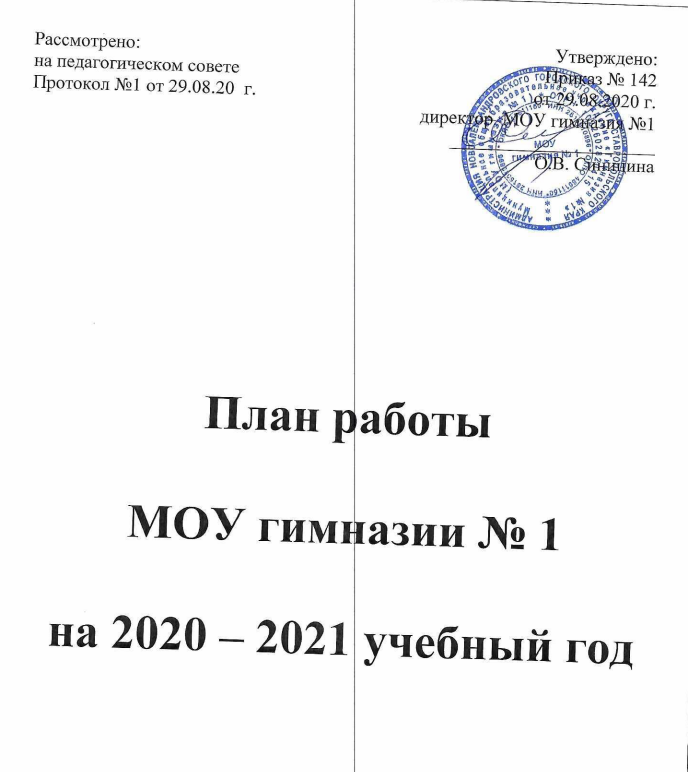 ВведениеИнформационная справкаОбразовательное учреждение средняя школа №1 открыто в 1928 году, с  1 сентября 2011 года – муниципальное общеобразовательное учреждение «Гимназия №1». Гимназия №1 расположена в центре города Новоалександровска и учреждений дополнительного образования детей: ДЮСШ, ДЮЦ, РДК, детская художественная школа, музыкальная школа, -  что способствует 100% охвату детей дополнительным образованием во внеурочное время.Проектная мощность образовательного учреждения    -  980 учащихся, фактическая наполняемость - 689  человек. Обучение проводится в  одну смену. Обучение в 1-м классе осуществляется с соблюдением следующих дополнительных требований:- учебные занятия проводятся по 5-дневной учебной неделе и только в первую смену;- используется "ступенчатый" режим обучения: в сентябре, октябре - по 3 урока в день по 35 минут каждый, в ноябре-декабре - по 4 урока по  35 минут каждый, в январе-мае - по 4 урока по 40  минут каждый;- организовано  в середине учебного дня динамическая  пауза продолжительностью не менее 40 минут;- обучение проводится без балльного оценивания знаний обучающихся и домашних заданий;- дополнительные недельные каникулы в середине третьей четверти при традиционном режиме обучения. Педагогический коллектив гимназии составляет 47 человек, из них высшую и первую квалификационную категорию имеют 83% преподавателей.   	С 1996 года МОУ гимназия №1 три года подряд – лауреат  Всероссийского конкурса «Школа  года» (1996, 1997, 1998гг.). В  период  с   2002 г.  по   2005 г.   образовательное  учреждение   дважды  стало  лауреатом краевого Фестиваля педагогических инициатив в номинации «Инновации». 	В рамках реализации приоритетного национального проекта «Образование» школа стала победителем конкурса образовательных учреждений в 2006 году, внедряющих инновационные образовательные программы, получив грант один миллион рублей.  Девять педагогов являются победителями Всероссийского конкурса «Лучший учитель Российской Федерации» и получили гранты в размере 100 тысяч рублей.        	 С 2008-2009 учебного года образовательное учреждение  включилось  в работу    краевой экспериментальной площадки «Сетевая модель как новая форма организации муниципальной методической службы в условиях сельской местности», став опорной школой. Тема  экспериментальной работы школы «Организация исследовательской и проектной деятельности учащихся и педагогов».С  сентября 2012 года МОУ гимназия №1 являлась опорной школой краевой экспериментальной площадки по теме «Реализация ФГОС и достижение нового образовательного результата через организацию проектной и научно-исследовательской деятельности учащихся и педагогов».С января 2019 года открыта инновационная площадка по работе с одаренными детьми – центр «Открытие» для одаренных детей Новоалександровского городского округа	В гимназии реализуется углублённое изучение на ступени основной и средней (полной) школы углублённо изучается русский язык и литературу, трех иностранных языков.В 2016-2017  учебных годах МОУ гимназия №1 заняла второе  общекомандное место на муниципальном этапе  Всероссийской олимпиады школьников.В 2017 – 2018 учебном году творческая группа педагогов заняла призовое место в краевом конкурсе Анализ работы за годЦелью деятельности педагогического коллектива на 2019-2020 учебный год:   «Достижение современного качества образования как одного из приоритетных направлений инновационной деятельности гимназии на основе проектно-исследовательской деятельности» Были поставлены перед педагогическим коллективом следующие приоритетные задачи:1. Продолжить поэтапное внедрение федеральных государственных стандартов начального общего образования детей с ограниченными возможностями здоровья; совершенствовать систему их социальной адаптации. - интеграции образовательных областей, создания педагогических условийдля достижения учащимися личностных, метапредметных и предметных результатов освоения ООП (разработка и внедрение в учебном плане межпредметных вариативных модулей (осуществление выбора в начале учебного года), построения на этой основе индивидуальных образовательных траекторий;- современных образовательных технологий, в том числе технологий оценкикачества образования, инструментария оценки универсальных компетентностей учащихся.2. Повышение качества образования на основе своевременного мониторинга и корреляции качества образовательных услуг в соответствии с образовательными запросами учеников, родителей, образовательными стандартами нового поколения.3. Дальнейшее внедрение педагогами гимназии новейших педагогических технологий с целью повышения качества образования в соответствии с современными требованиями; в т.ч. современные информационные технологии, технологии электронного обучения, дистанционные технологии, технологии проектной и исследовательской деятельности, которые формируют опыт самоорганизации и самообучения учащихся, стимулируют их самостоятельную работу; развитие информационных ресурсов как средства интерактивного общения с родителями учеников и их своевременного информирования о жизни школьников.4.  Развитие существующей в гимназии системы поддержки талантливых школьников, обеспечение условий для проявления и развития способностей каждого ребенка, стимулирования и выявления достижений одаренных учащихся; обеспечение психолого-педагогического сопровождения учащихся, реализации индивидуальной образовательной траектории; создание условий для сохранения и укрепления здоровья детей и подростков.5.  Системное и целенаправленное повышение квалификации педагогических и руководящих работников,  совершенствование механизмов стимулирования роста педагогического профессионализма и повышения квалификации на основе Профессионального стандарта педагога.6. Принять конкретные меры по обеспечению в гимназии условий для трудового обучения школьников; усилить просветительскую работу в целях формирования у детей понимания значимости и ценности труда и последующего профессионального самоопределения.7. Оказывать содействие молодежи в выборе профессии с учетом личных интересов и потребностей рынка труда. Проводить профориентационную работу среди обучающихся с целью популяризации рабочих профессий и специальностей, уделив особое внимание школьникам с ограниченными возможностями здоровья, получающим образование по адаптированным программам.8.Организовать эффективную индивидуально-профилактическую работу и абсолютную занятость несовершеннолетних, находящихся в социально-опасном положении, трудной жизненной ситуации.9. Проводить регулярный мониторинг по вопросам защиты детей от информации, причиняющей вред их здоровья и развития.10. Продолжить работу по привлечению молодых педагогов в гимназию.Анализ учебного процессаВ  2019-2020 учебном году в гимназии обучалось  30 классов  комплектов ( в 2018-2019 учебном году их было так же 30), на начало года было 689  обучающихся, на конец – 684. Таким образом, количество учащихся за учебный год понизилось на 5 человек. По сравнению с прошлым годом  количество классов комплектов не изменилось.            В 2019-2020 учебном году «движение» обучающихся было  вызвано семейными обстоятельствами,  личными мотивами обучающихся и их родителей. Процедура «движения» была строго соблюдена согласно соответствующим нормативно-правовым документам. Успешность обучения учащихся  		В 2019-2020 учебном году учебный процесс был организован в соответствии с утвержденным базисным учебным планом, нормами САНПина, законами, регулирующими образовательную область в РФ.Точная и объективная информация о текущем состоянии учебного процесса, его результатах позволяла своевременно осуществить методическую поддержку педагогов, внести коррективы в учебно-воспитательный процесс, что способствовало повышению уровня качества образования.В течение 2019-2020 учебного года традиционно осуществлялся педагогический мониторинг по отслеживанию и анализу уровня и качества обучения по параллелям, а также по отдельным классам и предметам  с целью выявления  причин низкого качества знания  и их причин. В рамках внутришкольного контроля во всех классах по математике и русскому языку был проведен стартовый, промежуточный и итоговый контроль уровня знаний обучающихся, обучающиеся 2-х, 4-х, 5-х, 6-х, 7-х, 8-х, 10-х, 11-х участвовали в мониторинговых исследованиях федерального и регионального уровня. Результаты мониторинговых исследований были изучены на педагогических советах, с целью повышения качества образования внесены корректировки в рабочие программы педагогов, в план ВШК.В течение года осуществлялся контроль ведения школьной документации  учителями и классными     руководителями, классно-обобщающий контроль в 5 и 10 классах по преемственности в обучении, тематический контроль по циклам предметов. Особую роль играет в данном направлении контроль подготовки к государственной  итоговой  аттестации выпускников гимназии. Результаты качества знаний и обученности за 2019-2020 учебный год: следующие: (в 2018-2019 учебном году обученность  по гимназии составляла 100 %, качество знаний в гимназии составляло 53,0 %.) По сравнению с предыдущим годом качество знаний  снизилось на 2%. Количество отличников увеличилось с 53 до 70, что больше на 17 человек в сравнении с предыдущим учебным периодом ( 1 четверть 2019-2020 учебного года). По итогу 2019-2020 учебного года в гимназии количество отличников составило 70 учащихся.   Показатель качества по школе составляет:  1 четверть 2019-2020 учебного года составляет 47%, 2 четверть 2019-2020 учебного года составляет 45%, 3 четверть 2019-2020 учебного года составляет 47%, 4 четверть 2019-2020 учебного года составляет 59%. По итогу 2019-2020 учебного года показатель качества по гимназии составил 51 %. В целом на школьные показатели влияют результаты 5-9 классов. Неуспевающих на уровне основного общего и среднего общего образования по итогам обучения за год – нет.Уровень организации и прохождения ГИА учащимися  9, 11 классах.В 2019-2020 учебном году была проведена большая подготовительная работа к участию выпускников 9, 11 классов в ГИА: своевременно отработаны нормативные акты по итоговой аттестации, соблюдены все методические рекомендации по проведению ГИА, все родители (законные представители), учащиеся, педагоги гимназии ознакомлены с особенностями проведения государственной итоговой аттестации в 2020 году, обучены организаторы в аудиториях, перестроен учебный материал и формы повторения на уроках, в соответствии с «Дорожной картой по подготовке к ГИА» проведены многочисленные диагностические работы,    репетиционные экзамены   в 9, 11-х классах. Результаты анализировались на заседаниях МО, обсуждались на методических советах,  вопросы подготовки учащихся  к ГИА-2020   были  внесены и в планы проведения педагогических советов, заседаний Управляющего Совета гимназии. ЕГЭ-2020г.           К ЕГЭ  в 11-м классе были допущены 24 учащихся   МОУ гимназия  №1. Учащаяся 11 – го Чупахина Александра отказалась от участия в ГИА в 2020 учебном году.             Самый «предпочитаемый» предмет среди выпускников МОУ гимназия  №1 на ЕГЭ  – математика (профильный уровень 23 выпускника, 56%) и обществознание (23 уч-ся,  56 %).  Анализ  ЕГЭ по  предметам   в  МОУ гимназия №1 в 2019-2020 учебном году:средний балл по русскому языку – 72,3 (2018-2019 уч.год – 73,6)средний балл по математике базового уровня – не сдавали  (2018-2019 уч.год – 3,8)средний балл по математике профильного уровня – 64,0 (2018-2019 уч.год – 54,2)средний балл по литературе – 71,0  (2017-2018 уч.год – 58,8, 2018-2019 – не сдавали)средний балл по обществознанию– 64,2 (2018-2019 уч.год – 54,0)средний балл по истории– 54,0  (2018-2019 уч.год – 49,2)средний балл по английскому языку – 76,4 (2018-2019 уч.год – 53,0)средний балл по химии– 53,5 (2018-2019 уч.год – 66,3)средний балл по биологии– 54,5 (2018-2019 уч.год – 57,1)средний балл по физике– 60,3 (2018-2019 уч.год – 54,6)средний балл по информатике – 72,3 (2018-2019 уч.год – 43,0)     Наблюдается повышение результатов по многим предметам.  Наблюдается снижение  результатов по предметам: химия – на 12,8%, по биологии – на 3,4%Не перешагнувших порог по предметам учащихся в 2019-2020 учебном году нет.  Высокие баллы на ЕГЭ – 2020Русский язык – 80 баллов – Хасамединова Л (учитель Хопрянинова Е.С.)Русский язык – 87 баллов – Сивонен О (учитель Хопрянинова Е.С.)Русский язык – 87 баллов – Токарева Е (учитель Хопрянинова Е.С.)Русский язык – 82 балла – Геворгян Э (учитель Хопрянинова Е.С.)Русский язык – 82 балла – Гришичев М (учитель Хопрянинова Е.С.)Русский язык – 80 баллов – Бодаква Д (учитель Хопрянинова Е.С.)Русский язык – 98 баллов – Очкурова Е (учитель Хопрянинова Е.С.)Русский язык – 98 баллов – Морговская Д (учитель Хопрянинова Е.С.)Русский язык – 96 баллов – Соболев А (учитель Хопрянинова Е.С.)Русский язык – 94 балла – Грибанова Д (учитель Хопрянинова Е.С.)Математика (профиль) – 80 баллов – Гришичев М (учитель Новикова Н.Н.)История – 98 баллов – Соболев А (учитель Михнева Н.В.)Обществознание – 99 баллов – Соболев А (учитель Михнева Н.В.)Обществознание – 81 балл – Очкурова Е (учитель Михнева Н.В.)Обществознание – 81 балл – Морговская Д (учитель Михнева Н.В.)Английский язык – 80 баллов – Морговская Д (учитель Ефименко Л.А.)Английский язык – 92 баллА – Соболев А (учитель Ефименко Л.А.)Аттестаты с отличием получили 5 выпускников 9-х классов.На основании решения педагогического совета № 9 от 15 июня 2020 года аттестаты об основном общем образовании  с отличием получили учащиеся  9 классов МОУ гимназия №1:Ивановой Юлии РомановнеРусяйкиной Дарье СергеевнеВинниковой Олеси ВладимировнеВольф Марии ЮрьевнеЖуравлеву Кириллу АндреевичуНа основании решения педагогического совета № 10 от 15 июня 2020 года аттестаты о среднем общем образовании  с отличием получили 3 учащихся  11 классов МОУ гимназия №1:Соболев Алексей ДмитриевичМорговская Диана ВитальевнаТокарева Елена Игоревна     1. Соболев Алексей Дмитриевич в 2019/20 учебном году: 1) завершил обучение по образовательным программам среднего общего образования и имеет полугодовые, годовые и итоговые отметки «отлично» по всем общеобразовательным предметам учебного плана, изучавшимся им на уровне среднего общего образования.2) успешно прошел промежуточную аттестацию по образовательным программам среднего общего образования, результаты которой признаны результатами государственной итоговой аттестации по образовательным программам среднего общего образования и являются основанием для выдачи аттестата о среднем общем образовании с отличием (приказ от 15.06.2020г № 89).         Кроме того, активно участвовал в общественной жизни школы, был победителем регионального этапа и участником очного Международного театрализованного конкурса-фестиваля «Играем классику!» в 2019г; лауреатом регионального этапа Всероссийского конкурса чтецов «Живая классика» в 2019г; участником регионального этапа Всероссийской олимпиады школьников по русскому языку в 2019г.:  2. Морговская Диана Витальевна  в 2019/20 учебном году:1) завершила обучение по образовательным программам среднего общего образования и по всем общеобразовательным предметам учебного плана, изучавшимся на уровне среднего общего образования, имеет:в X классе полугодовые, годовые отметки «отлично» и отметки «хорошо» по физике  во втором  полугодии и году (2018/19 учебный год); в XI классе полугодовые, годовые и итоговые отметки «отлично» (2019/20 учебный год).          2) успешно прошла промежуточную аттестацию по образовательным программам среднего общего образования, результаты которой признаны результатами государственной итоговой аттестации по образовательным программам среднего общего образования и являются основанием для выдачи аттестата о среднем общем образовании с отличием (приказ от 15.06.2020г № 89).         Кроме того, активно участвовала в общественной жизни школы, была победителем регионального этапа и участником очного Международного театрализованного конкурса-фестиваля «Играем классику!» в 2019г; участником регионального этапа Всероссийской олимпиады школьников по искусству в 2019г.        3. Токарева Елена Игоревна  в 2019/20 учебном году:1) завершила обучение по образовательным программам среднего общего образования и по всем общеобразовательным предметам учебного плана, изучавшимся на уровне среднего общего образования, имеет:в X классе полугодовые, годовые отметки «отлично» и отметки «хорошо» по физике  во втором  полугодии и году (2018/19 учебный год); в XI классе полугодовые, годовые и итоговые отметки «отлично» (2019/20 учебный год).          2) успешно прошла промежуточную аттестацию по образовательным программам среднего общего образования, результаты которой признаны результатами государственной итоговой аттестации по образовательным программам среднего общего образования и являются основанием для выдачи аттестата о среднем общем образовании с отличием (приказ от 15.06.2020г № 89).         Кроме того, активно участвовала в общественной жизни школы, была призером Международного дистанционного конкурса «Старт» по английскому языку  в 2018г; победителем Международного дистанционного конкурса «Старт» по русскому языку в 2019г; призером Международного дистанционного конкурса «Старт» по английскому языку в 2019г. Медаль РФ  «За особые успехи в учении» получили 3 человека:Соболев Алексей ДмитриевичМорговская Диана ВитальевнаТокарева Елена ИгоревнаЗолотую медаль СК  «За особые успехи в обучении» получил 1 человек:Соболев Алексей ДмитриевичСеребряную медаль СК  «За особые успехи в обучении» получили 2 человека:Морговская Диана ВитальевнаТокарева Елена ИгоревнаДистанционное обучение – 2020 годБыла проведена большая подготовительная работа по переходу на дистанционное обучение. Дистанционное обучение в МОУ гимназия №1 проходило на платформе дистанционного обучения  https://mystargz.beget.tech – это информационная система, предназначенная для планирования, проведения и управления учебными мероприятиями в рамках дистанционного обучения.В МОУ гимназия № 1 проводился ежедневный мониторинг хода образовательного процесса в дистанционном режиме и предоставляется ежедневно в управление образования по специальной форме (приложение 1 к письму). Проводится контроль за работой классных руководителей, учителей-предметников по осуществлению качества обучения учащихся в период опосредованного (на расстоянии) обучения по специальной форме (приложение 2 к письму).Проводится контроль за обеспечением реализации образовательных программ в полном объеме: ежедневно отслеживается работа учителей - предметников и учащихся на учебной платформе МОУ гимназия № 1 -ПДО (https://mystargz.beget.tech ). Кроме того, ПДО МОУ гимназия № 1 обеспечивает идентификацию личности обучающегося и контроль соблюдения условий проведения мероприятий, в рамках которых осуществляется оценка результатов обучения.В результате проведенной работы в МОУ гимназия № 1 в целях недопущения соблюдению законодательства Российской Федерации в сфере образования в части обеспечения государственных гарантий реализации прав на получение общедоступного и бесплатного начального общего, основного общего, среднего общего образования учителям – предметникам было рекомендовано продолжать своевременно отслеживать прохождение учебных программ.Педагоги МОУ гимназия № 1 были проинформированы о том, что нарушение данных обязанностей образует состав правонарушения, предусмотренного ч.2 ст 19.30 КоАП РФ. А именно: «Реализация не в полном объеме образовательных программ в соответствии с учебным планом либо неправомерный отказ в выдаче документов об образовании и (или) о квалификации».Родители (законные представители) обучающихся, не имеющих электронные носители, имели возможность сдать выполненные работы на вахту гимназии в пятницу с 9.00 до 15.00 по договоренности с учителем. Выдача проверенных работ (для детей, не имеющих выход в интернет) проходила в понедельник с 12.00 до 15.00. Работы учащихся находились в специально отведенных ячейках для сбора и выдачи заданий для каждого класса. Для учащихся, у которых пока нет выхода в Интернет для дистанционного обучения, задания передавались переданы классным руководителем по указанному учащимся телефону. Взаимодействие осуществлялось согласно алгоритму ежедневного взаимодействия администрации, учителя-предметника, классного руководителя, родителя (законного представителя) по освоению основных образовательных программ.Анализ работы показал, что программный материал по каждому предмету, каждым учеником по всем классам с применением электронного обучения и дистанционных образовательных технологий учителями - предметниками  выполнен полностью. Все темы по предметам проведены согласно тематическому планированию и учебному плану на 2019-2020 учебный год  в полном объемеОбучающиеся 11-го класса проходили подготовку к ГИА на платформе гимназии с применением различных электронных ресурсов.Анализ проведения ГИА в 2020 году:В соответствии с Дорожной  картой по улучшению качества преподавания учебных предметов в общеобразовательных организациях Новоалександровского муниципального района и проведения государственной итоговой аттестации по образовательным программам основного общего и среднего общего образования в 2020 году в МОУ гимназия №1 проведена следующая работа:Анализ проведения ГИА-11 в 2020 году:Подготовлен анализ  результатов ГИА (на основании протоколов проверки результатов ЕГЭ выпускников, завершивших в 2020 году освоение программы среднего общего образования). В августе проведён      педагогический совет  по вопросам о состоянии качества результата образования в МОУ гимназия №1 в 2019-2020 учебном году.Учителями – предметниками, с целью подготовки к ГИА проводились  дополнительные бесплатные занятия по обязательным предметам и предметам по выбору.Нормативно-правовое обеспечение:Школьная  нормативная  правовая документация, отражающая работу по организации и проведению ГИА-9, ГИА-11 приведена в соответствие с федеральными нормативными правовыми актами, правовыми актами министерства образования и молодежной политики Ставропольского края,  муниципальной нормативной  правовой документацией. Вся необходимая нормативно – правовая документация своевременно размещается на сайте гимназии.С целью подготовки и проведения ГИА-11 по написанию итогового сочинения (изложения) в конце октября 2020 года приняты заявления о регистрации для участия в итоговом сочинении (изложении), а также приняты согласия на обработку персональных данных, 11-е классыМероприятия по информационному сопровождению ГИА-9 и ГИА-11В течение учебного года проводилось информационное наполнение официальное сайта МОУ гимназия №1 по вопросам организации подготовки и проведения ГИА-9 и ГИА-11.(Ссылка на сайт: http://soch1-novoalex.ucoz.ru/index/0-29) Обеспечено участие в консультациях в режиме видео-конференц-связи для выпускников 9-х, 11-х классов и их родителей (законных представителей), учителей общеобразовательных организаций  по вопросам проведения ГИА-9 и ГИА-11 в 2020 году, проводимых министерством образования и молодежной политики СК.Обучающиеся и их родители (законные представители) ознакомлены с тем, что вся информация о  проведении ГИА-9 и ГИА-11 размещена на официальном сайте МОУ гимназия № 1 и доступна для ознакомленияПроведены родительские собрания  (по графику),   консультации, встречи с выпускниками 9-х, 11-х классов и их родителями (законными представителями) по вопросам организации и проведения ГИА в 2020 годуНа информационном стенде  в  фойе МОУ гимназия №1  по вопросам проведения ГИА-9 и ГИА-11 в 2020 году также своевременно размещалась информация .   Участники образовательных отношений ознакомлены с проектом расписания ГИА-9 и ГИА-11 и своевременной подачей заявлений на сдачу ГИА  в  2020 году;Обучающиеся и их родители (законные представители) ознакомлены с тем, что вся информация о  проведении ГИА-9 и ГИА-11 размещена на официальном сайте МОУ гимназия № 1 и доступна для ознакомленияНа сайте МОУ гимназия № 1 была размещена информация по подготовке к итоговому сочинению. Учителя, учащиеся и их родители (законные представители) ознакомлены с данной информацией (составлены протоколы ознакомления с данной информацией)В гимназии обеспечена работа телефона «горячей линии» по вопросам проведения ГИА-9 и ГИА-11. Информация размещена на официальном сайте гимназии.По ГИА-9:- о сроках и местах подачи заявлений на прохождение ГИА-9 по учебным предметам, не включенным в список обязательных;- о сроках  проведения ГИА-9;- о сроках, местах и порядке подачи и рассмотрения апелляций; - о сроках, местах и порядке информирования о результатах ГИА-9.По ГИА -11:- о сроках и местах регистрации для участия в написании итогового сочинения (для выпускников прошлых лет, обучающихся по образовательным программам среднего профессионального образования, а также обучающихся, получающих среднее общее образование в иностранных образовательных организациях);- о сроках и местах подачи заявлений на сдачу ГИА-11, местах регистрации на сдачу ЕГЭ (для выпускников прошлых лет, обучающихся по образовательным программам среднего профессионального образования, а также обучающихся, получающих среднее общее образование в иностранных образовательных организациях); - о сроках проведения итогового сочинения (изложения)  ГИА-11;- о сроках, местах и порядке подачи и рассмотрения апелляций;- о сроках, местах и порядке информирования о результатах итогового сочинения (изложения), ГИА-11.Контроль за организацией и проведением ГИА-9 и ГИА-11:В соответствии с планом ВШК проводился контроль организации и обеспечения подготовки к проведению государственной  итоговой аттестации выпускников с разным уровнем подготовки педагогами гимназии (посещение уроков, индивидуальных занятий с обучающимися «группы риска», изучение документации).08 ноября 2019 года в соответствии с приказом управления образования администрации Новоалександровского городского округа от 29 октября 2019 года № 610 «Об организации и проведении репетиционного итогового сочинения (изложения) в 11 классах в 2019/20 учебном году в образовательных организациях Новоалександровского городского округа» учащиеся 11 классов приняли участие в написании пробного репетиционного сочинения (изложения). Результаты проанализированы и скорректирована работа по повышению качества образовательных услуг в гимназии. По результатам написания репетиционного итогового сочинения был проведен анализ и определена «группа риска» выпускников. Согласно плану ВШК посещались уроки в 11 классах, анализировалась работа учителей – предметников по подготовке к ГИА. Участники итогового сочинения (изложения) были ознакомлены с нарушениями, которые были допущены в ходе проведения итогового сочинения (изложения): нарушения по оформлению бланков регистрации, бланков записи Проводился мониторинг качества подготовки к ГИА (диагностические, тренировочные работы).Учителями – предметниками, с целью подготовки к ГИА проводились  дополнительные бесплатные занятия по обязательным предметам и предметам по выбору.Учащиеся 11-х классов 04 декабря 2019 года приняли участие в написании  итогового сочинения (изложения). Результаты проанализированы и скорректирована работа по повышению качества образовательных услуг в гимназии. По результатам написания итогового итогового сочинения был проведен анализ и определена «группа риска» выпускников. Проводится дополнительная работа с учащейся 11-го класса, которая получила «незачет» на итоговом сочинении (изложении).В 2019-2020  учебном году была проведена большая подготовительная работа к участию выпускников  11 классов в тренировочных мероприятиях. Своевременно отработаны нормативные акты по Порядку проведения государственной итоговой аттестации по образовательным программам среднего общего образования, все родители (законные представители), учащиеся, педагоги гимназии ознакомлены с особенностями проведения ГИА в 2020 году, обучены организаторы в аудиториях, перестроен учебный материал и формы повторения на уроках, в соответствии с «Дорожной картой по подготовке к ГИА». Мероприятия, направленные на повышение контроля качества предоставления образовательных услугОбеспечено участие:В соответствии с приказом  министерства образования Ставропольского края от 11.09.2019 года № 1335 «О проведении региональных исследований качества подготовки обучающихся  в 2019/20 учебном году», с приказом управления образования от 11.09.2019 № 490 «О проведении региональных исследований качества подготовки обучающихся  в 2019/20 учебном году на территории Новоалександровского городского округа Ставропольского края» и в целях оценки уровня образовательных достижений обучающихся 1,2,3,4,6,7,10 классов  общеобразовательных организаций Новоалександровского городского округа и организации своевременной работы, направленной на их коррекцию учащиеся 1,2,3,4,6,7,10-х классов приняли участие в региональных проверочных работах.      Результаты РПР по предметам:     Анализ результатов по географии от 21.11.2019 в 10 классе показывает, что 2 учащихся не справились с заданиями, 27 учащихся подтвердили отметку по предмету за год, 18 учащихся не подтвердили оценку за год и показали результат ниже,  учащихся,  показавших результат выше, чем за год нет.     Анализ результатов по истории от 19.11.2019 в 10 классе показывает, что 2 учащихся не справились с заданиями, 28 учащихся подтвердили отметку по предмету за год, 20 учащихся не подтвердили оценку за год и показали результат ниже,  учащихся, показавших результат выше, чем за год нет.     Анализ результатов по биологии от 14.11.2019 в 10 классе показывает, что 1 учащийся не справился с заданиями, 30 учащихся подтвердили отметку по предмету за год, 14 учащихся не подтвердили оценку за год и показали результат ниже, 2 учащихся показали результат выше, чем за год.   Анализ результатов по химии от 12.11.2019  в 10 классе показывает, что 2 учащихся не справились с заданиями, 33 учащихся подтвердили отметку по предмету за год, 13 учащихся не подтвердили оценку за год и показали результат ниже, учащихся, показавших результат выше, чем за год нет. Выводы и рекомендации:По сравнению с предыдущим годом можно отметить положительную динамику. Обучающиеся стали более осознанно подходить к выполнению заданий. Меньше стало ошибок при написании высказываний в свободной форме, большинство работ выполнено аккуратно, с соблюдением орфографических норм. Лучше стали выполняться задания, где требуется сформированность регулятивных умений. Тем не менее, необходимо отметить то, что есть учащиеся, которые не подтверждают своих годовых оценок. Малый процент учащихся, которые пишут работу на оценку выше годовой. Это западающие моменты, на которые необходимо обратить внимание учителям – предметникам.Учащиеся 11-х классов в декабре месяце были заявлены на апробацию по информатике и английскому языку (в устной и письменной форме)Была проведена большая подготовительная работа к участию выпускницы  11 класса (Чупахиной Александрой) в итоговом сочинении, которое проводилось 05 февраля 2020 года. Своевременно отработаны нормативные акты по итоговому сочинению в дополнительные сроки, соблюдены все методические рекомендации по проведению итогового сочинения,  родители ученицы (законные представители), учащаяся 11-го класса, педагоги гимназии ознакомлены с особенностями проведения итогового сочинения в 2020 году, обучены организаторы в аудиториях, перестроен учебный материал и формы повторения на уроках, в соответствии с «Дорожной картой по подготовке к ГИА». Проведен дополнительный инструктаж с организаторами, задействованными в проведении итогового сочинения в дополнительные сроки.обучающиеся 9-х, 10 классов МОУ гимназия №1 приняли участие в  Региональных проверочных работах для обучающихся 9-х, 10 классов по учебным предметам: математика, иностранный язык, история, физика, химия, история (обязательное участие в ноябре, декабре, в соответствии с приказом министерства образования Ставропольского края от 13.09.2018 года № 1403-пр «О проведении региональных проверочных работ в 2018-2019 учебном году», приказом управления образования администрации Новоалександровского городского округа от 19.09.2018 года № 459 «О проведении региональных проверочных работ в 2018-2019 учебном году на территории Новоалександровского городского округа Ставропольского края). Результаты проанализированы и скорректирована работа по повышению качества образовательных услуг в гимназии.Члены комиссии по проверке итогового сочинения (изложения) приняли участие в проверке итогового сочинения (изложения).Обучающиеся 11-го класса приняли участие и были ознакомлены (а также их родители (законные представители) с графиком проведения Региональных тренировочных мероприятий и Всероссийских тренировочных мероприятий в 2020 году.(Письмо Регионального центра обработки информации Ставропольского края от 13.01.2020 г. № 101 «О подготовке к проведению ВТМ – 2020», приказ управления образования администрации Новоалександровского городского округа Ставропольского края от 13 февраля  2020 г № 84  «О подготовке и  проведении Всероссийских тренировочных мероприятий в 2020 году на территории Новоалександровского городского округа  Ставропольского края»: английский язык (письменная часть) – 20.02.2020 г., русский язык – 13.05.2020 г., английский язык (раздел «Говорение») – 14.05.2020 г. Письмо Регионального центра обработки информации Ставропольского края от 30.01.2020 г. № 103 «О подготовке к проведению РТМ – 2020»; приказ управления образования администрации Новоалександровского городского округа Ставропольского края от 13 февраля  2020 г № 85  «О подготовке и  проведении региональных тренировочных мероприятий в 2020 году на территории Новоалександровского городского округа  Ставропольского края»: английский язык (письменная часть) – 27.02.2020 г,русский язык – 03.03.2020 г., обществознание – 12.03.2020 г., русский язык – 17.03.2020 г. (без участников, только работники), русский язык – 31.03.2020 г., информатика и ИКТ – 07.04.2020 г. (без участников, только работники), география – 16.04.2020 г. (без участников, только работники), английский язык (раздел «Говорение») – 21.04.2020 г., английский язык (письменная часть) – 23.04.2020 г. (без участников, только работники). По итогам результатов написанных тренировочных работ в 3 четверти проанализирована и скорректирована работа по повышению качества образовательных услуг в гимназии. По результатам написания тренировочных работ был проведен анализ и определена «группа риска» выпускников. Согласно плану ВШК посещались уроки в 11 класса, анализировалась работа учителей – предметников по подготовке к ГИА. Участники тренировочных мероприятий были ознакомлены с нарушениями, которые были допущены в ходе проведения тренировочных мероприятий.Обучающиеся 11-го класса и их родители (законные представители) ознакомлены с результатами Всероссийского тренировочного мероприятия от 20.02.2020 г.  по английскому языку (письменная часть).Обучающиеся 9-х классов приняли участие в итоговом собеседовании по русскому языку 12 февраля 2020 года. Результаты проанализированы. Обучающиеся и их родители (законные представители) ознакомлены с результатами итогового собеседования по русскому языку (письмо Федеральной службы по надзору в сфере образования и науки (Рособрнадзор) от 29 декабря 2018 года № 10-987).Обучающиеся 9 и 11-х классов успешно прошли промежуточную аттестацию по образовательным программам основного общего и среднего общего образования, результаты которой признаны результатами государственной итоговой аттестации по образовательным программам основного общего и среднего общего образования и являются основанием для выдачи аттестата об основном общем и среднем общем образовании с отличием (приказ от 15.06.2020г № 89).Обучение лиц, привлекаемых к проведению ГИАПроведен сбор предварительной информации о планируемом количестве выбранных предметов участниками ГИА-9 и ГИА-11Проведен сбор предварительной информации о планируемом количестве  участников ГИА-9 и ГИА-11 в 2020 году из числа: - выпускников гимназии текущего года- лиц с ограниченными возможностями здоровьяПроведен сбор информации об общественном наблюдателе на итоговое сочинение (изложение). Согласование данной информации с управлением образования Новоалександровского городского округа. Организована методическая работа и дополнительный инструктаж с общественным наблюдателем.Проведен дополнительный инструктаж с членами комиссии по проведению итогового сочинения (изложения) (составлен протокол ознакомления). Проведены дополнительные инструктажи с организаторами по проведению ГИА (составлен протокол ознакомления) Всероссийские проверочные работы - 2020         Обучающиеся 11 класса МОУ гимназия №1 приняли участие в написании  Всероссийских проверочных работ для обучающихся 11 классов по учебным предметам: география, биология, химия, физика, иностранный язык, история (приказ управления образования администрации Новоалександровского городского округа от 04.02.2020 года № 56 «О проведении Всероссийских проверочных работ в 2020году на территории Новоалександровского городского округа Ставропольского края», письмо министерства образования Ставропольского края от 04 февраля 2020года  № 02-23/1126 «О проведении Всероссийских проверочных работ в 2020 году», Методические рекомендации по проведению Всероссийских проверочных работ (приложение к письму Рособрнадзора от 10.02.2020 г № 13-35). Обучающиеся 11-го класса и их родители (законные представители) ознакомлены с графиком проведения Всероссийских проверочных работ в 2020 году среди обучающихся 11-х классов по следующим предметам в следующие сроки: по учебному предмету «География» -04 марта 2020года по учебному предмету «Иностранный язык» -05 -06 марта 2020года по учебному предмету «История» -10 марта2020года по учебному предмету «Химия» -13 марта 2020 годапо учебному предмету «Физика» -16 марта 2020года по учебному предмету «Биология» -18 марта 2020годСоставлен протокол ознакомления. Результаты проанализированы и скорректирована работа по повышению качества образовательных услуг в гимназии.Вместе с тем, контроль за качеством обученности учащихся 11-х классов выявил проблемы: Недостаточный уровень работы по индивидуализации и дифференциации обучения учащихся, особенно по предметам по выбору;Отсутствие положительной динамики среднего балла ЕГЭ по некоторым предметам по выбору;Низкий уровень мотивации к получению знаний   отдельных обучающихся;Недостаточное стимулирование познавательной активности учащихся со стороныучителей.Проведенный анализ позволяет дать учителям-предметникам следующие рекомендации для успешной подготовки обучающихся к государственной (итоговой) аттестации:стимулировать познавательную деятельность учащихся, использовать индивидуализацию и дифференциацию обучения учащихся;своевременно выявлять учащихся, имеющих слабую мотивационную подготовку,  проводить анализ затруднений в освоении учебного материала, корректировать свою работу;откорректировать план подготовки к государственной (итоговой) аттестации учащихся 11 классов по предметам;продолжить работу над повышением качества знаний учащихся;в рабочих программах по предметам предусмотреть повторение учебного материала, проведение диагностических работ по всем предметам;пользоваться для эффективной подготовки учащихся к государственной (итоговой)  аттестации документами, определяющими структуру и содержание КИМов 2020г., открытым сегментом Федерального банка тестовых заданий, аналитическими отчетами о результатах экзаменов.По результатам анализа государственной (итоговой) аттестации можно обозначить основные направления деятельности педагогического коллектива по подготовке к государственной (итоговой) аттестации на 2020-2021 учебный год:руководителям школьных МО проанализировать результаты государственной (итоговой) аттестации  2020   года;включить в план работы  и план ВШК на 2020-2021 учебный год вопросы подготовки к государственной (итоговой) аттестации выпускников 9-х, 11-х классов;усовершенствовать систему внутришкольного мониторинга уровня обученности учащихся выпускных классов;совершенствовать методику преподавания с учетом требований государственной (итоговой) аттестации;администрации гимназии провести классно-обобщающий контроль по плану ВШК в 11-х классах, с целью выявления выпускников, относящихся к «группе риска» в знаниях учащихся, нуждающихся в педагогической поддержке;продолжить работу по совершенствованию системы организации государственной (итоговой) аттестации выпускников через повышение информационной компетенции участников образовательного процесса;включить в план работы школьных МО деятельность с одаренными и слабоуспевающими учащимися;Учителям-предметникам в педагогической деятельности:стимулировать познавательную активность учащихся как средство саморазвития и самореализации личности, использовать индивидуализацию и дифференциацию обучения учащихся, создавать положительное эмоциональное поле взаимоотношений «учитель-ученик»,  осуществлять взаимодействие между семьей и школой с целью организации совместных действий для решения успешности обучения и социализации личности.В 2019- 2020 учебном году в соответствии с Законом об Образовании в РФ, нормативно- правовыми актами, обеспечивающими доступность и вариативность образования в РФ, Уставом ОУ  было организовано обучение на дому для учащихся гимназии . Реализовать свое право на обучение на дому в течение года смогли 17 учащихся, из которых 7 детей – инвалидов.    Занятия были организованы в соответствии с индивидуальным расписанием и КТП.  Все обучающиеся овладели стандартами по изучаемым предметам.Выводы: Результаты обучения в 2019-2020 учебном году удовлетворительны. Но необходимо отметить снижение уровня успеваемости по сравнению с предыдущими годами, что отражает не  эффективную работу со  слабоуспевающими учащимися.Понижение   среднего  балла   по результатам   государственной итоговой аттестации, неудовлетворительный результат по математике, истории, биологии, информатике и ИКТ  указывает на недостаточный  уровень подготовки выпускников  учителями-предметниками. Как положительную тенденцию нужно отметить более качественную работу по подготовке к государственной итоговой аттестации обучающихся по программам основного общего образования по обязательным предметам, вместе с тем необходимо отметить не достаточный уровень подготовки по предметам по выбору.  Приложение 1Основные показатели деятельности школы в сравнении за три года(с 2017 по 2020 годы)МОУ гимназия № 1, г.Новоалександровск                          Анализ научно-методической работыМОУ гимназия№1- это открытое пространство для развития потенциальных возможностей и самореализации учащихся. Образовательная организация  ориентируется на создание комфортных условий обучения и развития всех детей и каждого в отдельности, адаптируя образовательный процесс к учащимся с их индивидуальными особенностями.Важнейшим средством повышения педагогического мастерства учителей, связующим в единое целое всю систему работы в школе, является методическая работа. Её роль значительно возрастает в современных условиях в связи с необходимостью рационально и оперативно использовать новые методики, приемы и формы обучения и воспитания.В 2019-2020  учебном году коллектив работал над методической темой: «Личностно-ориентированное обучение как средство повышения качества образования»Научно-методическая работа в МОУ Гимназия  № 1 была подчинена единой цели – совершенствование педагогического мастерства учителя и качества образовательного процесса, успешности обучающихся через использование личностно-ориентированного подхода в обучении. Ведущей концептуальной идеей педагогического коллектива гимназии  является совершенствование   образовательного пространства, в котором образование ориентировано на самореализацию личности с учетом возможностей, склонностей, способностей и интересов для раскрытия ее нравственного и интеллектуального потенциала; на создание стимулирующих условий развития творческой личности ученика и учителя на основе современных педагогических технологий и в соответствии с ФГОС НОО и ООО.  Педагогический коллектив ставит своей целью обеспечение гимназического  образования, воспитание творческой личности, активных и сознательных граждан демократического общества.            Деятельность научно-методического сопровождения сосредоточена на  работе  школьных  методических объединениях учителей и координируется научно-методическим советом школы. Задачи методической службы.Создание условий для непрерывного повышения уровня профессиональной компетентности учителей и совершенствования их деятельности с учетом основных направлений работы гимназии.Профессиональное становление молодых (начинающих) педагогов.Обеспечение высокого методического уровня проведения  уроков, внеклассных мероприятий.      4.   Формирование у учащихся потребности в обучении и саморазвитии, раскрытие творческого потенциала ученика.     5.   Стимулирование инициативы и творчества членов педагогического коллектива и активизация его деятельности в научно-исследовательской, поисковой работе     6.   Расширение  спектра платных образовательных услуг гимназии  по запросам учащихся, родителей.     7.  Подготовка учащихся к сдаче ГИА и ЕГЭ по всем предметам для достижения наиболее качественных результатов.                8.   Презентация опыта работы отдельных педагогов и образовательного учреждения              в целом на муниципальном и региональном уровне, в профессиональных сообществах в            сети Интернет    9. Проектирование изменений во внеурочной деятельности всех педагогов гимназии, необходимые по внедрению ФГОС ООО.               Для реализации поставленных задач в гимназии  на начало учебного года имелась необходимая нормативно-правовая база, соответствующие локальные акты и положения. Поставленные перед коллективом задачи решались через совершенствование методики проведения уроков, развитие способностей и природных задатков учащихся, повышение мотивации к обучению у учащихся, а также через систему научно-методической учебы на уровне профессиональных объединений, ознакомление учителей с новой методической литературой, курсы переподготовки при  СКИРО ПК и ПРО, Многопрофильном институте г.Пятигорск, районные и краевые семинары.Для реализации целей и задач проделаны следующие виды работы:Составлен план научно-методической  работы гимназии;Утверждены УМК по предметам;Утверждены программы элективных курсов для организации предпрофильной подготовки и реализации   гимназического  образования;Разработан план работы по  поддержке  молодых специалистов;Составлены планы работы школьных методических объединений;Составлен план подготовки к проведению государственной (итоговой) аттестации;Разработаны  заседания  методических  советов. В гимназии  созданы условия для успешного решения проблем, стоящих перед методическими объединениями, Научно - методическим советом:
- кабинетная система предоставляет возможность для решения широкого спектра задач образовательной программы;
- идет  систематическая работа психологической службы  гимназии  в решении проблем индивидуального характера, что позволяет значительно продвигаться по пути осуществления компетентностного подхода в обучении;
- создана система обучения, обеспечивающая развитие каждого ученика в соответствии с его интересами, возможностями; идет гармоничное развитие личности учащегося с учетом его возраста, интеллекта и интересов;
- тематика заседаний ШМО отражает основные проблемные вопросы, стоящие перед МО; заседания тщательно подготовлены и продуманы. Выступления и выводы основываются на глубоком анализе, практических результатах, позволяющих сделать серьезные научно – методические обобщения;
- отобранный комплекс мероприятий позволяет решать систему учебно – методических задач;
- основные направления контроля и тематики посещения уроков выбраны правильно, что значительно улучшает качество преподавания, структуру урока и отбор необходимых форм и методов, применяемых на уроке-опыт работы педагогов систематически транслируется на РМО, ШМО, региональных и всероссийских конференциях и фестивалях.         Организация методической работы в гимназии  построена на коллективном и индивидуальном планировании и непрерывном анализе результатов, стимулировании и создании условий для методического совершенствования. Усилия администрации, всего педагогического коллектива в 2019-2020 учебном году были направлены на поддержание условий для развития ребенка как свободной, творческой личности на основе гуманизации образования и воспитания, новых образовательных технологий.Для решения поставленных задач были созданы следующие условия:Выбраны УМК по предметам, соответствующие требованиям гимназического  образования, позволяющие заложить фундамент знаний по основным дисциплинам, обеспечить уровень усвоения ФГОС.Утвержден перечень программ спецкурсов, направленных на углубление и расширение знаний по предметам, усиление подготовки гимназистов к ОГЭ  и ЕГЭ. Утверждены Рабочие программы учителей-предметников, позволяющие осуществить вариативность среднего (полного) общего образования.Составлены и утверждены планы работы научно-методического совета гимназии.Методические объединения   учителей-предметников  работали по четким планам в соответствии с утвержденной методической темой школы.Спланирована система ПК как одно из условий эффективной работы.Разработана система работы по обеспечению сохранности здоровья и здорового образа жизни учащихся.Проведены мероприятия по улучшению материально-технической базы кабинетов.         В соответствии с поставленными целями и задачами методическая работа осуществлялась по следующим направлениям деятельности:Тематические педагогические советыМетодический советМетодические объединенияОткрытые уроки, их анализПредметные неделиИндивидуальные беседы по организации и проведению уроковРабота с молодыми специалистами.Организация и контроль курсовой подготовки учителей      Аттестация.Доклады, выступленияСамообразование, самоотчетыАнкетированиеАдминистративные совещания.АНАЛИЗ РАБОТЫ НАУЧНО - МЕТОДИЧЕСКОГО СОВЕТА.         В течение года научно-методический совет осуществлял координацию деятельности методических объединений, НОШ и определял стратегические задачи развития гимназии.        Научно-методический совет является высшим коллегиальным органом управления исследовательской, экспериментальной, методической деятельностью педагогического коллектива по обеспечению образовательного  процесса, путей и форм его обновления; является полномочным органом по вопросам оценки всех форм и видов методической, научно-методической, экспериментальной работы и ее результатов. Наиболее значимыми достижениями работы по реализации задачи интеллектуального развития учащихся можно считать следующие:1. мотивированное поступление выпускников в высшие учебные заведения;2.позитивные изменения в системе мировосприятия учащихся и учителей;3. развитие методологической составляющей профессиональной культуры учителей.         Работа НМС в 2020-2021 учебном году была основана на анализе учебно-воспитательного процесса в МОУ гимназия  № 1, передовом педагогическом опыте, с учетом выявленных проблем и недостатков. На заседаниях НМС рассматривались важные вопросы по развитию гимназии, научно- методическому обеспечению образовательного процесса.        Заседания МС проводились в соответствии с планом, в заранее определенные сроки. В 2020-2021 уч. году состоялось 4 заседаниях Научно - Методического Совета:Методический совет №1.Тема: Нормативно-правовая основа организации образовательного процесса в образовательной организации.Методический совет №2.Тема: Психолого-педагогические условия создания благоприятной среды для выявления и развития детской одарённости.Методический совет№3Тема:  Компетенции работы учителя по повышению качества знаний обучающихся,  как  условие успешности ученика.Методический совет№4.Тема: Индивидуальный подход педагога в работе с учащимися с высоким уровнем способностей. Итоги года.       Тематика вопросов, рассмотренных на заседаниях МС, отражает следующие направления работы:1. Аналитическая деятельность2. Организационно- координационная деятельность3. Планово-прогностическая и проектировочная деятельность4. Диагностическая деятельность               В 2019-2020  учебном году были учтены рекомендации, нашедшие отражение в анализе научно-методической работы прошедшего года. МС скорректировал работу в следующих направлениях:Обеспечение организованного проведения олимпиад, предметных недель, школьной методической неделиОбеспечение качественной реализации программ элективных курсов.Результативность работы с одаренными детьми.Выявление и обобщение положительного педагогического опыта.Активизация познавательных интересов и творческой активности учащихся.Основными составляющими деятельности НМС являются:- организация системы повышения квалификации педагогов;- оказание организационно-методической помощи педагогу в обучении и воспитании детей;- повышение профессионального и культурного уровня педагогов;- стимулирование служебной и общественной активности учителя;- обновление и совершенствование знаний в области преподаваемой учебной дисциплины;- стимулирование инновационной деятельности учителя;- внедрение в практику работы школы результатов передового педагогического опыта, обеспечение научной и теоретической компетентности учителей;- совершенствование методов и стиля взаимодействия учителя с учащимися на принципах гуманизации, демократизации, гласности;- совершенствование деятельности по организации и содействию самостоятельной творческой и научной работе учащихся,  как на учебных занятиях, так и во внеурочное время (НОУ);- руководство работой методических объединений.ВЫВОД: план работы научно-методического совета на 2019-2020  учебный год выполнен полностью. За истекший период выполнен  большой объем работы, способствовавший стабилизации учебно-воспитательного процесса: - продолжена работа по реализации дифференцированного подхода к учащимся через систему выбора ими уровня обучения (общеобразовательные и гимназические классы).РЕКОМЕНДАЦИИ:План работы методической службы школы на 2020-2021 учебный год скорректировать с учетом выбранной методической темы гимназии.Членам научно-методического совета продолжить работу по созданию цифрового  банка диагностических методик педагогического коллектива на предмет изучения уровня профессиональной компетентности педагогов, затруднений методического характера, степени владения новыми педагогическими образовательными технологиями, приемами диагностики, мониторинга учебно-воспитательного процесса. Продолжить  работу по систематизации  методической наработок учителей, работающих в гимназических классах,  обобщению опыта работы учителей-предметников.  Активно распространять   опыт   работы учителей  на муниципальном, краевом  уровнях.Активизировать  работу дистанционного обучения, практических семинаров, научно-практических конференций, круглых столов, педагогических чтений в целях непрерывного процесса повышения квалификации педагогов, их профессиональной компетенции.  В соответствии с планом работы на 2020-2021 учебный год научно-методическая работа проводилась по следующим направлениям:Работа с кадрами. Повышение квалификации.Работа с одаренными детьми.Работа методических объединений.Работа методического кабинета.РАБОТА С КАДРАМИ. ПОВЫШЕНИЕ КВАЛИФИКАЦИИ.Цель анализа: выявление влияния повышения квалификации, педагогического мастерства на результативность УВП.Данное направление в работе гимназии  было подчинено достижению следующих целей:Совершенствование системы работы с педагогическими кадрами по самооценке деятельности и повышению профессиональной компетентности;Преодоление затруднений в работе учителя;Успешное профессиональное становление молодого учителя;Определение соответствия уровня профессиональной компетентности и создание условий для повышения квалификационной категории педагогических работников;Обобщение и распространение результатов творческой деятельности педагогов;Развитие интересов и раскрытие творческого потенциала гимназистов;Совершенствование непрерывного процесса диагностики труда учителя;Оказание методической помощи учителям;Практическое изучение вопросов, являющихся проблемными для определенной группы педагогов. Анализ качественного состава педагогического коллектива  в 2019-2020  учебном году.В  МОУ гимназия№1 работает 43 педагога, 43 основных работника. Из них 41 учитель  (94%) имеет высшее педагогическое образование, 2 учителя (6%)- средне-специальное образование . Девять   учителей  (22%) имеют нагрудный знак «Почетный работник общего образования», семь   учителей (16 %) имеют нагрудный знак «Отличник народного просвещения», один учитель (4 %) имею звание «Кавалер Новоалександровского района», 9 учителей (20%)  – победители ПНПО.          В 2019-2020 учебном году количественный состав  педагогического коллектива изменился незначительно   (1  учитель  выход в декретный отпуск Арзуманян С.А.),   принять в штат учитель  ОБЖ Скрипников В.Т.          Для сохранения контингента молодых специалистов  в гимназии действует  программа «Школы молодого учителя»,  которая  реализуется  с 2016-2017 учебного года. Все молодые специалисты адаптировались в педагогическом коллективе. (Грибанова В.А., Мишук О.Н., Кулинич А.А.) Сведения о молодых специалистах МОУ гимназия №1 на 01.09.2019г.                 У учителей-наставников Олейниковой Н.С., Пономарёвой И.Ю., Белевцовой Л.В. . на 01.09.2019г. были составлены планы работы с молодым специалистами.                В течение учебного года был организован план посещения  молодыми специалистами  уроков опытных учителей-предметников. Соответственно, учителя-наставники  посещали уроки у молодых специалистов с целью оказания методической помощи. Участие школы  в конкурсах профессионального мастерства:  Международная  образовательная акция «Географический диктант», «исторический диктант», «Диктант по химии», «Диктант по немецкому языку»Всероссийская олимпиада школьников 2019\2020 уч.г. -36 призеров  и 7 победителей  ( муниципальный этап),  2победителя и 2 призера (региональный этап) Всероссийский конкурс профессионального мастерства  «Учитель года России-2020», Грибанова В.А., учитель начальных классов, победитель муниципального этапа в номинации «Педагогический дебют»  Краевой конкурс «Методическая разработка внеклассной работы в работе с одарёнными детьми»Краевой конкурс «Методическая разработка внеурочной деятельности по физической культуре»Краевой конкурс « Работа с обучающимися, проявившими выдающиеся способности»III Всероссийский конкурс «Повышения финансовой грамотности учащихся образовательных учреждений»Краевой фестиваль «Педагогических идей»Краевой фестиваль «Талант 2019», Труфанова В.В., учитель начальных классовКраевой конкурс «Лучшая методическая разработка внеурочного мероприятия по формированию нравственно-духовного воспитания на уроках литературы» .Малушко Т.А. (участник), Хопрянинова Е.С. (призёр)Выводы и рекомендации:1.В 2020-2021  учебном  году необходимо продолжить реализацию программы «Школа молодого учителя»,  выявить ведущие потребности молодых педагогов путем организации и проведения анкетирования, микроисследования.2. Провести теоретические и практико-ориентированные формы работы в соответствии с выявленными затруднениями, а также встречи с психологом, призерами и дипломантами профессиональных конкурсов.Информация о квалификации педагогических работников.В соответствии с планом работы методической службы МОУ гимназия  № 1 работа по повышению квалификации педагогических кадров включает в себя следующие аспекты:Диагностика профессиональных затруднений и потребностей учителей;Составление плана повышения квалификации учителей;Анализ и корректировка личных творческих планов учителей;Выявление, анализ и распространение инновационного  педагогического опыта;Самообразование;Помощь в  экспериментальной  работе.   Квалификационные категории в МОУ гимназия№1 г.Новоалександровска представлены следующим образом:Высшая квалификационная категория  35 чел.      72%Первая квалификационная категория   3 чел.         6 %Соответствие занимаемой должности  7 чел.        15%Без категории                                           3 чел         6%Пенсионеры: (6)Высшая квалификационная категория  4 чел         8%Итого: 48 педагогов В 2019-2020 учебном году подтвердили свою категорию- 7 педагогов, из них высшая-7В 2020-2021  учебном году планируют  подтвердить свою категорию 8 педагогов. Из них на высшую категорию-5, соответствие занимаемой должности-  3.           Вывод:  Анализируя результаты аттестационного периода  2019 -2020 учебного года, можно сделать вывод о положительной тенденции в повышении уровня профессиональной квалификации педагогов. Успешная аттестация членов педагогического коллектива МОУ гимназия  № 1 свидетельствует о том, что профессиональный уровень и результативность профессиональной деятельности отвечают общим требованиям, учителя владеют современными педагогическими технологиями. О результативности профессиональной деятельности аттестованных педагогов говорит то, что они владеют способами индивидуализации обучения, обеспечивают устойчивый результат, активизируя учебную деятельность учащихся.	 Прохождение учителями  гимназии  курсов повышения квалификации при  СКИРО ПК и ПРО  можно считать планомерным. Обучение успешно прошли  58  педагогов (это и предметные курсы и проблемные семинары), что на 7 человек больше чем в прошлом году. В рамках осуществления  перехода  на ФГОС  ООО учителя-предметники среднего и старшего звена своевременно проходят курсы повышения квалификации : предметные в СКИРО ПК и ПРО-10 человек, курсы по подготовке экспертов к ЕГЭ- 4 человека, курсы по «Оказание медициской помощи в период профилактики короновирусной инфекции»-46, курсы «Классный руководитель»-34 , курсы «Работа с обучающимися с высоким уровнем способностей» СКИРО ПК и ПРО-2 чел.  ВЫВОД: Педагоги МОУ гимназия №1 являются активными слушателями очных и  дистанционных семинаров, вебинаров, КПК, которые способствуют повышению  их уровня квалификации.Одним из результатов повышения уровня профессионального мастерства является участие учителей гимназии в конкурсах профессионального мастерства РАЗЛИЧНОГО УРОВНЯАнализ работы с одаренными детьми за 2019-2020 учебный год.Работа с одаренными детьми проводится в МОУ гимназия№1  в рамках специальной программы    «Одарѐнные дети».          Работа с одаренными детьми была направлена на развитие способности мыслить, творить. В ученической среде в настоящий момент четко прослеживается повышение интереса к исследовательской деятельности, повышается мотивация у учащихся и из-за представления «Портфолио  выпускника»  при поступлении в ВУЗы, СУЗы.         Активно работает научное общество гимназистов «Эрудит».Научное общество школьников  (НОШ) является самостоятельным формированием, которое объединяет учащихся гимназии, способных к научному поиску, заинтересованных в повышении своего интеллектуального и культурного уровня, стремящихся к углублению знаний как по отдельным предметам, так и в области современных научных знаний.Целями деятельности НОУ являются:выявление и поддержка интеллектуально и творчески одаренных детей; повышение качества знаний, развитие творческого потенциала в области различных наук;содействие профессионально-ориентированному образованию учащихся.     Организация исследовательской работы в школе опирается на следующие задачи:1) Приобщить учащихся к исследовательской деятельности;2) Развивать познавательную активность на основе самостоятельных научных исследований, формировать потребности в расширении имеющихся научных знаний;3) Развивать  гуманное отношения к окружающему миру;4)Изучать проблемы своего края;5)Воспитание чувства ответственности за любое дело;6) Овладение навыками сотрудничества и общения в коллективе;7)Развитие умений проектировать и прогнозировать выход из сложившейся ситуации;8)Подготовить учащихся к эффективному участию в конкурсах и олимпиадах разного уровня.Научное Общество Школьников  «Эрудит»  состоит из пяти секций:1.Секция «Юниор» (1-4 классы)                Руководитель секции: учитель начальных классов высшей квалификационной категории Пономарева И.Ю.2. Секция «Гуманитарных наук»           Которая объединяет учащихся 3-х образовательных областей: рус. яз. и литературы, истории и иностранного  языка.Руководитель секции: учитель русского языка и литературы высшей категории Вакалова С.А.3. Секция точных наук. Руководитель: учитель математики первой квалификационной категории Новикова Н.Н. 4.  Естественно-научная секция.   Руководитель: учитель  биологии  высшей  квалификационной категории  Евглевская Л.В.5. Художественно-эстетическая секция Руководитель: учитель   технологии  высшей  квалификационной категории  Пирожкова Н.А.Система	деятельности	по	организации	работы	с одаренными	и талантливыми	детьминашей школе имеет следующее содержание.Выявление одаренных и талантливых детей: - анализ особых успехов и достижений ученика;- создание банка данных по талантливым и одаренным - диагностика потенциальных возможностейдетям; детей;Помощь одаренным учащимся в самореализации их творческой направленности:создание для ученика ситуации успеха и уверенности через личностно-ориентированное обучение и воспитание;- формирование  и развитие  сети  дополнительного  образования  через  кружковую  работу;участие в научно-практических конференций, творческих конкурсах, предметных олимпиадах.Контроль над развитием познавательной деятельности одаренных школьников:-	тематический	контроль	знаний	в рамках	учебной	деятельности;контроль за обязательным участием одаренных и талантливых детей в конкурсах разного уровня.Работа с родителями одаренных детей:совместная практическая деятельность одаренного ребенка и родителей.Работа с педагогами:-	повышение	профессионального	мастерства	через	курсовую	подготовку	и аттестацию;стимулирование работы с одарѐнными детьми.основе деятельности школы по вопросу развития одаренности ребенка лежат принципы активного создания среды для раскрытия творческих способностей талантливыходаренных детей, принцип комплексного, всестороннего подхода к решению стратегических проблем развития одаренности у детей.Работа с одаренными детьми и обучаемыми, позитивно мотивированными на учебу, традиционно ведется по всем предметам. Педагоги используют индивидуальные и групповые задания для обучения, ориентируют школьников на дополнительную литературу с указанием источника получения информации. Индивидуальная, групповая работа предполагает практические задания, проектную деятельность, работу с дополнительным материалом, решение исследовательских задач по математике, химии, биологии, физики, истории.В 2019-2020учебном  году на базе МОУ гимназия№1 продолжил  свою работу центр для одаренных детей «Открытие» Цель: поддержка талантливых детей НГО.Предметные олимпиады, творческие конкурсы и спортивные мероприятия помогают определить и выявить степень одаренности учащихся, формирует определенные навыки и умения отвечать на вопросы, увеличивает объем знаний и расширяет кругозор.Прослеживается положительная динамика увеличения количества участников и победителей, призѐров конкурсов очных и дистанционных олимпиад.Школьный этап Всероссийской олимпиады школьников был проведен с 20.09.2019 г. по 19.10.2019 г.. Олимпиада проводилась по заданиям, разработанным муниципальной предметно-методической комиссией с учетом методических рекомендаций центральной предметно-методической комиссии. В целях организованного проведения школьного этапа и участия в муниципальном этапе по школе был издан приказ директора № 368 от 01.09.2018 г, утвержден график проведения олимпиад, сформирован состав оргкомитета.В школьном этапе приняли участие 955 человек ( по заявкам) учащихся 4-11 классов. По результатам школьного этапа олимпиады определены   победители  и призеры  - 234. Минимальное количество участников в олимпиаду по экономике, праву, информатике, астрономии. Наибольшее количество участников  в олимпиаде по математике, русскому языку, обществознанию, литературе, иностранному языку. Олимпиадные задания носили комплексный характер, соответствовали возрастным особенностям учащихся и требованиям по составлению заданий: наряду с репродуктивными были включены задания на решение проблемных, познавательных задач. Анализ олимпиадных работ показал недостаточную подготовленность части учащихся к выполнению заданий повышенного уровня. Участники испытывали затруднения в решении задач, требующих сформированности общеучебных компетенций и нахождении причинно-следственных связей. Участники школьного этапа Олимпиады, набравшие наибольшее количество баллов, признаны победителями школьного этапа Олимпиады, по итогам которого сформирована команда участников для представления школы на муниципальном этапе.Сведения об участии во Всероссийской олимпиаде школьников по предметамШкольный этапФорма 1. Количественные данные об участниках школьного этапа (ШЭ) всероссийской олимпиады школьниковв 2019/20 учебном году  Сведения об участии во Всероссийской олимпиаде школьников по предметамМуниципальный этапФорма 1. Количество участников муниципального этапа всероссийской олимпиады школьников в 2018/19 учебном году    Региональный  этап Всероссийской олимпиады школьников был проведен с 10.01.2020 г. по 28.02.2020 г.. Олимпиада проводилась по заданиям, разработанным краевой  предметно-методической комиссией с учетом методических рекомендаций центральной предметно-методической комиссии. Участников МОУ гимназия№1- 12 человек. Из них : победителями стали по искусству: 1 чел, по литературе: 1 чел, призерами по экологии -1  человек, призёром по обществознанию-1 человек.Анализ олимпиадных работ показал недостаточную подготовленность части учащихся к выполнению заданий по информатике, математике, физике, химии. Участники испытывали затруднения в решении задач, требующих сформированности общеучебных компетенций и нахождении причинно-следственных связей. Сводная ведомость  участия обучающихся в межпредметных олимпиадах различного уровня за 2019-2020 учебный годВсе стороны школьной жизни пронизаны идеями многокультурного образования, которые ярко проявляются в совместной проектной деятельности - наиболее эффективной технологии, форме, методе, используемой сегодня в МОУ гимназия№1 , так как именно проект позволяет от замысла и идеи через деятельность создать конкретный продукт и требует знания научных основ грамотной разработки результативного проекта. Внедряя здоровьесберегающие технологии, проведён ряд конкурсов: участников-267, призеров-83, победителей-74.Особое место в научно-методической инновационной работе школы занимает опытно-экспериментальная работа (ОЭР), которая позволяет педагогическому коллективу опытным путем обеспечивать проверку на практике исследовательских проектов, воплощающих идеи и замыслы преобразования в сфере школьного образования. В школе организовано научное общество учащихся « Эрудит», целью которого является создание условий для поддержки интеллектуально одаренных обучающихся, демонстрация и пропаганда лучших достижений школьников. 12.12. 2019 года в МОУ гимназия№1 прошла  муниципальная   научно-практическая  конференция  учащихся. В ней приняли участие 18 учащихся, 6 из них стали победителями. В феврале 2019 представлены 6 работ на НПК региональный уровень, 3 призера.школе сложилась определенная система работы с учащимися, имеющими повышенную мотивацию к учебно-познавательной деятельности. Работа педагогического коллектива направлена на развитие интеллектуально-творческих способностей учащихся через различные формы и методы организации деятельности учащихся, как на уроках, так и в неурочное время. Наиболее массовыми являются мероприятия спортивного плана и различные конкурсы творческой направленности. Кроме этого, в интеллектуально-творческих конкурсах разного масштаба учащиеся принимают участие благодаря предметным неделям проходящих в школе.целом, на основании достигнутых результатов можно сделать вывод о том, что работа с одаренными детьми в нашей школе ведется целенаправленно и достаточно эффективно. Рациональный подход к обучению, педагогическое сопровождение, система внеклассной, спортивной и воспитательной работы дают возможность индивидуального и всестороннего развития личности. Для нашей гимназии решена одна из главных проблем - создание благоприятных условий для развития интеллекта, исследовательских навыков, творческих способностей и личностного роста одаренных и талантливых детей.Для достижения этой цели решались следующие задачи:создание социокультурной среды, благоприятной для обучения, воспитания и развития потенциально одаренных детей;развитие системы поддержки одаренных детей;расширение возможностей участия способных и одаренных детей школы в муниципальных, областных, международных творческих конкурсах, выставках, олимпиадах;Задачи, поставленные на 2020 - 2021 учебный год :систематизировать  выявление школьников, которые обладают творческими способностями, стремятся к углубленному изучению определенной учебной дисциплины или образовательной области;актуализировать проведение школьных предметных недель с целью повышения интереса учащихся к изучению предмета информатика, цикла предметов учебного плана, развития познавательной и творческой активности учащихся;продолжить работу по формированию знаний, умений и навыков в предметных областях познавательного и личностного развития учащихся с учетом их индивидуальных возможностей;вести просветительскую работу и активное взаимодействия с родителями в вопросах поддержки и сопровождения одаренности.Анализ работы ШМО за 2019-2020 учебный год       В МОУ гимназия  № 1 в 2019-2020 уч.г. функционировало 8 методических объединений:ШМО учителей рус.яз. и литер. – рук. Вакалова С.А.ШМО учителей математики,  информ. – рук. Новикова Н.Н.ШМО учителей естественнонаучного цикла – рук. Евглевская Л.В.ШМО учителей иностр. яз – рук. Моргунова Г.Е.ШМО учителей физической культуры, ОБЖ – рук. Лужина В.В.ШМО учителей начальных классов– рук. Пономарева И.Ю.ШМО учителей ИЗО, музыки, технологии, ОБЖ – рук. Пирожкова Н.А.ШМО учителей истории и обществознания – рук. Калашникова В.А.          Каждое из ШМО работало  над своей методической темой, тесно связанной с методической темой гимназии. Научно – методическая работа гимназии  строится на основе годового плана.
Каждое методическое объединение имеет свой план работы, в соответствии с темой и целью методической службы школы. Темы  ШМО учителей гимназии в  2019-2020 уч.г.На заседаниях ШМО в 2019-2020 учебном году рассматривались следующие вопросы:изучение особенностей учащихся 5-х и 10-х классов с целью нормализации учебной нагрузки;обеспечение высокого методического уровня проведения всех видов занятий;сформированность рабочих программ по всем предметам и внеурочной деятельности в рамках ФГОС ОООсоздание научной базы знаний учащихся для успешного прохождения итоговой аттестации и поступления в ВУЗы;выявление, обобщение и распространение положительного педагогического опыта творчески работающих учителей;организация и развитие НОШ с целью повышения познавательных интересов гимназистов;подготовка и результаты ВПР, РПР, подготовка к ГИА-2020г.развитие творческого потенциала с детьми с ОВЗвнедрение дистанционного и обучения и цифровых образовательных ресурсов       Особое внимание в 2019-2020 уч.г. было уделено подготовке к государственной итоговой аттестации. Вопросы подготовки к ГИА рассматривались на педагогических и методических  советах, на заседаниях  школьных и районных методических объединениях учителей-предметников.     Школьные  предметные недели прошли согласно разработанным планам. Учителя показали современные формы и методы  дифференцированной работы с учащимися.  Предметные  недели  способствовали  развитию умственных способностей учащихся (памяти, мышления, воображения), формированию духовно-нравственных качеств личности, расширению кругозора и социокультурной компетенции. Все проведенные внеклассные мероприятия   анализировались на заседаниях МО и методических советах.     Педагоги-предметники своевременно подтверждают повышают квалификационные категории,  проходят курсы повышения квалификации, участвуют в дистанционных вебинарах по различным вопросам,транслируют опыт работы.Трансляция опыта работы педагогическими работниками в краевых мероприятияхКоличество педагогов, обобщивших свой опыт в рамках:-ШМО (ФИО, должность и тема опыта), Методический совет, РМО.         В работу ШМО усиленно внедряются инновационные технологии, в частности, информационные и мультимедийные. На сегодняшний день учителями ШМО разработано немало внеклассных мероприятий и уроков по предметам цикла с использованием ИКТ.Учителя находят учебные материалы в Интернете, используют информационно-коммуникационные технологии для мониторинга развития учеников, для тестирования. При этом эффективно используют информационно-коммуникационные технологии для разработки и проведения уроков.Дальнейшая деятельность учителей в рамках создания единого информационно-образовательного пространства обеспечит качественные изменения в организации и содержании образовательного процесса, а также в характере результатов обучения. Поэтому работу в данном направлении необходимо развивать и совершенствовать.          Использование инновационных технологий помогает учителям-предметникам найти индивидуальный подход к каждому ученику, дифференцированно оценивать знания ребят, поощрять и поддерживать их творчество, развивать их интеллект.           Вывод: с целью повышения качества усвоения учебного материала учителя предметники стремятся шире использовать потенциал учебно-познавательной деятельности учащихся на уроке: используют дифференцированный подход в процессе изложения нового материала; совершенствуют имеющиеся в методическом арсенале учителя приемы, методы работы по формированию учебно-познавательной деятельности учащихся.На заседаниях школьных методических объединениях  работа каждого МО  проанализирована, были сформулированы задачи на 2020-2021 уч.г.  Выводы и рекомендации. 1. С целью повышения качества усвоения учебного материала учителя предметники стремятся шире использовать потенциал учебно-познавательной деятельности учащихся на уроке: используют дифференцированный подход в процессе изложения нового материала; совершенствуют имеющиеся в методическом арсенале учителя приемы, методы работы по формированию учебно-познавательной деятельности учащихся.2. Работу ШМО учителей-предметников  признать удовлетворительной, поставленные на  2019-2020  учебный год задачи   успешно реализованы. Методическая работа представляет непрерывный, постоянный, повседневный процесс, сочетаясь с курсовой переподготовкой, районными и краевыми, всероссийскими   конкурсами, семинарами и конференциями. 3. Повышение квалификации и мастерства учителей позволяет связать содержание и характер методической работы с ходом и результатами реального учебно-воспитательного процесса.4. Остается недостатком работы ШМО   недостаточный уровень  системы взаимообмена опытом внутри МО: взаимопосещение уроков как внутри МО,  так и вне методического объединения.Осуществление внутришкольного контроля в 2019-2020 учебном годуЦели: 
1. Достижение соответствия функционирования и развития педагогического процесса в гимназии  требованиям государственного стандарта образования.
2. Дальнейшее совершенствование учебно-воспитательного процесса, учитывая индивидуальные особенности учащихся, их интересы, образовательные возможности, состояние здоровья в школе. 
Осуществление контроля в 2020-2020 учебном году  проводилось по следующим направлениям: 
- контроль за работой педагогических кадров по реализации ФГОС НОО, ФГОС ООО;
- контроль за состоянием знаний, умений и навыков учащихся;
- контроль за школьной документацией;
- контроль работы с одаренными детьми;
- контроль за состоянием преподавания учебных предметов.Контроль  за работой педагогических кадровЦель: Диагностировать состояние учебно-воспитательного процесса, выявлять отклонения от запрограммированного результата в работе коллектива и отдельных его членов, создать обстановку заинтересованности, доверия и совместного творчества.1) проверка работы методических объединений: 
2) посещение председателями МО и учителями МО  районных мероприятий; 
3) работа МО по подготовке учащихся к участию в районных и краевых  мероприятиях;
4) повышение уровня профессиональной подготовки учителей;
5) проведение заседаний ШМО.       Следует отметить недостаточный уровень посещения уроков и внеклассных мероприятий с целью отслеживания применения инновационных форм и методов работы учителя. Необходимо усилить контроль за ведением документации учителя-предметника, особенно документации по подготовке к ОГЭ, ЕГЭ, а также разработкой рабочих программ по предметам, внеурочной деятельности, спецкурсам. Поэтому, в следующем учебном году  необходимо активизировать  работу в данном направлении. Справки по контролю слушались на совещаниях при зам.директоре по НМР.
ОБЩИЕ ВЫВОДЫ.        В МОУ гимназия  № 1 за истекший учебный год поставленные задачи   решены. В целях реализации задач, обеспечивающих развитие профессионализма педагогов школы, их информационной поддержки и мотивации, научно-методическая служба гимназии   в 2019-2020 учебном году выполнила методические мероприятия по управлению  УВП, методической работе с руководителями МО, программно-методическому и информационному обеспечению.        Педагоги гимназии  своевременно информируются о требованиях, предъявляемых научно-методической службой к их профессиональным качествам и развитию.       Сформирована система   стимулирования роста профессионального мастерства.  Проводится награждение и стимулирование  педагогов гимназии  по результатам педагогической деятельности. Отработана система контроля, мониторинга, аттестации педагогических кадров на школьном уровне. Научно-практические конференции,  создание благоприятных условий для повышения квалификации педагогов помогают поддерживать толерантные отношения в педагогическом коллективе. Реализуется  программа «Одаренные дети», которая базируется на практических материалах.         Научно-методическая работа в 2019-2020 учебном году была достаточно продуктивной, что позволило вести целенаправленную работу по изучению личностных качеств учителя, выявлять затруднения и недостатки в их деятельности, внедрять элементы передового педагогического опыта на муниципальном, краевом уровнях.       В новом учебном году необходимо  более тесное  взаимодействие методического совета, предметных методических объединений, творческих групп учителей. Необходимо активное включение в методическую систему таких мер, как:панорама открытых уроков;расширение методической копилки (в современном электронном виде и видео);проведение ежеквартально проблемно-методических семинаров;проведение практико-методических конференций с презентацией опыта учителей школы по личностно-ориентированному обучению.Рекомендации.1.Развивать навыки планирования, анализа, самоанализа педагогами своей деятельности.2. Рационально использовать возможности кабинета учителя.3.Строить уроки на основе диагностической карты личности учащихся.4. Расширить сеть уровневой дифференциации в процессе образования и дистанционного обучения, с использованием цифровых образовательных ресурсов.5. Поднять качество проведения  предметных недель и повысить их роль в развитии интереса к предмету.6. Продолжить изучение и использование на практике современных способов диагностирования ученической  успешности.7.Более пристальное внимание уделять педагогической и содержательной поддержке экспериментальной и инновационной деятельности педагогов.8. Создать условия, необходимые для осуществления личностно- ориентированного подхода в условиях  реализации  ФГОС ООО.     Задачи методической работы на 2020 – 2021 учебный год Методическая тема:             «Всестороннее повышение компетентности и профессионального мастерства педагога в условиях подготовки и реализации профессиональных стандартов».Цель: оказание действенной методической помощи педагогическим работникам школы.Задачи:1.Обеспечить: -непрерывное самообразование педагогов и повышение уровня профессионального мастерства; -подготовку освоения Профстандарта; -методическое сопровождение работы молодых и вновь принятых специалистов. 2. Продолжить освоение методов и приемов системно-деятельностного подхода, способствующих повышению качества знаний учащихся НОО, ООО в условиях ФГОС. 3.Продолжить систематическую индивидуальную работу с учащимися, имеющими высокую мотивацию к учению. 4.Активизировать работу методических объединений.                  Приоритетные направления методической работы:- Обновление содержания образования, совершенствование граней образовательного процесса на основе внедрения в практику работы продуктивных педагогических технологий, ориентированных на развитие личности ребенка и совершенствование педагогического мастерства учителя.- Совершенствовать механизмы педагогического сопровождения олимпиадной подготовки и развития интеллектуальных способностей высокомотивированных учащихся. - Формирование мотивации к учебной деятельности через создание эмоционально-психологического комфорта в общении ученика с учителем и другими детьми.- Организация воспитательной работы, направленной на формирование личности, способной к социальной адаптации через сотрудничество школы и семьи на принципах гуманизма.- Оказание помощи учителям в планировании, организации и анализе педагогической деятельности, в реализации принципов и методических приемов обучения и воспитания, в развитии современного стиля педагогического мышления.- Ознакомление с достижениями психолого-педагогической науки с целью повышения научного уровня учителя.- Непрерывное самообразование учителя и повышение уровня профессионального мастерства, через курсовую подготовку- Включение учителя в творческий поиск, в инновационную деятельность.- Оказание реальной действенной помощи учителям, которые в ней нуждаются.- Достижение оптимального уровня образования, воспитанности и развитияШкольников, в рамках реализации ФГОС НОО и ФГОС ООО.Анализ воспитательной работы в 2018-2019 учебном году.Памятные даты: 75 лет Победы. Цель: Раскрытие индивидуальных задатков и способностей каждого ученика, формирование ключевых компетентностей, которые обеспечивают успешное приобщение к культуре, самореализации учебной и внеучебной деятельности, готовности к освоению программ основного и полного среднего общего образования, социокультурной реализации личности. Задачи в области воспитания:• обеспечивать благоприятную адаптацию ребенка в школе;• выявлять интересы, склонности, способности, возможности учащихся к различным видам деятельности;• создавать условия для индивидуального развития ребенка в избранной сфере внеурочной деятельности;• создавать условия для реализации приобретенных знаний, умений и навыков;• развивать опыт неформального общения, взаимодействия, сотрудничества;• расширять рамки общения в социуме: а) занимать активную гражданскую позицию; б) быть толерантным.Раскрытие индивидуальных задатков и способностей каждого ученика, формирование ключевых компетентностей, которые обеспечивают успешное приобщение к культуре, самореализации учебной и внеучебной деятельности, готовности к освоению программ основного и полного среднего общего образования, социокультурной реализации личности.В учебном году мы работали, решая основные задачи:1.  Работаем по программе преемственности дошкольного, начального и среднего образования.2. Участие в муниципальной инновационной площадке: Реализация проекта ранней профессиональной ориентации обучающихся 6-11 классов общеобразовательных организаций «Билет в будущее» Осуществляем педагогическое сотрудничество с учителями младших классов, классными руководителями, учителями-предметниками, руководителями МО начальных классов, МО классных руководителей.Работа по программам (в течение года): Программа «Семья и школа», срок реализации программы 2016-2021 гг. Цель программы : Взаимодействие с семьей в целях всестороннего развития и воспитания здоровой личности.Программа воспитательной работы по гражданско-патриотическому и духовно-нравственному воспитанию школьников «Растим патриотов», срок реализации программы 2016-2021 гг.Программа «Содействие здоровью учащихся» по сохранению и развитию здоровья учащихся на 2016-2021 гг.Программа ученического самоуправления (ДОО республика «Солнечная»)1. Внеурочная деятельность. В школе активно ведётся внеурочная деятельность, в разных направлениях.В гимназии 12 кружков и секций: Направленность и количество учащихся, охваченных деятельностью в кружках.Всего в школе обучается - 682 человека.Всего занято в кружках доп.образования в школе - 234 человек  34 % от общего количества учащихся. В доп.образовани за пределами гимназии задействовано  60% учащихся. В этом (2019-2020) учебном году младшая группа театральной студии «Алые паруса»  приняла участие в муниципальном фестивале-конкурсе «Театральный пикет», посвященном закрытию Года театра, и заняла 2 место с фольклорной постановкой «Кузьминки – по осени поминки». Старшая группа в рамках школьного вечера, посвященного памяти Марка Захарова, подготовила мини-спектакль «Юнона и Авось». Также на базе нашей гимназии 13 февраля 2020 года прошел районный семинар «Развитие личности, средствами культуры»,  где участники студии представили спектакль по мотивам  романа Л.Н.Толстого «Война, и мир, и любовь».Младшая группа  готовилась принять участие в IX-м Международном конкурсе детских любительских театральных коллективов «Время играть», который должен был  пройти в г. Сочи в марте 2020 года с постановкой «Война и дети»,  к сожалению,  из-за пандемии был отменен.Участники клуба самодеятельной песни «Надежда» принимали активное участие в школьных и районных мероприятиях «Солдатский конверт», вечер бардовской песни «Споемте друзья», онлайн мероприятиях посвященных Дню Победы.Силами участников творческого объединения «По страницам истории» был подготовлен видеоурок «Школа во время ВОВ». Учащиеся творческого объединения «По страницам истории» стали победителями муниципального этапа интеллектуальной игры «От редута до района».Педагоги дополнительного образования провели онлайн-смену пришкольного лагеря «Солнечный город», в течении всей смены ребята посещали мероприятия города, выполняли интерактивные задания, приобретали новые навыки и умения.2. Повышение качества духовно-нравственного, гражданского и патриотического воспитания учащихся.Совместно с Благочинным церквей Новоалександровского округа, настоятелем Храма Артистратига Божия Михаила г. Новоалександровска священник Николаем Гулейко был составлен план работы по духовному окормлению МОУ гимназия №1на 2019-2020 учебный год (приложение 1).В гимназии созданы 4 юнармейских отряда:«Кугарь», «Бекет», « им. Валентина Тарасова», «им. Александра Большакова». Юнармейцев -80 человек. Это активные участники различных мероприятий муниципальных, региональных и всероссийский мероприятий:Илюхина Арина ( 10Б класс)-  победитель муниципального конкурса «Мисс Юнармия», призер муниципального конкурса Юнармейские стрельбы.Пыхтина Дарина ( 10Б класс)- призер муниципального конкурса «Мисс Юнармия».Пальчех Алина (10Б класс)- участник Всероссийского конкурса «Письмо солдату).Совместно с участниками творческого объединения «По страницам истории» были подготовлены и проведены мероприятия : «День неизвестного Солдата»,  «Парта Героя» посвященная 25- летию со дня гибели наших выпускников Тарасова Валентина и Большакова Александра, при исполнении воинского долга в Чечне, видеоурок «Школа во время ВОВ», видеоролики «Их имена носят улицы нашего города», посвященные участникам ВОВ, принимавших участие в освобождении станицы Новоалександровской в 1943 году от фашистких захватчиков.Юнармейцы : Бойко Ульяна, Пыхтина Дарина, Пальчех Алина прошли обучение на платформе и  были модераторами Бессмертного полка  как Волонтеры Победы.3. Самоуправление.Школа работает по программе «Работа с одаренными детьми». Программа ученического самоуправления (ДОО республика «Солнечная»).В гимназии работает Совет старшеклассников. Ребята занимают активную позицию. Все запланированные мероприятия, согласно плана воспитательной работы с сентября по апрель были проведены в очном режиме на высоком уровне, переход на дистанционное обучение немного скорректировал наши планы, но тем не менее все запланированные мероприятия были проведены, но уже в дистанционном формате.По инициативе волонтеров гимназия в очередной раз стала региональной площадкой для проведения географического  диктанта, теста по истории ВОВ, в этом году впервые участвовали в этнографическом диктанте.В 2019-2020 году была зарегистрирована школьная ячейка Российского движения школьников. Наши ребята быстро включились в работу РДШ. Учащиеся 10 классов : Илюхина Арина, Пальчех Алина, Сакович Наталья после обучения в медиашколе, стали члена пресс-службы РДШ Ставропольского края.Пыхтина Дарина ( 10Б класс) стала участником Зимнего фестиваля РДШ, г. МоскваПальчех Алина (10Б  класс) стала участником зимнего фестиваля РДШ , г. Ставрополь,  прошла творческий отбор на Всероссийский пикник от РДШ.4 Социальное партнёрство.Совместно с районным музеем  проведены ряд музейных уроков: история кукол, казачья горница, рота уходит в небо, парта Героя.С районной детской библиотекой были организованы и проведены библиотечные уроки, посвященные писателям –юбилярам и другим знаменательным датам.Совместно с Советом ветераном были разработаны и проведены уроки мужества, посвященные Дню Героя, Дню неизвестного солдата, открытию памятника детям войны и труженикам тыла, учащие гимназии приняли активное участие в марафоне статей  «75 очерков Великой Победы», в районной газете «Знамя труда»: Пальчех Алина 10б класс, Вольф Мария 9б класс, Олейникова Майя 9б класс.С следственным комитетом Новоалександровского городского округа Ставропольского края были  проведены ряд мероприятий, направленных на профориентационную деятельность: день борьбы с коррупцией, урок мужества «Блокадный хлеб».На базе гимназии проводились круглые столы, на которые приглашались представители правоохранительных органов: полиция, прокуратура, адвокатура. В рамках круглых столов ребята могли получить ответ, на интересующие,  их вопросы.5. Экскурсии.В первом полугодии 2019-2020 учебного года учащиеся гимназии совершили экскурсии Голубые озера г. Нальчик- 6а ( классный руководитель Колесникова Г.И.), 7 б класс ( кл. рук. Ефименко Л.А.). В п. Архыз – 5а ( кл. рук. Михнева Н.В.), 5б( кл. рук. Новикова Н.Н.), 6б ( кл. рук. Пальчех О.В._, 9а (кл. рук. Марченко Т.А.), 10б (кл.рук. Вакалова С.А.), 10в (кл.рук. Просвирина И.И.), в Домбай – 8а (кл. рук. Ерыгина Л.А.), 11( клас. Рук. Хопрянинова Е.С.)6. Контроль ВШК.Постоянный контроль за учащимися первых, пятых и десятых класса, в виде посещений уроков, индивидуальных и групповых занятий.До 15 сентября классные руководители сдали социальные паспорта классов, был составлен социальный паспорт школы на 2019-2020 учебный год.Проводилась индивидуальная работа с учащимися, родителями, классными руководителями в виде консультаций и мониторингов. Проверка дневников в 5-а и 5-б кл. Вывод: Работа с дневниками ведется у классных руководителей - на высоком уровне! Классный руководитель регулярно проверяет дневники, выставляет оценки, но существуют замечания по ведению дневника учащимися. Неаккуратно ведутся дневники, не заполнен дневник на неделю, пишут разными пастами, используют замазку, отсутствуют подписи родителей. Постоянный контроль за учащимися 8-х и 9-х  классов, в виде посещений уроков, индивидуальных и групповых занятий. Проверка дневников в 8-а, 8-б кл. Вывод: Работа с дневниками ведется у классных руководителей - не на высоком уровне! Классные руководители не регулярно проверяют дневники, выставляют оценки, существует много замечаний по ведению дневников учащимися.Проводилась индивидуальная работа с учащимися, родителями, классными руководителями в виде консультаций и мониторингов. Еженедельное дежурство 6-11 классов.  Проводилась индивидуальная работа с учащимися, родителями, классными руководителями в виде консультаций и мониторингов.Проведены диагностики:психологическая диагностика на Уровень готовности к школе 1-а, 1-б, 1-в кл. Тестирование 5-а, 5-б, 5-в и 10-а, 10б, 10в кл. Адаптация. Методика Э. напряженности А.Габреевой.октябрь 2019 - Социально-психологическое тестирование -  137 чел.Октябрь2019 - Профориентационное тестирование «Билет в будущее» 192 чел. (6-11 кл.) Комплексная методика анализа и оценки уровня воспитанности обучающихся (Н.Г. Анетко) Проводили классные руководители 1-11 кл. ноябрь 2019г. Продиагностировано 75% уч-ся 1-11 кл.Цель: проанализировать и оценить уровень воспитанности обучающихся с позиции их отношений к самим себе, обществу, здоровью и культуре. 8. Работа с родителями.Чтобы школа жила и развивалась в нынешних социально-экономических условиях, ей необходима поддержка и союзники, в первую очередь в лице родителей. Работа с родителями – одно из самых сложных направлений в профессиональной деятельности педагога. Важен диалог между родителями и педагогами, обмен мнениями, поиск совместных решений, общие усилия, необходимые для развития ребенка. Родителям нужна от нас, учителей поддержка, помощь и просто добрый совет. Таким образом, все индивидуальные, групповые и коллективные формы работы с родителями призваны наладить взаимодействие между школой и семьей, повысить эффективность процесса воспитания детей с нарушениями интеллекта в семье и школе.В течение 2019-2020 учебного года было запланировано 4 общешкольных родительских собраний. Три из них было проведено в очном режиме, одно в дистанционном.  Второй год мы общешкольные родительские собрания проводим для каждой параллели. Темы родительских собраний :Итоги подготовки к новому учебному годуКак остановить жестокостьПодростковый возраст: проблемы и пути их решенияПодросток и летоТрадиционными стали концерты, посвященные Дню Матери и 8-Марта.Родители активно принимают участие в проводимых субботниках, по благоустройству территории гимназии. Представители родительской общественности из состава родительских комитетов классов и Совета Отцов проводили рейды, в рамках проекта «Безопасное лето».Главным взаимодействием семьи и школы является – совместная деятельность.В течение учебного года внутри класса проводятся различные мероприятия Родители помогают  в организации и проведении конкурсов, экскурсий, походов, праздников, поездок в театры, классных часов. При проведение таких мероприятий родители ещё лучше сближаются между собой, со своими детьми – удивляются талантам, которые раскрывают дети при проведении праздников. Налаживается контакт между учителем и родителями.Огромную помощь родители оказывают своим детям в подготовке и проведении исследовательской работы в научно-практических конференциях и проектах. Именно в тесном сотрудничестве, вместе с родителями рождается исследовательская работа и когда добиваешься результатов, понимаешь, что совместный труд был не напрасен.Ярким примером является ученица 10 а класса Пономарева Александра, которая стала победителем  в номинации «Лучший исследовательский проект» в VII Межрегиональном конкурсе «Мой родной край»  март 2020, победителем  Всероссийского конкурса «Город приключений «Знания»» апрель 2020.Смысл педагогического взаимодействия семьи и школы заключается в создании условий для нормальной жизни ребёнка – комфортной, радостной и, конечно, счастливой. Также мы знаем, что результат обучения и воспитания детей будет тогда на высоком уровне, когда будет единство 3 звеньев: учитель, родитель и ребёнок. Если 1 звено выпадает, то результата не будет. Недаром В.А. Сухомлинский сказал: «Только вместе с родителями, общими усилиями учителя могут дать детям большое человеческое счастье».9. Работа с детьми «Группы риска».В школе создан Совет профилактики. Заседания проводятся согласно утвержденного плана.Список учащихся на 13.09.2019 стоящих  на различных видах учета .Список учащихся на 28.02.2020 стоящих  на различных видах учета .Список учащихся на 01.06.2020 стоящих  на различных видах учета .В ходе активного участия в ежегодной городской межведомственной профилактической операции «Подросток» был изучен социальный контингент гимназии, составлены социальные паспорта классов и гимназии в целом и определены основные направления работы с различными категориями детей и семей.СОЦИАЛЬНЫЙ ПАСПОРТ на 2019 - 2020 учебный год Всего обучающихся в ОУ: 682 чел.В течение учебного года к работе с учащимися привлекалась ст. инспектора ОДН МВД России по Новоалександровскому району Ставропольского края Кащенкова М.И., Клушина И.Ю. Были проведены классные часы по теме «Профилактика правонарушений несовершеннолетних, уголовная и административная ответственность за правонарушения» в 11, 10а,б,в, 8-а, 9а, 9б,9в классах, индивидуальные беседы с учащимися 6а,7б,7а,8а классов по профилактике правонарушений. Были проведены беседы по профилактике употребления психоактивных веществ специалистом-экспертом наркоконтроля в 8б,8а классах.За учебный год сформирован банк данных об учащихся, пропускающих занятия без уважительных причин: от 10% и более – в гимназии пропускает  обучающиеся 9а класса Ханин Максим; 9в класс  класса- Фокина Анна; с обучающимися, имеющими единичные пропуски организована профилактическая работа кл. руководителями и администрацией гимназии, имеется положительная динамика в снижении пропусков без уважительной причины.Профилактической программой «Школа здорового образа жизни» в 2019-2020 учебном году были охвачены учащиеся 8-11 классов. В рамках работы «Школа здорового образа жизни» врачом-наркологом Лысенко Е.А., районным педиатром Маюловой Т.И. были проведены ряд общешкольных родительских собраний, а так же проведен профилактический осмотр учащихся 8-11 классов.гимназии организовано информирование родителей, педагогов о портале «Я – родитель», который действует в рамках общенациональной кампании по противодействию жестокому обращению с детьми «Россия - против жестокости к детям!».На стенде и сайте гимназии размещена информация об Уполномоченном по правам ребенка в Ставропольском крае и номер Всероссийского телефона доверия для подростков и их родителей, в гимназии работает телефон доверия.В целом, воспитательную работу в 2019-2020 году считаю удовлетворительной.  Из недочетов хочется назвать не укомплектованность социально –психологической службы: отсутствие социального педагога, педагога-психолога, педагога-логопеда. Весь функционал этих должностей был перераспределен на классных руководителей. Дистанционное обучение внесло корректировки в план воспитательной работы, все запланированные мероприятия 4 четверти были проведены в дистанционном режиме.План работы по духовному окормлению МОУ гимназия №1на 2019-2020 учебный годЦель и задачи на 2020 – 2021  учебный год.Целью деятельности педагогического коллектива на 2020-2021 учебный год:   «Достижение качественного образования в условиях реализации ФГОС на всех уровнях общего образования»Задачи: 1. Обеспечить каждому учащемуся высокое качество образования, адекватное социальным и экономическим потребностям общества и его индивидуальным способностям.2. Реализовать основные требования ФГОС НОО, ООО, СОО с учетом изменений, внесенных в ФГОС. 3. Выявлять талантливых и одаренных учащихся, способствовать их интеллектуальному и творческому развитию. 3. Формировать у учащихся эмоционально-ценностное отношение к истории, культуре и традициям страны через активизацию познавательных интересов в рамках проектной деятельности. 4. Совершенствовать систему мероприятий, направленных на сохранение и укрепление здоровья, обеспечение безопасности жизнедеятельности участников образовательных отношений. 5. Развивать деятельность ученического самоуправления гимназии через участие в Российском движении школьников (РДШ). 6. Создать условия для реализации “Профессионального стандарта педагога”, в частности - овладения учителями современными компетенциями педагогики, психологии, методологии. 7. Создать условия социально-психологического комфорта и защищенности участников образовательных отношений. 8. Создать условия для современного материально-технического оснащения гимназии.План учебно-воспитательной работы Организация работы с кадрами1. Организация работы с кадрами5. Работа над методической темой:«Всестороннее повышение компетентности и профессионального мастерства педагога в условиях подготовки и реализации профессиональных стандартов».Цель: оказание действенной методической помощи педагогическим работникам школы.Задачи:1.Обеспечить: -непрерывное самообразование педагогов и повышение уровня профессионального мастерства; -подготовку освоения Профстандарта; -методическое сопровождение работы молодых и вновь принятых специалистов. 2. Продолжить освоение методов и приемов системно-деятельностного подхода, способствующих повышению качества знаний учащихся НОО, ООО в условиях ФГОС. 3.Продолжить систематическую индивидуальную работу с учащимися, имеющими высокую мотивацию к учению. 4.Активизировать работу методических объединений.                  Приоритетные направления методической работы:- Обновление содержания образования, совершенствование граней образовательного процесса на основе внедрения в практику работы продуктивных педагогических технологий, ориентированных на развитие личности ребенка и совершенствование педагогического мастерства учителя.- Совершенствовать механизмы педагогического сопровождения олимпиадной подготовки и развития интеллектуальных способностей высокомотивированных учащихся. - Формирование мотивации к учебной деятельности через создание эмоционально-психологического комфорта в общении ученика с учителем и другими детьми.- Организация воспитательной работы, направленной на формирование личности, способной к социальной адаптации через сотрудничество школы и семьи на принципах гуманизма.- Оказание помощи учителям в планировании, организации и анализе педагогической деятельности, в реализации принципов и методических приемов обучения и воспитания, в развитии современного стиля педагогического мышления.- Ознакомление с достижениями психолого-педагогической науки с целью повышения научного уровня учителя.- Непрерывное самообразование учителя и повышение уровня профессионального мастерства, через курсовую подготовку- Включение учителя в творческий поиск, в инновационную деятельность.- Оказание реальной действенной помощи учителям, которые в ней нуждаются.- Достижение оптимального уровня образования, воспитанности и развитияШкольников, в рамках реализации ФГОС НОО и ФГОС ООО.Диагностико- аналитическая деятельность7.Работа по реализации  ФГОС ОООРуководство УВПСовещания при директоре.                                                 Педагогические советы Заседания Управляющего советаПлан работы Управляющего Совета на 2020 -2021 учебный годЦель работы: - осуществление контроля за воспитательно-образовательной деятельностью; -  содействование в создании безопасных условий обучения, воспитания и труда в образовательном учреждении; - согласование нормативно-правовой документации ОУ; -  внесение предложений по развитию ОУ - осуществление контроля за финансовой и хозяйственной деятельностью. Задачи:- принять участие в деятельности школы по вопросам повышения качества образования.- систематизировать информацию на сайте гимназии о деятельности Управляющего советаПЛАН  воспитательной работы  на 2020-2021 учебный годПлан                                                                                                   родительского всеобуча «Поможем друг другу»                                                                            на 2020-2021 учебный годЦель: психолого-педагогическое просвещение родителей в решении сложных вопросов воспитания, сплочение родительского коллектива, вовлечение родителей в жизнедеятельность школьного и классного сообщества. Задачи: содействовать выработке у родителей представлений о единстве и целостности воспитательного процесса в семье и школе; содействовать формированию у родителей представлений об этапах развития личности ребенка, помочь родителям научиться понимать внутренние законы этого развития, применять полученные знания в процессе воспитания детей; показать специфическую особенность семейного воспитания. План профориентационной работы школына 2020-2021 учебный год Цель: оказание профориентационной поддержки учащимся в процессе самоопределения и выбора сферы будущей профессиональной деятельности.Задачи: сформировать положительное отношение к труду;научить разбираться в содержании профессиональной деятельности;научить соотносить требования, предъявляемые профессией, с индивидуальными качествами;научить анализировать свои возможности и способности, (сформировать  потребность в осознании и оценке качеств и возможностей своей личности)выработать систему взаимодействия старшей ступени школы с учреждениями дополнительного и профессионального образования, а также с местными предприятиями.     Реализация плана предусматривает активное участие педагогов, родителей учащихся общеобразовательного учреждения, работодателей, сотрудников центра занятости населения и иных заинтересованных лиц в проведении профориентационных мероприятий, направленных на подготовку востребованных в регионе профессиональных кадров.   Профессиональная ориентация в школе - это система учебно-воспитательной работы, направленной на усвоение учащимися необходимого объёма знаний о социально-экономических и психофизических характеристиках профессий. Для благополучия общества необходимо, чтобы каждый выпускник школы находил, возможно более полное применение своим интересам, склонностям, не терял напрасно время, силы, средства в поисках своего места в системе общественного производства, на котором мог бы принести наибольшую пользу и получить глубокое удовлетворение от своего труда.  В школе профориентационная работа проводится администрацией учреждения, классными руководителями, учителями-предметниками.  План работы осуществляется поэтапно с учетом возрастных особенностей учащихся, преемственности  в содержании, формах и методах работы в начальной, основной, средней  школе.Основными направлениями профориентационной работе в школе являются:профессиональная информация: включает в себя сведения о мире профессий,  личностных и профессионально важных качествах человека, существенных для самоопределения, о системе учебных заведений и путях получения профессии, о потребностях общества в кадрах.профессиональное воспитание: включает в себя формирование склонностей и профессиональных интересов школьников. Сущность педагогической работы по профессиональному воспитанию заключается в том, чтобы побуждать учащихся к участию в разнообразных формах учебной и внеклассной работы, общественно-полезному и производственному труду, к активной пробе сил. Важно, чтобы школьник пробовал себя в самых различных видах деятельности.профессиональная консультация: изучение личности учащегося, носит индивидуальный характер. Классный руководитель может использовать такие методы работы как наблюдение за деятельностью и развитием учащихся, изучение результатов их учебной и внеучебной деятельности, анкетирование, составление психолого-педагогических характеристик учащихся.Формы работы:профориентационные уроки;экскурсии;классный час по профориентации;встречи со специалистами;профессиографические исследования;родительские собрания по профориентационной тематике и т.д.Формы взаимодействия с учащимися школы с целью профориентации:участие в предметных олимпиадах;участие в конкурсах, проектах, мероприятиях, соревнованиях различной направленности;анкетирование и тестирование старшеклассников;профориентационные опросники;профориентационные игры.Мероприятия, ориентированные на профориентацию школьников:экскурсии на предприятия и в организации с целью ознакомления;посещение выставок-ярмарок учебных мест, организованных учебными заведениями  (совместно с Центром занятости);посещение учреждений профессионального образования   в Дни открытых дверей;содействие временному трудоустройству обучающихся во время каникул;  расположение информационных материалов по профориентации на  школьном  сайте.  Тематика классных часов по профориентации                                                                        на 2020-2021 учебный годПлан общешкольных родительских собраний                                                                на 2020-2021 учебный годПлан общешкольных мероприятий в МОУ гимназия №1 на 2020-2021 учебный годПлан                                                                                                          мероприятий по профилактике экстремизма и терроризма                    на 2020-2021 учебный годЦель: обеспечение безопасности обучающихся, воспитанников и работников образовательного учреждения во время их трудовой и учебной деятельности путем повышения безопасности их жизнедеятельности. Задачи: реализация требований законодательных и иных нормативных актов в области обеспечения безопасности образовательных  учреждений; совершенствование теоретических знаний учащихся, педагогов, работников школы, родителей по вопросу противодействия экстремизму; воспитание у учащихся уверенности в эффективности мероприятий по защите от чрезвычайных ситуаций; практическая проверка готовности учащихся действовать в экстремальных ситуациях. План дней единых действий «Моя инициатива в действии»                                       на 2020-2021 учебный годПлан воспитательной работы МОУ гимназия №1 на 2020-2021 учебный годВоспитание — великое дело: им решается участь человека.                                                                                                                 В. Г. Белинский         Изменения в государстве и обществе последних десятилетий в значительной мере ослабили внимание к таким явлениям, как социально-духовные и нравственные ценности в подростковой и молодежной среде, заметно снизился интерес к особенностям формирования менталитета и мировоззрения молодых граждан России. Вместе с тем длительный процесс модернизации российской школы в итоге затронул не только организацию учебной деятельности, но и коренным образом изменил отношение к содержанию феномена воспитания в современной школе. Сегодня под воспитанием в общеобразовательной организации все больше понимается создание условий для развития личности ребенка, его духовно-нравственного становления и подготовки к жизненному самоопределению, содействие процессу взаимодействия педагогов, родителей и обучающихся в целях эффективного решения общих задач.     Решение задач воспитания и социализации школьников, в контексте национального воспитательного идеала, их всестороннего развития наиболее эффективно в рамках организации внеурочной деятельности, особенно, в условиях системы основного общего образования. Такая возможность общеобразовательным учреждениям предоставляется Федеральным государственным образовательным стандартом (ФГОС) нового поколения. Согласно ФГОС организация внеурочной деятельности детей является неотъемлемой частью образовательного процесса в школе, а воспитание рассматривается как миссия образования, как ценностно-ориентированный процесс. Внеурочная деятельность объединяет все виды деятельности школьников (кроме учебной деятельности на уроке), в которых возможно и целесообразно решение задач воспитания и социализации детей.     Воспитательная компонента в деятельности общеобразовательного учреждения отвечает за формирование «воспитательной системы», «воспитывающей среды», «воспитательного потенциала обучения», «воспитательной деятельности», и т.д. Стратегическими целями воспитания являются:  создание условий для полноценного раскрытия духовных устремлений учащихся, их творческих способностей, для формирования активной гражданской позиции, социально значимых ценностей, гражданских и профессиональных качеств, ответственности за принятие решений;создание атмосферы подлинной и постоянной заботы об учениках, их социальной поддержки; – освоение учащимися новых социальных навыков и ролей, развитие культуры социального поведения с учетом открытости общества и динамики общественных отношений. Цель: создание в школе благоприятной культурной среды развития личности ребенка, среды жизнедеятельности и способов самореализации в интеллектуальной, информационной, коммуникативной и рефлексивной культуре и оказание ему помощи в выборе ценностей. Задачи: приобщение школьников к духовным ценностям своего народа, к его национальной культуре, языку, традициям и обычаям;интеллектуальное развитие личности и формирование умения самообразования, овладение творческими методами познания через рациональное сочетание урочной и внеурочной деятельности;создание условий для самореализации учащихся; освоение ими навыков творческой деятельности через организацию активной, эмоционально насыщенной жизни школьного коллектива;создание благоприятной психологической атмосферы сотрудничества через организацию индивидуальных, групповых, коллективных форм творческой деятельности (мероприятия в параллели) и создание «ситуации успеха» для учеников и учителей.Способы достижения цели: четкое планирование воспитывающей деятельности в школе и классах; прохождение воспитательной работы через все виды и формы деятельности учителей и учеников; профилактика правонарушений, наркомании и экстремизма в работе классного руководителя. работа в социуме с родителями, общественными организациями, организациями образования, культуры и спорта; организация внутришкольного контроля, диагностика и анализ деятельности классных руководителей. Основные направления воспитательной работы: При разработке содержания плана воспитательной работы, основных её направлений, мы руководствовались Стратегией развития воспитания в Российской Федерации на период до 2025, ФГОС, положениями личностно-ориентированной педагогики, предлагающей главное внимание в организации воспитательной работы уделять раскрытию индивидуальных способностей, творческих начал личности. В Стратегии развития воспитания в Российской Федерации определяются основные направления воспитательной работы:гражданское и патриотическое воспитание;духовно- нравственное развитие;приобщение детей к культурному наследию;физическое развитие и культура здоровья;трудовое воспитание и профессиональное самоопределение;экологическое воспитание.Реализация этих целей и задач предполагает: создание благоприятных условий и возможностей для полноценного развития личности, для охраны здоровья и жизни детей;создание условий проявления и мотивации творческой активности воспитанников в различных сферах социально значимой деятельности; преемственность уровней и ступеней образования; поддержка исследовательской и проектной деятельности;освоение и использование в практической деятельности новых педагогических технологий и методик воспитательной работы; развитие различных форм ученического самоуправления; дальнейшее развитие и совершенствование системы дополнительного образования и внеурочной деятельности в школе; координация деятельности и взаимодействие всех звеньев воспитательной системы: дополнительного образования, внеурочной деятельности, школы и социума, школы и семьи. Методологическую базу воспитательной системы составляют следующие подходы:системный подход. Сущность подхода заключается в системном видении педагогических явлений и процессов, в различении отдельных компонентов системы и установлении между ними связей, в оценке результатов их взаимодействия и построении связей с другими внешними системами.личностно-ориентированный подход. Сущность подхода заключается в методологической ориентации педагогической деятельности, которая позволяет посредством опоры на систему взаимосвязанных понятий, идей и способов действий обеспечивать и поддерживать процессы самопознания и самореализации личности ребенка, развитие его неповторимой индивидуальности. Этот подход связан с устремлением педагога содействовать развитию индивидуальности учащегося, проявлению его субъективных качеств.средовой подход предполагает использование окружающей социальной среды, ее культурных и социальных объектов для гармоничного развития личности ребенка и воспитания гражданственности.рефлексивный подход позволяет использовать приемы рефлексии для формирования у ребенка потребности осуществлять самооценку своих отношений, результатов деятельности путем сравнения этих оценок с оценками окружающих людей, а также для дальнейшего корректирования собственной позиции.Воспитательные модули:Сентябрь: «Внимание, дети!» Октябрь: «Мир школьных традиций» Ноябрь: «Крепка семья – крепка держава» Декабрь: «Новый год у ворот!» Январь: «Истоки народных традиций»  Февраль: «Герои моей страны» Март: «В мире прекрасного» Апрель: «За здоровый образ жизни!» Май: «Мы помним, мы гордимся!» Июнь: «Ура, каникулы!»Содержание и формы воспитательной работы:Вся воспитательная система школы организована таким образом, что коллективные творческие дела объединены в воспитательные модули. В центре такого модуля яркое общее ключевое дело. Это позволяет создать в школе периоды творческой активности, задать четкий ритм жизни школьного коллектива, избежать стихийности, оказывать действенную помощь классному руководителю. Избежать стихийности позволяет циклограмма школьных дел на месяц:1-я неделя месяца: Заседания ДОО «Республика Солнечная», Российского движения школьников.2-я неделя месяца: Организационные классные часы, где обсуждается информация с заседаний органов самоуправления и организуется подготовка к ключевому делу. Заседание медиацентра;3-я неделя месяца: Классные часы по тематике воспитательного модуля. Ключевое дело для 1-4 классов. Заседание  ВПД «Юнармия».4-я неделя месяца: Ключевое дело для 5 - 11 классов. Организационные классные собрания с анализом проведенных дел.ВШК по воспитательной работе: Подведением итогов участия в мероприятиях 2020–2021 года являются конкурсы «Лучший класс 2021 года», «Лидер 2021 года», «Лига ораторов». Планируемые результаты: у обучающихся сформированы представления о базовых национальных ценностях российского общества; обучающиеся активно включены в коллективную творческую деятельность ученического самоуправления, ориентированную на общечеловеческие и национальные ценности; система воспитательной работы стала более прозрачной, логичной благодаря организации через погружение в «тематические периоды»; такая система ориентирована на реализацию каждого направления воспитательной работы; максимальное количество обучающихся включено в систему дополнительного образования. Организация занятий в кружках направлена на развитие мотивации личности к познанию и творчеству; повышено профессиональное мастерство классных руководителей и мотивация к самообразованию, благодаря чему увеличилась эффективность воспитательной работы в классах. система мониторинга эффективности воспитательного процесса позволяет своевременное выявление и анализ изменений, происходящих в воспитательном процессе, и факторов, вызывающих их повышена педагогическая культура родителей, система работы способствует раскрытию творческого потенциала родителей, совершенствованию семейного воспитания на примерах традиций семьи, усилению роли семьи в воспитании детей. «Портрет выпускника начальной школы»:любящий свой народ, свой край, нашу Родину;уважающий и принимающий ценности семьи и общества;любознательный, активно и заинтересованно познающий мир;владеющий основами умения учиться, способный к организации собственной деятельности;готовый самостоятельно действовать и отвечать за свои поступки перед семьей и обществом; доброжелательный, умеющий слушать и слышать собеседника, обосновывать свою позицию, высказывать свое мнение; выполняющий правила здорового и безопасного для себя и окружающих образа жизни. «Портрет выпускника основной школы»: любит свое Отечество и свой край, знающий русский и родной язык, уважающий свой народ, его культуру и духовные традиции;осознает и принимает ценности человеческой жизни, семьи, гражданского общества, многонационального российского народа, человечества;активно и заинтересованно познает мир, осознает ценность труда, науки и творчества;умеет учиться, понимает важность образования и самообразования для жизни и деятельности, способен применять полученные знания на практике;социально активный, уважает закон и правопорядок, соизмеряет свои поступки с нравственными ценностями, осознает свои обязанности перед семьей, обществом, Отечеством;уважает других людей, умеет вести конструктивный диалог, достигать взаимопонимания, сотрудничать для достижения общих результатов; - осознанно выполняет правила здорового и экологически целесообразного образа жизни, безопасного для человека и окружающей его среды;представляет особенности своей личности, адекватно оценивает свои возможности для дальнейшей профильной ориентации, умеет строить жизненные планы и понимает средства их достижения;ориентируется в мире профессий, понимает значение профессиональной деятельности для человека в интересах устойчивого развития общества и природы.«Портрет выпускника средней школы»: любящий свой край и свою Родину, уважающий свой народ, его культуру и духовные традиции;осознающий и принимающий традиционные ценности семьи, российского гражданского общества, многонационального российского народа, человечества, осознающий свою сопричастность судьбе Отечества;креативный и критически мыслящий, активно и целенаправленно познающий мир, осознающий ценность образования и науки, труда и творчества для человека и общества;владеющий основами научных методов познания окружающего мира;мотивированный на творчество и инновационную деятельность;готовый к сотрудничеству, способный осуществлять учебно-исследовательскую, проектную и информационно-познавательную деятельность;осознающий себя личностью, социально активный, уважающий закон и правопорядок, осознающий ответственность перед семьёй, обществом, государством, человечеством;уважающий мнение других людей, умеющий вести конструктивный диалог, достигать взаимопонимания и успешно взаимодействовать;осознанно выполняющий и пропагандирующий правила здорового, безопасного и экологически целесообразного образа жизни, активно участвующий в защите окружающей среды;подготовленный к осознанному выбору профессии, понимающий значение профессиональной деятельности для человека и общества; мотивированный на образование и самообразование в течение всей своей жизни.    Реализация «портрета выпускника» каждого уровня образования невозможна без соответствия педагога определенному профессиональному стандарту. С учетом «Профессионального стандарта педагога» определен следующий «Портрет педагога МОУ гимназия №1»: владеющий современными формами и методами обучения и воспитательной работы, умеющий их профессионально использовать в различных видах деятельности ребенка (учебной, игровой, трудовой, спортивной, художественной и т.д.); умеющий устанавливать четкие правила поведения обучающихся в соответствии со школьным уставом и правилами поведения в школе, эффективно регулировать поведение учащихся для обеспечения безопасной образовательной среды;эффективно управляющий учебным коллективом с целью вовлечения учеников в процесс обучения и воспитания, мотивируя их учебно-познавательную деятельность;профессионально ставящий воспитательные цели и задачи, способствующие развитию учеников, независимо от их способностей, характера, культурных различий, половозрастных и индивидуальных особенностей, определять педагогические пути их достижения;признающий достоинство каждого ученика, понимая и принимая его;поддерживающий конструктивные воспитательные усилия родителей (законных представителей) учащихся, привлекающий семью к решению вопросов воспитания ребенка;конструктивно взаимодействующий с другими педагогами и специалистами в решении воспитательных задач;поддерживающий в детском коллективе деловую дружелюбную атмосферу, демонстрируя образцы толерантности;умеющий защищать достоинство и интересы учащихся, помогать детям, оказавшимся в конфликтной ситуации и/или неблагоприятных условиях;поддерживающий уклад, атмосферу и традиции школьной жизни, внося в них свой положительный вклад;способный адекватно анализировать свою профессиональную деятельность, определять и реализовывать пути ее непрерывного совершенствования. Сентябрь«Внимание, дети!»Октябрь«Мир школьных традиций» Ноябрь«Крепка семья – крепка держава» Декабрь«Новый год у ворот!» Январь«Истоки народных традиций» Февраль«Герои моей страны» Март«В мире прекрасного»Апрель«За здоровый образ жизни!»Май«Мы помним, мы гордимся!» Июнь«Ура, каникулы!»Внутришкольный контрольПоказатели Количество учащихсяКоличество учащихсяКоличество учащихсяПоказатель в процентахПоказатель в процентахПоказатель в процентахПоказатели 2017-20182018-20192019-20202017-20182018-20192019-2020Учащихся на конец года684691684Окончили 9 классов5981598,6%11,7%9,0%Окончили 11 классов3641245,3%5,9%4,0%Награждены медалями:- золотой-серебряной44361211,1%11,1%7,3%14,6%5,0%9,0%Награждены похвальным листом000000Оставлены на повторный год000000Оставлены на осень000000Переведены условно000000Выпущены со справкой01002,4%0Отсев учащихся 000000Качество обучения 49%56%51%49%49%51%Успешность обучения100%100%100%100%99,6%100%№ п/ пФИОЧисло, месяц, год рожденияОбразование (ВУЗ, год окончания, специальность)ПредметНаставникСтаж в  ОУКулинич Анна Александровна19.02.1995Высшее,  СГПИ, факультет «Педагогика и методика преподавания в начальных классах», учитель начальных классовНачальные классыПономарёва И.Ю.1 годМишук Ольга Николаевна02.10.1988Высшее,  СГПИ, факультет физико-математический, учитель математикиНачальные классыБелевцова Л.В.1 годГрибанова Валерия Андреевна14.11.1996Высшее,  Смоленский государственный педагогический институт, факультет «Педагогика и методика преподавания в начальных классах», учитель начальных классовНачальные классыОлейникова Н.С.1 годФИО (полностью)Дата аттестацииПрогноз прохождения аттестацииПрогноз прохождения аттестацииФИО (полностью)Дата аттестации20192020Синицина Ольга ВикторовнаВысшая22.01.15г.Высшая22.01.2020г.Малушко Татьяна АлександровнаВысшая27.11.14г.Высшая,27.11.2019г.Гнездова Наталья АлексеевнаВысшая22.01.15г.Высшая22.01.2020г.Сафонова Любовь ВениаминовнаВысшая06.11.14г.Высшая06.11.2019г.       Пирожкова Неля АнатольевнаВысшая18.12.14г.Высшая18.12.2019гСкрипников Тимофей ВикторовичВысшая22.01.15г.Высшая22.01.2020гКалашникова Вера АлексеевнаВысшая 22.01.2015Высшая  22.01.2020ФИО педагогов школы, должностьТема или название конкурсаУровень конкурса (муниципальный, региональный и т.д.)Итог конкурсаГрибанова Валерия Андреевна, учитель начальных классовВсероссийский конкурс «Учитель года-2020», номинация «Дебют», январь 2020Муниципальный1 местоСкрипников Виктор Тимофеевич.Всероссийский конкурс «Учитель года-2018», номинация ««Лучший ОБЖ», сентябрь 2019МуниципальныйучастникБелевцова Людмила ВасильевнаФестиваль педагогических идейРегиональныйУчастник Хопрянинова Елена СтаниславовнаКраевой конкурс по духовно-нравственному воспитанию посредством художественной литературыРегиональный Призёр Вакалова Светлана АлександровнаТест Теория и методика преподавания русского языка и культуры речиРегиональный Участник Малушко Татьяна АлександровнаКраевой конкурс «Духовно-нравственное воспитание через произведения художественной литературы»			Региональный Участник Маковкина Елена МихайловнаБольшой этнографический диктантВсероссийский участникГнездова Наталья АлексеевнаБольшой этнографический диктантВсероссийский участникМоргунова Галина ЕвгеньевнаБольшой этнографический диктантВсероссийский участникКаграманян Елена ВладимировнаБольшой этнографический диктантВсероссийский участникБелевцова Людмила ВасильевнаБольшой этнографический диктантВсероссийский участникНовикова Наталья НиколаевнаПредметная олимпиада для учителей математикиРегиональный участникЕрыгина Людмила АлександровнаКраевой конкурс-фестиваль «Я хочу поделиться» (разработка урока математики в 6 классе)Региональный участникСафонова Любовь ВениаминовнаПредметная олимпиада для учителей математикиРегиональный участникЕрыгина Людмила АлександровнаПредметная олимпиада для учителей математикиРегиональный участникСиницина Ольга ВикторовнаОпрос Деньсловаря.рфВсероссийский участникМалушко Татьяна АлександровнаОпрос Деньсловаря.рфВсероссийский участникВакалова Светлана АлександровнаОпрос Деньсловаря.рфВсероссийский участникГорлачева Светлана МихайловнаОпрос Деньсловаря.рфВсероссийский участникГорлачева Светлана МихайловнаДиагностика педагогических компетенцийВсероссийский участникБелевцова Л.В.Всероссийская онлайн олимпиада для педагоговВсероссийскийДиплом Лауреата I степениПономарева И.Ю.Всероссийское тестирование для педагоговВсероссийскийДиплом Лауреата I степениМалевина Ю.В. Тестирование «Диагностика педагогических компетенций»ВсероссийскийУчастникЧернобай В.А.Всероссийская онлайн олимпиада для педагогов. (Сайт «Диплом педагога»)ВсероссийскийЛауреат Чернобай В.А.Международный конкурс «Знанио»Международный Участник Пирожкова Н.А.Международныйпедагогический конкурс"Педагогика XXI века:опыт, достижения, перспективы»Всероссийский Победитель Сафонова Л.В.Международнаяпрактическая онлайн-конференция «Организациядистанционного обучения:инструменты итехнологии»ВсероссийскийУчастник Михнева Н В.Заочный этап Профессионального конкурса «Учитель будущего»Всероссийский Участник Михнева Н В.Участие в апробации интерактивной тетради Skysmart  в дистанционном обучении.Всероссийский Участник Евглевская Л.ВВсероссийский интерактивный экоурок «Наш дом.Ничего лишнего»Всероссийский Участник Колесникова Г.И.Международный педагогический конкурс"Педагогика XXI века: опыт, достижения, методика"Международный Победитель Евглевская Л.В.Краевом конкурсе творческих работ в форме эссе«Мои взгляды на формирование экологической грамотности школьников…»Региональный Участник №Муниципальный район/ городской округКол-во ООКол-во ОО%Число обучающихся 4-11 классов (чел.)Школьный этап(по протоколам)Школьный этап(по протоколам)Школьный этап *Школьный этап *№Муниципальный район/ городской округВсегоПроводили ШЭ%Число обучающихся 4-11 классов (чел.)Кол-во участников ШЭ (чел.) Кол-во победителей и призеров ШЭ (чел.) Кол-во участников ШЭ (чел.) *Кол-во победителей и призеров ШЭ (чел.)Новоалександровский городской округ474955248324110№Муниципальный район/ городской округКол-во ООКол-во ОО%Число обучающихся 7-11 классов (чел.)Муниципальный этап(по протоколам)Муниципальный этап(по протоколам)Муниципальный этап  *Муниципальный этап  *№Муниципальный район/ городской округВсегоУчаствовали в МЭ%Число обучающихся 7-11 классов (чел.)Кол-во участников МЭ (чел.) Кол-во победителей и призеров МЭ (чел.) Кол-во участников МЭ (чел.) *Кол-во победителей и призеров МЭ (чел.)МОУ гимназия№167616725%251167347423Кол-воМуниципМуниципМуниципМежмуницРегиональВсероссийМеждународМеждународМеждународКол-воКол-воКол-воКол-воКол-воКол-вопроведеннальныйальныйипальныйныйскийный уровеньный уровеньный уровеньучастниковучастниковпризеровпризеровпобедитепобедитеыхуровеньуровеньуровеньуровеньуровень(всего)(всего)лейлейОлимпиад,конкурсовуровеньуровень(всего)(всего)Олимпиад,конкурсов6312-9618181545659За 2019- 2020   учебный год учащиеся принимали активное участие  в конкурсах:За 2019- 2020   учебный год учащиеся принимали активное участие  в конкурсах:За 2019- 2020   учебный год учащиеся принимали активное участие  в конкурсах:За 2019- 2020   учебный год учащиеся принимали активное участие  в конкурсах:За 2019- 2020   учебный год учащиеся принимали активное участие  в конкурсах:За 2019- 2020   учебный год учащиеся принимали активное участие  в конкурсах:За 2019- 2020   учебный год учащиеся принимали активное участие  в конкурсах:За 2019- 2020   учебный год учащиеся принимали активное участие  в конкурсах:За 2019- 2020   учебный год учащиеся принимали активное участие  в конкурсах:За 2019- 2020   учебный год учащиеся принимали активное участие  в конкурсах:За 2019- 2020   учебный год учащиеся принимали активное участие  в конкурсах:За 2019- 2020   учебный год учащиеся принимали активное участие  в конкурсах:За 2019- 2020   учебный год учащиеся принимали активное участие  в конкурсах:За 2019- 2020   учебный год учащиеся принимали активное участие  в конкурсах:Кол-воГородскРайонныйРегиональнВсероссийскиВсероссийскиМеждунарКол-воКол-воКол-воКол-воКол-вопроведенныоймуниципальнмуниципальный,й ,одныйучастниковучастниковпризеровпризеровпобедитепобедитехуровеньыймежмуницимежрегионалмежрегионалуровень(сертификат(сертификатлеймероприятиуровеньпальныйьныйов)йуровеньуровень(конкурсов)67281212643297427272525№ п /пШМО учителейТема   МОРусского языка и литературы«Использование современных педагогических технологий для реализации образовательного и воспитательного содержания учебных программ с целью повышения качества образования в условиях реализации ФГОС ООО».Математики, информатики«Развитие  профессиональной компетентности педагога, как фактор повышения качества  математического образования  в условиях реализации  ФГОС ООО»Истории и обществознания«Технология развития УУД в рамках  реализации ФГОС ООО». Биологии, химии, географии, физики«Использование форм и методов развивающего обучения, способствующих новому качеству образования в свете реализации ФГОС ООО»Иностранных языков«Повышение профессиональной компетентности и развитие творческого потенциала учителей иностранного языка в ходе реализации ФГОС ООО и НОО» Физической культуры, ОБЖ«Система методической работы по физической культуре как средство повышения профессионального потенциала учителей, обеспечивающего достижение нового качества образования».Технологии, музыки, ИЗО«ФГОС –как условие совершенствования образовательного процесса в современной школе». Начальных классов«Совершенствование образовательной среды обеспечивающей формирование ключевых компетентностей  школьников и повышение качества обучения, в условиях реализации ФГОС НОО»№ п /пМетодические объединенияДата  проведения1.Учителей начальных классов10.12.19г.-14.12.19г.2. Учителей  биологии, химии, географии, физики15.04.2020-20.04.20203.Учителей  русского языка и литературы19.11.2019-24.11.20194.Учителей математики, информатики03.12.19г.-08.12.19г.5.Учителей иностранного языка18.03.2020-23.03.20206.Учителей истории, обществознания21.01.2020-26.01.20207.Учителей физической культуры и ОБЖ18.02.2020-23.02.20208.Учителей технологии, МХК, ИЗО04.03.2020-11.03.20209.Школьная методическая неделяАпрель  2020г.Месяц 2018-2019 учебного годаНазвание краевого мероприятия ФИО педагогов школы, которые делились опытом в рамках данного мероприятия и тема опытаПримечание12.05.2020 Краевой фестиваль педагогических инноваций «Финансовая грамотность учащихся в начальных классах»Белевцова Людмила Васильевна, учитель начальных классовПрезентация опыта работыапрель ,2020Краевой фестиваль педагогических инноваций.Труфанова В.В.участник№НаименованиеКласс1Театр детям12Рукодельница1-43Юный финансист2-44ЮИД3-45Патриотический клуб «Память»6-86Родная Земля5-97Медиашкола8-108По страницам истории5-109Клуб самодеятельной песни «Надежда»8-1110Театральная студия «Алые паруса»9-11№п/пФ.И.О. учащегосяДата рожденияКлассВид учета1Постный Кирилл Дмитриевич06.09.20067вВШУ2Мосиашвили Алексей Алекссевич17.05.20058бОДН- семьяВШУ3Назаров Роман Витальевич19.06.20049аОДНВШУ4Ханин Максим Алексеевич12.08.20049аВШУ5Ушаков Андрей Павлович05.05.200310вОДНВШУ№ п/пФИО Дата рожденияОО, классДата постановки на учёт, причина постановкиУчётУчётУчётУчёт№ п/пФИО Дата рожденияОО, классДата постановки на учёт, причина постановкиОДНВШУСОПСоциально-психологическое тестирование1Мосиашвили Алексей Алекссевич17.05.20058б02.04.2016 поставлен на ВШУ как СОП++++2Ханин Максим Алексеевич12.08.20049а24.01.2019 поставлен на ВШУ как неуспевающий++3Корнищев Валерий Валерьевич21.05.20076в09.08.19 поставлен на учет ОДН ( кража)03.09.2019 поставлен на учет ВШУ++4Корнищев ЕвгенийВалерьевич12.04.20085в09.08.19 поставлен на учет ОДН ( кража)03.09.2019 поставлен на учет ВШУ++5Мосиашвили Владимир Алексеевич28.07.20085в02.04.2016 поставлен на ВШУ как СОП++6Мацак Никита Владимирович15.07.20076в13.12.2019 поставлен на ВШУ ( как неуспевающий по отдельным предметам)+7Фокина Анна Петровна08.01.20049в10.01.2020 поставлена на ВШУ, как неуспевающая по отдельным предметам26.02.2020 поставлена на учет ОДН (распитие алкогольной продукции)+++№ п/пФИО Дата рожденияОО, классДата постановки на учёт, причина постановкиУчётУчётУчётУчёт№ п/пФИО Дата рожденияОО, классДата постановки на учёт, причина постановкиОДНВШУСОПСоциально-психологическое тестирование1Мосиашвили Алексей Алекссевич17.05.20058б02.04.2016 поставлен на ВШУ как СОП++++2Ханин Максим Алексеевич12.08.20049а24.01.2019 поставлен на ВШУ как неуспевающий++3Мосиашвили Владимир Алексеевич28.07.20085в02.04.2016 поставлен на ВШУ как СОП++4Новичихина Анастасия Ивановна29.09.20058б28.02.2020 поставлен на ВШУ ( слабоуспевающая), поставлена на ОДН (кража)+++5Фокина Анна Петровна08.01.20049в10.01.2020 поставлена на ВШУ, как неуспевающая по отдельным предметам26.02.2020 поставлена на учет ОДН (распитие алкогольной продукции)+++Учащихся	СемейВсего учащихся, обучающихся в ОО682450Учащиеся из многодетных семей	8449Учащиеся из неполных семей	12197Уч-ся малообеспеченных семей (имеющие подтверждающие документы) 	1613Дети-сироты и дети, оставшиеся без попечения родителей 			22Учащиеся с ограниченными возможностями здоровья			1919Учащиеся с ограниченными возможностями здоровья , имеющие инвалидность	1010Учащиеся, состоящие на учете ВШУ 	54Учащиеся, состоящие на учете ОДН 	33Семей, состоящих на ВШУ21№ п/пДата мероприятияНаименование мероприятияУчастники мероприятияОбщее количество участников мероприятияОтветственный священнослужитель103.09.2019-05.09.2019Родительские собрания «Безопасность детей в руках взрослых»5-11 классы350священник Николай Гулейко206.09.2019День памяти свщ. Иоанна Восторгова9 классы60священник Николай Гулейко3октябрьКонкурс «Красота Божьего мира»5-8 классы15священник Николай Гулейко4В течение годаПроект «Час души»Духовно-нравственные беседы со священнослужителями1-11 классы890священник Николай Гулейко5ноябрьДень матери1-4 классы300священник Николай Гулейко6ноябрьИнтегрированные проекты5-11 классы30священник Николай Гулейко7Январь Рождественского фестиваля детского и народного творчества«Краски святочных торжеств»8-9 классы150священник Николай Гулейко8ФевральМероприятие «А ну-ка парни»9-11 классы70священник Николай Гулейко920.03.2020Зональный этап интеллектуальной игры9 классы5священник Николай Гулейко10мартРодительское собрание «Нравственные основы семейной жизни»1-4 классы330священник Николай Гулейко11апрельКруглый стол «Духовно-нравственное воспитание  и образование - как  одна  из составляющих стандартов  нового поколения» пед.коллектив МОУ гимназия №142священник Николай Гулейко1224.04.2020Финал интеллектуальной игры9 класс5священник Николай Гулейко13апрельКонкурс поделок «Пасхальные фантазии»1-5 классы80священник Николай Гулейко1424.05.2020Мероприятия, посвящённые дню славянской письменности и культуры 1-11 класс890священник Николай Гулейко1510.06.2020Районный турнир по мини – футболуна Кубок Новоалександровского Благочиния7 классы5священник Николай Гулейко1608.07.2020Детский фестиваль, посвященный Дню семьи, любви и верности1-6 классы120священник Николай Гулейко1713.07.2020Открытое Личное Первенство Ставропольского края по  рыболовному спорту среди детей юношей и девушек 4-5 классы1-2священник Николай Гулейко18В течение годаЭкскурсии в храм4-11 классы700священник Николай Гулейко№МероприятияДатаОтветственные1Анализ проведения ГИА за 2020 годАвгуст 2020 г.зам. директора по УВР Марченко Т.А.2Разработка «Дорожной карты по подготовке к ГИА в 2021 году»Август 2020 г.зам. директора по УВР Марченко Т.А.3Составление приказа об утверждении «Дорожной карты по введению ФГОС СОО»Август 2020 г.зам. директора по УВР Марченко Т.А.4Составление годового календарного графика на 2020-2021 учебный годСентябрь 2020 г.зам. директора по УВР Марченко Т.А.6Проведение собеседования с учителями по учебным программам. Установление соответствия календарно-тематического планирования учебным программам.Август 2020 г.зам. директора по УВР Марченко Т.А.7Реализация Федерального закона "Об образовании в Российской Федерации" N 273-ФЗ от 29 декабря 2012 года в   части предоставления гражданам права на образование.  Комплексная проверка охвата всех детей школьного возраста обучением в школе.Август 2020 г.зам. директора по УВР Марченко Т.А.8 Сверка списочного состава  учащихся  5 – 11  классов. Формирование окончательных списков учащихся .Комплектование 10-х классовАвгуст 2020 г.зам. директора по УВР Марченко Т.А.9Работа с нормативно-правовой документацией: изучение пояснительных записок к учебным программам, учебных планов, методических писем, других нормативных документов. Составление учебного плана на 2020-2021 учебный годАвгуст 2020 г.зам. директора по УВР Марченко Т.А.10Составления отчета о количественном составе движения учащихся за лето1 неделя сентябрязам. директора по УВР Марченко Т.А.11Составление списков учащихся, нуждающихся в обучении на дому.  Составление индивидуальных учебных планов для учащихся, обучающихся на дому1 неделя сентябрязам. директора по УВР Марченко Т.А.12Анализ тематического планирования и графиков проведения контрольных работ1 неделя сентябрязам. директора по УВР Марченко Т.А.13Проверка классных журналов (Анализ состояния здоровья детей, заполнение листов здоровья в журналах)2 неделя     сентябрязам. директора по УВР Марченко Т.А.14Составление расписаний  работы с обучающимися на дому.2 неделя сентября зам. директора по УВР Марченко Т.А.15Составление графика проведения диагностических работ, посещения уроков в 9-х и 11-х классах3 неделя сентябрязам. директора по УВР Марченко Т.А.16Проверка личных дел обучающихся. Соблюдение требований к оформлению и ведению личных дел обучающихся классными руководителями3 неделя сентябрязам. директора по УВР Марченко Т.А.17Фронтальная проверка: Обеспечение учащихся учебной литературой.  Цель: уровень обеспечения учебной литературой.4 неделя сентябрязам. директора по УВР Марченко Т.А.18Выявление уровня развития обучающихся                    5 классаСентябрь- октябрьзам. директора по УВР Марченко Т.А.19Проведение РПР и ВПР согласно графику проведения Региональных проверочных работОктябрь - ноябрьзам. директора по УВР Марченко Т.А.20Контроль посещаемости обучающимися уроков, работы классных руководителей по посещаемости детейСентябрь- октябрьзам. директора по УВР Марченко Т.А.21Учёт движения обучающихся, проверка правильности оформления классных журналов.1 неделя ноябрязам. директора по УВР Марченко Т.А.22Мониторинг движения  обучающихся за 1 четверть. Составления отчета                           1 неделя ноябрязам. директора по УВР Марченко Т.А.23Мониторинг достижения обучающимися результатов освоения ООП по итогам 1 четверти1 неделя ноябрязам. директора по УВР Марченко Т.А.24 Реализация здоровьесберегающей  дидактической системы на уроках 2 неделя ноября зам. директора по УВР Марченко Т.А.25Контроль организации подготовки к ОГЭ и ЕГЭ (проверка папок учителей – предметников), посещение уроков 9, 11 классов2 неделя ноябрязам. директора по УВР Марченко Т.А.26Контроль соблюдения санитарно-гигиенических требований к учебным планам, расписаниям первой и второй половины учебного дня.3 неделяНоябрязам. директора по УВР Марченко Т.А.27Контроль организации работы со слабоуспевающими обучающимися3 неделя  декабрязам. директора по УВР Марченко Т.А.28 Анализ работы с детьми, обучающимися на дому.3 неделя  декабрязам. директора по УВР Марченко Т.А.29Контроль посещаемости обучающимися уроков, работы классных руководителей по посещаемости детей4 неделя  декабрязам. директора по УВР Марченко Т.А.30Учёт движения обучающихся, проверка правильности оформления классных журналов.4 неделя  декабрязам. директора по УВР Марченко Т.А.31Мониторинг движения  обучающихся за 2 четверть. Составления отчета                           4 неделя  декабрязам. директора по УВР Марченко Т.А.32 Мониторинг достижения обучающимися результатов освоения ООП по итогам 2 четверти4 неделя  декабрязам. директора по УВР Марченко Т.А.33Оформление информационных стендов по подготовке к ОГЭ и ЕГЭОктябрь - декабрьзам. директора по УВР Марченко Т.А.34Проверка тетрадей учителе химии, биологии, географии, физики. Проверка тетрадей учителей начальных классовНоябрь - декабрьзам. директора по УВР Марченко Т.А.35Контроль организация результативной работы учителей-предметников по подготовке к ОГЭ и ЕГЭ (предметы по выбору)2 неделяЯнварязам. директора по УВР Марченко Т.А.36Оценка состояния проведения спецкурсов в 5-11 классах2 неделяЯнварязам. директора по УВР Марченко Т.А.37Проверка правильности оформления классных журналов.4 неделя январязам. директора по УВР Марченко Т.А.38Подготовка к ОГЭ в 9-м классе и к ЕГЭ в 11-м классе. Посещение уроков с целью проверки подготовки к государственной итоговой  аттестации.2 неделяФевралязам. директора по УВР Марченко Т.А.39Анализ подготовки к ГИА с целью выявления детей «Группы риска»3 неделя февралязам. директора по УВР Марченко Т.А.40Оформление информационных стендов по подготовке к ОГЭ и ЕГЭ3 неделя февралязам. директора по УВР Марченко Т.А.41Контроль посещаемости обучающимися уроков, работы классных руководителей по посещаемости детей4 неделя февралязам. директора по УВР Марченко Т.А.42Проверка тетрадей учителе химии, биологии, географии, физики. Проверка тетрадей учителей начальных классов1 неделя мартазам. директора по УВР Марченко Т.А.43Учёт движения обучающихся, проверка правильности оформления классных журналов.Последняя неделя мартазам. директора по УВР Марченко Т.А.44Мониторинг движения  обучающихся за 3 четверть. Составления отчета                           Последняя неделя мартазам. директора по УВР Марченко Т.А.45Мониторинг достижения обучающимися результатов освоения ООП по итогам 3 четвертиПоследняя неделя мартазам. директора по УВР Марченко Т.А.46Подготовка к ОГЭ в 9-м классе и к ЕГЭ в 11-м классе. Посещение уроков с целью проверки подготовки к государственной итоговой  аттестации2 неделяапрелязам. директора по УВР Марченко Т.А.47Контроль работы со слабоуспевающими обучающимися. Контроль посещаемости обучающихся, работы классных руководителей с детьми, пропускающими уроки.4 неделя апрелязам. директора по УВР Марченко Т.А.48Анализ оказания ПОУ 2 неделямаязам. директора по УВР Марченко Т.А.49Учёт движения обучающихся, проверка правильности оформления классных журналов.4 неделя маязам. директора по УВР Марченко Т.А.50Мониторинг движения  обучающихся за 4 четверть. Составления отчета                           последняя неделя маязам. директора по УВР Марченко Т.А.51Мониторинг достижения обучающимися результатов освоения ООП по итогам 4 четвертипоследняя неделя маязам. директора по УВР Марченко Т.А.52    Мониторинг качества образования и  результатов в 5-11-х классах майзам. директора по УВР Марченко Т.А.53Аналитическая справка по итогам проведения ВПРмайзам. директора по УВР Марченко Т.А.54Анализ учебной деятельности за год. Составление отчетамайзам. директора по УВР Марченко Т.А.55Анализ результатов ЕГЭ и ОГЭ1 неделя июлязам. директора по УВР Марченко Т.А.56Подготовка к ОГЭ в 9-м классе и к ЕГЭ в 11-м классе. Посещение уроков с целью проверки подготовки к государственной итоговой  аттестации.октябрь, февраль, апрель. 2-неделязам. директора по УВР Марченко Т.А.1.1.Повышение квалификацииЦель: совершенствование системы работы с педагогическими кадрами по самооценке деятельности и повышению профессиональной компетентности.1.1.Повышение квалификацииЦель: совершенствование системы работы с педагогическими кадрами по самооценке деятельности и повышению профессиональной компетентности.1.1.Повышение квалификацииЦель: совершенствование системы работы с педагогическими кадрами по самооценке деятельности и повышению профессиональной компетентности.1.1.Повышение квалификацииЦель: совершенствование системы работы с педагогическими кадрами по самооценке деятельности и повышению профессиональной компетентности.1.1.Повышение квалификацииЦель: совершенствование системы работы с педагогическими кадрами по самооценке деятельности и повышению профессиональной компетентности.1.1.Повышение квалификацииЦель: совершенствование системы работы с педагогическими кадрами по самооценке деятельности и повышению профессиональной компетентности.Курсовая переподготовкаКурсовая переподготовкаКурсовая переподготовкаКурсовая переподготовкаКурсовая переподготовкаКурсовая переподготовка№ п.п.Содержание работыСрокиИсполнителиИсполнителиПрогнозируемый результат1.Составления плана курсов повышения квалификацииАвгуст,  сентябрьЗам.директора по НМР Зам.директора по НМР Перспективный план курсовой переподготовки2Составление отчетов по прохождению курсов1 раз в полугодиеЗам.директора по НМР Зам.директора по НМР Отчет в  ОО АНМР, отчеты на МО3.Составление перспективного плана повышения квалификации педагогических кадров в связи с реализацией  ФГОС ОООДо 01.09.20г.Зам.директора по НМР Зам.директора по НМР План по повышение квалификации по ФГОС педагогов гимназии1.2.Занятия школы профессионального мастерства1.2.Занятия школы профессионального мастерства1.2.Занятия школы профессионального мастерства1.2.Занятия школы профессионального мастерства1.2.Занятия школы профессионального мастерства1.2.Занятия школы профессионального мастерства1.2.1«Школа молодого педагога»Цель: успешное профессиональное становление молодого учителя1.2.1«Школа молодого педагога»Цель: успешное профессиональное становление молодого учителя1.2.1«Школа молодого педагога»Цель: успешное профессиональное становление молодого учителя1.2.1«Школа молодого педагога»Цель: успешное профессиональное становление молодого учителя1.2.1«Школа молодого педагога»Цель: успешное профессиональное становление молодого учителя1.2.1«Школа молодого педагога»Цель: успешное профессиональное становление молодого учителя1.1. Изучение нормативной базы школы2. Ведение школьной документации ( рабочая программа, календарно- тематическое планирование, классный журнал)Август, сентябрьЗам.директора по НМРЗнание нормативно- правовой базыЗнание нормативно- правовой базы2.1. Подготовка учителя к уроку. План урока.2. Требования к плану воспитательной работы класса. Методика разработки плана воспитательной работыоктябрьЗам.директора по НМР Повышение качества проведения уроковПовышение качества проведения уроков3.1. Требования к анализу урока и деятельности учителя на уроке. Типы и формы уроков2. Практикум «Самоанализ урока»3. Посещение уроков учителейноябрьЗам.директора по НМР Руководители ШМО4.1.Формирование УУД.2. Внеклассная работа по предметудекабрьЗам.директора по НМР 5.1. Психолого- педагогические требования к проверке, учету, оценке знаний учащихсяФевральЗам.директора по НМР Руководители ШМО6.Творческий отчет молодых педагоговАпрель, майУчителя-наставники1.2.2 «Школа педагога-мастера»Цель: повышение  профессионального уровня педагога в соответствии с Профессиональным стандартом педагога» 1.2.2 «Школа педагога-мастера»Цель: повышение  профессионального уровня педагога в соответствии с Профессиональным стандартом педагога» 1.2.2 «Школа педагога-мастера»Цель: повышение  профессионального уровня педагога в соответствии с Профессиональным стандартом педагога» 1.2.2 «Школа педагога-мастера»Цель: повышение  профессионального уровня педагога в соответствии с Профессиональным стандартом педагога» 1.2.2 «Школа педагога-мастера»Цель: повышение  профессионального уровня педагога в соответствии с Профессиональным стандартом педагога» 1.2.2 «Школа педагога-мастера»Цель: повышение  профессионального уровня педагога в соответствии с Профессиональным стандартом педагога» 1.Мастер-классы учителей победителей ПНПО  гуманитарного циклаНоябрь 2020 г.Михнева Н.В.Гнездова Н.А.Повышение методического уровня учителейПовышение методического уровня учителей2.Мастер-классы учителей математики, информатики победителей ПНПО  Февраль 2021г.Антонова Г.А.Новожилова Л.В.Ерыгина Л.А.Повышение методического уровня учителейПовышение методического уровня учителей3.Школьный конкурс   «Учитель года-2021» (по материалам портфолио учителей-предметников)Декабрь 2020г.-Февраль 2021 г.Администрация гимназииЗам. дир. по НМРПовышение методического уровня учителейПовышение методического уровня учителей1.3. Аттестация педагогических работников.Цель: определение соответствия уровня профессиональной компетентности и создание условий для повышения квалификационной категории педагогических работников.1.3. Аттестация педагогических работников.Цель: определение соответствия уровня профессиональной компетентности и создание условий для повышения квалификационной категории педагогических работников.1.3. Аттестация педагогических работников.Цель: определение соответствия уровня профессиональной компетентности и создание условий для повышения квалификационной категории педагогических работников.1.3. Аттестация педагогических работников.Цель: определение соответствия уровня профессиональной компетентности и создание условий для повышения квалификационной категории педагогических работников.1.3. Аттестация педагогических работников.Цель: определение соответствия уровня профессиональной компетентности и создание условий для повышения квалификационной категории педагогических работников.1.3. Аттестация педагогических работников.Цель: определение соответствия уровня профессиональной компетентности и создание условий для повышения квалификационной категории педагогических работников.№ п.п.Содержание работыСрокиИсполнителиПрогнозируемый результатПрогнозируемый результат1.Теоретический семинар «Нормативно-правовая база и методические рекомендации по вопросу аттестации»Сентябрь, 2020Зам.директора по НМР План по аттестации педагогов на 2020-2021 уч.г.План по аттестации педагогов на 2020-2021 уч.г.2.Изучение положения об аттестации на соответствие занимаемой должностиСентябрь, Октябрь, 2020Зам. директора  по НМРСоставление графика заседаний аттестационной комиссии на соответствие занимаемой должностиСоставление графика заседаний аттестационной комиссии на соответствие занимаемой должности3.Групповая консультация для аттестующихся педагогов «Анализ собственной педагогической деятельности»Ноябрь, 2020Зам.директора по НМРПреодоление затруднений при написании самоанализа деятельностиПреодоление затруднений при написании самоанализа деятельности4.Индивидуальные консультации по заполнению заявлений для прохождения аттестацииПо графикуЗам.директора по НМР Преодоление затруднений при написании заявленийПреодоление затруднений при написании заявлений5.Индивидуальные консультации с педагогами по снятию тревожностиПо необходимостиЗам.директора по НМР Психолог гимназии Снятие тревожности у аттестуемых учителейСнятие тревожности у аттестуемых учителей6.Создание документальной базы по аттестацииСентябрь, 2020Зам.директора по НМР Систематизация материалов по аттестации.Систематизация материалов по аттестации.7.Заполнение электронного мониторинга «Аттестация кадров»По графикуЗам.директора по НМР Заполнение мониторинга Заполнение мониторинга 8.Оформление аналитических материалов по вопросу прохождения аттестацииАпрель, 2021Руководители  Ш МОЭссе, анкетирование, практические рекомендации по самоанализу деятельности.Эссе, анкетирование, практические рекомендации по самоанализу деятельности.9.Теоретический семинар «Нормативно- правовая база и методические рекомендации по вопросу аттестации»февраль, 2021Зам.директора по НМР Повышение теоретических знаний аттестующихся педагогов.Повышение теоретических знаний аттестующихся педагогов.1.4. Обобщение и распространение опыта работы.Цель: обобщение и распространение результатов творческой деятельности педагогов.1.4. Обобщение и распространение опыта работы.Цель: обобщение и распространение результатов творческой деятельности педагогов.1.4. Обобщение и распространение опыта работы.Цель: обобщение и распространение результатов творческой деятельности педагогов.1.4. Обобщение и распространение опыта работы.Цель: обобщение и распространение результатов творческой деятельности педагогов.1.4. Обобщение и распространение опыта работы.Цель: обобщение и распространение результатов творческой деятельности педагогов.1.4. Обобщение и распространение опыта работы.Цель: обобщение и распространение результатов творческой деятельности педагогов.1.Обобщение опыта работы МО учителей 1.Обобщение опыта работы МО учителей 1.Обобщение опыта работы МО учителей 1.Обобщение опыта работы МО учителей 1.Обобщение опыта работы МО учителей 1.Обобщение опыта работы МО учителей 1.Описание передового опытаВ течение годаРуководители  ШМО, учителя-предметникиМатериалы опытаМатериалы опыта2.Оформление «Педагогической копилки»В течение годаРуководители МО, учителя-предметники.Тезисы выступлений, конспекты, доклады.Тезисы выступлений, конспекты, доклады.3.Участие в краевом педагогическом фестивале «Талант 2020», г. НевиномысскНоябрь, 2020Учителя-предметникиВыступление учителейВыступление учителей3.Представление опыта работы на заседаниях ШМО, РМОВ течение года2020-2021Руководители ШМО, учителя-предметники, зам.директора  по НМРВыработка рекомендаций для внедренияВыработка рекомендаций для внедрения4.Представление опыта работы на заседаниях МСВ течение года2020-2021Руководители МО, учителя-предметники, зам.директора  по НМРРешение о распространении опыта работыРешение о распространении опыта работы5.Подготовка материалов для участия в конкурсе «Учитель года-2021»Август- январь, 2020-2020Зам. директора по НМРУчастие в конкурсеУчастие в конкурсе6.Предоставление педагогических характеристик.В течение годаЗам. директора по НМРРекомендации для распространения ППОРекомендации для распространения ППО7.Показ практического применения опыта и разработка рекомендаций по его внедрению.В течение учебного годаУчителя-предметникиРекомендации для распространения ППОРекомендации для распространения ППО8.Участие в научно-практической конференции  школьников (школьный, муниципальный, краевой уровень)Декабрь, 2020-2021январь, март, 2021Руководители  ШМО, учителя-предметники, зам.директора  по НМРРекомендации для распространения ППОРекомендации для распространения ППО2. Предметные недели2. Предметные недели2. Предметные недели2. Предметные недели2. Предметные недели2. Предметные неделиЦель: развитие интересов и раскрытие творческого потенциала учащихсяЦель: развитие интересов и раскрытие творческого потенциала учащихсяЦель: развитие интересов и раскрытие творческого потенциала учащихсяЦель: развитие интересов и раскрытие творческого потенциала учащихсяЦель: развитие интересов и раскрытие творческого потенциала учащихсяЦель: развитие интересов и раскрытие творческого потенциала учащихсяМетодические объединения1.Учителей начальных классовДекабрь  2020г.Руководители МОАктивизация познавательных интересов и творческой активности учащихся.Активизация познавательных интересов и творческой активности учащихся.2. Учителей  биологии, химии, географии, физикиАпрель 2021г.Руководители МОАктивизация познавательных интересов и творческой активности учащихся.Активизация познавательных интересов и творческой активности учащихся.3.Учителей  русского языка и литературыНоябрь  2020г.Руководители МОАктивизация познавательных интересов и творческой активности учащихся.Активизация познавательных интересов и творческой активности учащихся.4.Учителей математики, информатикиНоябрь 2020г.Руководители МОАктивизация познавательных интересов и творческой активности учащихся.Активизация познавательных интересов и творческой активности учащихся.5.Учителей иностранного языкаМарт 2021г.Руководители МОАктивизация познавательных интересов и творческой активности учащихся.Активизация познавательных интересов и творческой активности учащихся.6.Учителей истории, обществознанияЯнварь 2021г.Руководители МОАктивизация познавательных интересов и творческой активности учащихся.Активизация познавательных интересов и творческой активности учащихся.7.Учителей физической культуры и ОБЖФевраль 2021г.Руководители МОАктивизация познавательных интересов и творческой активности учащихся.Активизация познавательных интересов и творческой активности учащихся.8.Учителей технологии, МХК, ИЗОМарт 2021г.Руководители МОАктивизация познавательных интересов и творческой активности учащихся.Активизация познавательных интересов и творческой активности учащихся.9.Школьная методическая неделяАпрель  2021г.3. Работа методических объединений.3. Работа методических объединений.3. Работа методических объединений.3. Работа методических объединений.3. Работа методических объединений.3. Работа методических объединений.Цель: повышение качества преподаваемых предметов и выявление уровня профессиональной компетенции и методической подготовки учителей, развитие творческого потенциала учителяЦель: повышение качества преподаваемых предметов и выявление уровня профессиональной компетенции и методической подготовки учителей, развитие творческого потенциала учителяЦель: повышение качества преподаваемых предметов и выявление уровня профессиональной компетенции и методической подготовки учителей, развитие творческого потенциала учителяЦель: повышение качества преподаваемых предметов и выявление уровня профессиональной компетенции и методической подготовки учителей, развитие творческого потенциала учителяЦель: повышение качества преподаваемых предметов и выявление уровня профессиональной компетенции и методической подготовки учителей, развитие творческого потенциала учителяЦель: повышение качества преподаваемых предметов и выявление уровня профессиональной компетенции и методической подготовки учителей, развитие творческого потенциала учителяПроведение заседаний ШМО 1 раз в четвертьВопросы для рассмотрения-Анализ работы за прошедший уч. год*Утверждение плана работы на 2020-2021  уч.год-Изучение нормативных документов- Утверждение тематических планов- Планирование открытых уроков, внеклассных мероприятий, предметных недель-Подготовка к проведению семинаров, педсоветов, круглых столов- Анализ успеваемости и качества знаний по результатам полугодовых, годовых контрольных работ-Рассмотрение отдельных вопросов программы и методики преподавания-Подведение итогов работы ШМО за учебный год и задачи на новый учебный годПо плануСентябрьСентябрьв течение учебного годаРуководители ШМОСистемное решение задач методической работы.Системное решение задач методической работы.4.Работа с одаренными детьми.4.Работа с одаренными детьми.4.Работа с одаренными детьми.4.Работа с одаренными детьми.4.Работа с одаренными детьми.4.Работа с одаренными детьми.Цель: выявление одаренных детей и создание условий, способствующих их оптимальному развитию.Цель: выявление одаренных детей и создание условий, способствующих их оптимальному развитию.Цель: выявление одаренных детей и создание условий, способствующих их оптимальному развитию.Цель: выявление одаренных детей и создание условий, способствующих их оптимальному развитию.Цель: выявление одаренных детей и создание условий, способствующих их оптимальному развитию.Цель: выявление одаренных детей и создание условий, способствующих их оптимальному развитию.1.Определение контингента и составление плана работы по организации исследовательской деятельности Сентябрь2020Заместитель директора по НМР Руководители секцийОрганизация исследовательской деятельности.Организация исследовательской деятельности.2.Разработка плана реализации программы работы с одаренными детьми.СентябрьЗаместитель директора по НМР Руководители секцийПлан реализации программы.План реализации программы.3.Заседание НОШ «Эрудит». Знакомство с новыми членами общества. Определение целей и плана заседание НОШСентябрьЗаместитель директора по НМР Руководители секцийРаспределение обязанностей членов НОШРаспределение обязанностей членов НОШ4.Заседание НОШ. Выбор и формулировка темы. Культура умственного труда.ОктябрьЗаместитель директора по НМР Руководители секцийВыбор темы. Выбор темы. 5.Цели и содержание исследовательской работы.ОктябрьЗаместитель директора по НМР Определение целей исследовательской работы.Определение целей исследовательской работы.6.Библиографическая работа. Составление списка литературы. Библиографическое описание.НоябрьЗаместитель директора по НМР Руководители секцийСписок литературыСписок литературы7.Отбор и систематизация материала.ОктябрьЗаместитель директора по НМР Руководители секцийПлан исследованийПлан исследований8.Работа над черновикомОктябрь,2020Заместитель директора по НМР Руководители секцийСистематизация материала.Систематизация материала.9.Правила оформления научной работыОктябрь,2020Заместитель директора по НМР Руководители секцийТекст научной работыТекст научной работы10.Подготовка к публичному выступлению на школьной научной конференции. Выступление обучающихся и обсуждение работ на заседании НОШ.Ноябрь,2020Заместитель директора по НМР Руководители секцийТекст речи.  Ораторское искусство.Текст речи.  Ораторское искусство.11.Выступление на школьной конференции. Участие в районной конференции (муниципальный уровень, краевой)Декабрь,2020Заместитель директора по НМР Руководители секций, учителя-предметникиОтчет по исследовательской деятельности. Уровень владения навыками исследовательской деятельности.Отчет по исследовательской деятельности. Уровень владения навыками исследовательской деятельности.12.Подготовка и проведение школьных олимпиадСентябрьОктябрь, 2020Заместитель директора по НМР Руководители секций,  учителя-предметникиВыявление и поддержка одаренных детей.Выявление и поддержка одаренных детей.13.Составление заявок на участие в районных олимпиадах.НоябрьЗаместитель директора по НМР Определение участников районных олимпиад.Определение участников районных олимпиад.14.Работа с учащимися, обучающимися на «отлично» В течение годаУчителя-предметникиВыявление и поддержка одаренных детей.Выявление и поддержка одаренных детей.15.Проведение интеллектуальных марафонов в рамках предметных недель.По плануРуководители  МОВыявление и поддержка одаренных детей.Выявление и поддержка одаренных детей.16.Выпуск  школьной газеты «Вестник гимназии»МартРук. ШМО учителей русского языка и литературы Вакалова С.А., учителя-предметникиПоддержка талантливых гимназистовПоддержка талантливых гимназистов17.Обеспечение участия школьников в конкурсах различного уровня, в том числе дистанционныхВ течение годаЗаместитель директора по НМР, Учителя- предметникиПоддержка талантливых детейПоддержка талантливых детей18.Диагностика потенциальных возможностей детей с использованием ресурсов психологической службыПо плану работы психологической службыПсихолог гимназии Кащаева В.А..Выявление талантливых детейВыявление талантливых детейМетодические советыМетодические советыМетодические советыМетодические советы1. Методический совет №1.Тема: Обсуждение плана методической работы на 2020/2021 год, создание группы контроля адаптации учащихся 5 класса. Всероссийская олимпиада школьников, нормативное обеспечение.Август, 2020Зам. дир. по НМР, руководители ШМО2.Методический совет №2.Тема: Результативность методической работы за первое полугодие, создание группы контроля и степени готовности 9-го класса к итоговой аттестации.Ноябрь,2020Зам. дир. по НМР , руководители  ШМО 3.Методический совет№3Тема: Учебные проекты в школе как форма активизации деятельности. (10 класс)Подготовка к устному собеседованию в 9 классе.Февраль,2021Зам. дир. по НМР, Руководители ШМОПсихолог  4.Методический совет№4.Тема: Анализ работы за год. Планирование работы на новый учебный год. Подведение итогов аттестации, курсовой системы повышения квалификации педагогических кадров школы за май Выявление проблемных вопросов 2020/2021 учебный год.Май, 2021Зам. дир. по НМР,Рук.ШМО,        учителя-предметники1Диагностические исследования:- профессиональные  затруднения учителей, выявление запросов по оказанию методической помощи- социально- психологическая адаптация учащихся 1,5, 10 классов к новым условиям обучения- сформированность учебных навыков, предметных компетентностей учащихся- уровень обученности по предметам итоговой аттестации- уровень тревожности выпускников в период подготовки и сдачи  ЕГЭ, ГИА в течение года по планупо плануапрель- июнь апрель- майМетодический советПсихолог гимназии Методический советЗам. дир. по УВРПсихолог гимназии2Анкетирование учащихся- по выбору форм итоговой аттестации- по выбору предметов для сдачи итоговой аттестации- по выявлению уровня удовлетворенности представляемыми образовательными услугами- по предпрофильной подготовке, профильной ориентацииФевральфевральмартЗам. дир. по УВРПсихолог гимназии классные руководители3Мониторинговые исследования-качество знаний школьников-результаты тестирования, промежуточной и итоговой аттестации- индивидуальной методической работы учителей- предметниковВ течение годаЗам. дир. по УВР, руководители ШМО, учителя- предметникиЗам. дир. по НМР 1.Изучение изменений в нормативных документах по ФГОС.Август- сентябрь,2020Зам. дир. по УВР, зам. по НМР, учителя-предметники2.Обеспечение курсовой подготовки педагоговВ течение годаЗам.дир. по   НМР 3.Разработка и утверждение учебно- методических материалов, учебных программВ течение годаЗам. директора по УВР, руководители  ШМО4.Заседания методических  объединений учителей   по вопросам  внедрения  ФГОС НОО и ФГОС ООО (по плану)В течение учебного годаЗам. дир. по НМР № № Содержание деятельности Содержание деятельности Сроки Сроки Сроки Сроки Ответственные Август Август Август Август Август Август Август Август Август 1 1.Педагогические приоритеты в области образования на предстоящий учебный год. 2.Распределение функциональных обязанностей между администрацией. 1.Педагогические приоритеты в области образования на предстоящий учебный год. 2.Распределение функциональных обязанностей между администрацией. ДиректорДиректорСентябрь Сентябрь Сентябрь Сентябрь Сентябрь Сентябрь Сентябрь Сентябрь Сентябрь 2 1.Обеспеченность учебниками. 2.План работы на 1 четверть 3.Об аттестации педагогов. 4.О режиме работы школы. График дежурства классов, администрации. 5.Обеспечение безопасности жизни и здоровья детей и сотрудников. 6.Степень готовности, наличия учебных программ, планов, журналов 7.Тарификация. 8.Соблюдение санитарно-гигиенического режима в учебных кабинетах и мастерских. 9.Контроль состояния ПБ в школе. 10.Итоги проверки классных журналов 11.Об организации школьного питания. 1.Обеспеченность учебниками. 2.План работы на 1 четверть 3.Об аттестации педагогов. 4.О режиме работы школы. График дежурства классов, администрации. 5.Обеспечение безопасности жизни и здоровья детей и сотрудников. 6.Степень готовности, наличия учебных программ, планов, журналов 7.Тарификация. 8.Соблюдение санитарно-гигиенического режима в учебных кабинетах и мастерских. 9.Контроль состояния ПБ в школе. 10.Итоги проверки классных журналов 11.Об организации школьного питания. В начале месяца Вторая неделя месяца В начале месяца Вторая неделя месяца В начале месяца Вторая неделя месяца Директор, заместитель директора, классные руководители, , заведующий хозяйством Директор, заместитель директора, классные руководители, , заведующий хозяйством Директор, заместитель директора, классные руководители, , заведующий хозяйством Октябрь Октябрь Октябрь Октябрь Октябрь Октябрь Октябрь Октябрь Октябрь 3 1. Об адаптации 1-х классов. 2. Итоги персонального контроля в 1-х классах. 3.Итоги проверки классных журналов, журналов по внеурочной деятельности, ГПД 4.Работас учащимися, стоящими на ВШК 5. Итоги проверки дневников учащихся 2-10 классов. 1. Об адаптации 1-х классов. 2. Итоги персонального контроля в 1-х классах. 3.Итоги проверки классных журналов, журналов по внеурочной деятельности, ГПД 4.Работас учащимися, стоящими на ВШК 5. Итоги проверки дневников учащихся 2-10 классов. В течение месяца В течение месяца В течение месяца Директор, заместитель директора Директор, заместитель директора Директор, заместитель директора Ноябрь Ноябрь Ноябрь Ноябрь Ноябрь Ноябрь Ноябрь Ноябрь Ноябрь 4 1.О проведении школьных предметных олимпиад. 2. Итоги проверки классных журналов на объективность выставления оценок 3.Итоги проверки тетрадей в начальных классах 4.Итоги 1 четверти. 5. Итоги проверки дневников в 5-х классов 6.Итоги классно-обобщающего контроля в 5-х классах. 7.Тепловой режим в школе 8.План работы на 2 четверть 9.Составление графика отпусков 1.О проведении школьных предметных олимпиад. 2. Итоги проверки классных журналов на объективность выставления оценок 3.Итоги проверки тетрадей в начальных классах 4.Итоги 1 четверти. 5. Итоги проверки дневников в 5-х классов 6.Итоги классно-обобщающего контроля в 5-х классах. 7.Тепловой режим в школе 8.План работы на 2 четверть 9.Составление графика отпусков В течение месяца В течение месяца В течение месяца Заместитель директора, заведующий хозяйством Заместитель директора, заведующий хозяйством Заместитель директора, заведующий хозяйством Декабрь Декабрь Декабрь Декабрь Декабрь Декабрь Декабрь Декабрь Декабрь 5 1.Анализ контрольных работ за 1 полугодие, проверки тетрадей по контрольным работам 2.Анализ посещаемости учащихся. 3.О дежурстве по школе. 4.Итоги контроля успеваемости в 10 классах. 5.Итоги проверки журналов. 6. Итоги контроля выполнения требований ТБ 8. Итоги районных предметных олимпиад 9.Итоги контроля посещаемости уроков 10.Реализация учебных программ 11. Подготовка к Новогодним праздникам 1.Анализ контрольных работ за 1 полугодие, проверки тетрадей по контрольным работам 2.Анализ посещаемости учащихся. 3.О дежурстве по школе. 4.Итоги контроля успеваемости в 10 классах. 5.Итоги проверки журналов. 6. Итоги контроля выполнения требований ТБ 8. Итоги районных предметных олимпиад 9.Итоги контроля посещаемости уроков 10.Реализация учебных программ 11. Подготовка к Новогодним праздникам В течение месяца В течение месяца В течение месяца Заместитель директора, кл. руководители 10-х классов, Заместитель директора, кл. руководители 10-х классов, Заместитель директора, кл. руководители 10-х классов, Январь Январь Январь Январь Январь Январь Январь Январь Январь 6 1.Итоги проверки дневников за 1 полугодие. 2.Состояние успеваемости 9-х классах 3.Итоги проверки различных журналов, планов по ВР кл. руководителей. 4. Анализ санитарно-гигиенического режима 5.О прохождении программ за 1 полугодие 6. Состояние внеурочной деятельности в начальной школе 1.Итоги проверки дневников за 1 полугодие. 2.Состояние успеваемости 9-х классах 3.Итоги проверки различных журналов, планов по ВР кл. руководителей. 4. Анализ санитарно-гигиенического режима 5.О прохождении программ за 1 полугодие 6. Состояние внеурочной деятельности в начальной школе В течение месяца В течение месяца В течение месяца Заместитель директора, Заместитель директора, Заместитель директора, Февраль Февраль Февраль Февраль Февраль Февраль Февраль Февраль Февраль 7 1. Итоги контроля успеваемости в 8-х классах. 2.О подготовке к ГИА. 3. Итоги проверки тетрадей по русскому языку в 6-10 классах. 5. Подготовка к празднованию 8 марта 1. Итоги контроля успеваемости в 8-х классах. 2.О подготовке к ГИА. 3. Итоги проверки тетрадей по русскому языку в 6-10 классах. 5. Подготовка к празднованию 8 марта В течение месяца В течение месяца В течение месяца Директор школы, заместитель директора, Директор школы, заместитель директора, Директор школы, заместитель директора, Март Март Март Март Март Март Март Март Март 8 1. Итоги 3 четверти. 2. Об учебном плане и предварительной нагрузке на новый учебный год. 3. О графике отпусков. 4. Итоги проверки журналов. 5. Итоги контроля за соблюдением ТБ на уроках 1. Итоги 3 четверти. 2. Об учебном плане и предварительной нагрузке на новый учебный год. 3. О графике отпусков. 4. Итоги проверки журналов. 5. Итоги контроля за соблюдением ТБ на уроках В течение месяца В течение месяца В течение месяца Заместитель директора, Заместитель директора, Заместитель директора, Апрель Апрель Апрель Апрель Апрель Апрель Апрель Апрель Апрель 9 1. О подготовке к летнему ремонту. 2. Утверждение графика годовых контрольных работ. 3. Об итоговой аттестации учащихся. 4. О проведении последнего звонка. 5. Итоги проверки журналов. 6. Итоги проверки санитарного состояния кабинетов, пришкольной территории 1. О подготовке к летнему ремонту. 2. Утверждение графика годовых контрольных работ. 3. Об итоговой аттестации учащихся. 4. О проведении последнего звонка. 5. Итоги проверки журналов. 6. Итоги проверки санитарного состояния кабинетов, пришкольной территории В течение месяца В течение месяца В течение месяца Директор школы, заместитель директора, Директор школы, заместитель директора, Директор школы, заместитель директора, Май Май Май Май Май Май Май Май Май 10 1. Итоги контроля выполнения программ за год. 2. Итоги работы классных руководителей с личными делами учащихся, анализ работы за год 3. Состояние классных журналов 1-10 классов. 4. Итоги успеваемости учащихся за год. 6. Анализ работы школы. 7. Разработка плана работы школы на 2015-2016 учебный год 1. Итоги контроля выполнения программ за год. 2. Итоги работы классных руководителей с личными делами учащихся, анализ работы за год 3. Состояние классных журналов 1-10 классов. 4. Итоги успеваемости учащихся за год. 6. Анализ работы школы. 7. Разработка плана работы школы на 2015-2016 учебный год В течение месяца В течение месяца Директор школы, заместитель директора Директор школы, заместитель директора Директор школы, заместитель директора Директор школы, заместитель директора N п/пТема педагогического советаВремя проведениеОтветственные1.Анализ работы гимназии за 2019-2020 учебный год. План работы на 2020 – 2021 учебный годавгустСиницина О.В.Марченко Т.А.Олейникова Н.С.Каграманян Е.В.Пальчех О.В.2.Личность педагога в современной школеноябрьМарченко Т.А.Олейникова Н.С.Каграманян Е.В.Пальчех О.В.3.Учебные проекты в школе как форма активизации деятельностиянварьМарченко Т.А.Каграманян Е.В.4.Модернизация воспитательной деятельности образовательной организации.мартПальчех О.В.5. Марченко Т.А.6.О переводе уч-ся 2-8-х, 10 классов в следующий классмайМарченко Т.А.7.О выдаче аттестатов основного общего образованияиюньМарченко Т.А.8О выдаче аттестатов о среднем общем образовании и поощрении выпускников медалями СК и РФиюньМарченко Т.А.Заседание № 1 Заседание № 1  Сентябрь Сентябрь Сентябрь Сентябрь Сентябрь1. Организация образовательного процесса в 2019/2020 учебном году. Согласование локальных актов.2. Организация школьного питания. Утверждение списков обучающихся  на дотационное  питание.Заседание № 2 1. Организация образовательного процесса в 2019/2020 учебном году. Согласование локальных актов.2. Организация школьного питания. Утверждение списков обучающихся  на дотационное  питание.Заседание № 2  Ноябрь Ноябрь Ноябрь Ноябрь Ноябрь1. Развитие материально-технической базы школы                                           2. Обеспечение безопасности обучающихся во время пребывания в гимназии. Отчёт о состоянии работы по организации безопасных условий обучения и воспитания (БДД, пожарная, антитеррористическая безопасность, санитарные нормы)3. Внеурочная деятельность в гимназии.4. Обеспечение Интернет-безопасности.Заседание № 3 1. Развитие материально-технической базы школы                                           2. Обеспечение безопасности обучающихся во время пребывания в гимназии. Отчёт о состоянии работы по организации безопасных условий обучения и воспитания (БДД, пожарная, антитеррористическая безопасность, санитарные нормы)3. Внеурочная деятельность в гимназии.4. Обеспечение Интернет-безопасности.Заседание № 3 ЯнварьЯнварьЯнварьЯнварьЯнварь1. Результаты учебной работы за I полугодие    2020 /2021 учебного года.2. Развитие детских общественных объединений. Система самоуправления в гимназии.3. Состояние нормативно-правовой базы образовательного учреждения.5. Рассмотрение и согласование результатов мониторинга профессиональной деятельности каждого работника и определение его стимулирующей части за I полугодие 2020 /2021  учебного года.Заседание № 4 МартМартМартМартМарт1. Подготовка к государственной итоговой аттестации выпускников 9 класса,11 класса 2. Профилактическая работа по ПДД.3. Защита прав участников образовательного процесса. Заседание № 5 1. Подготовка к государственной итоговой аттестации выпускников 9 класса,11 класса 2. Профилактическая работа по ПДД.3. Защита прав участников образовательного процесса. Заседание № 5 МайМайМайМайМай1. Подготовка гимназии к 2021 /2022  учебному году.3. Занятость обучающихся в летний период.4. План работы Управляющего совета на  2021 /2022 учебном году.1. Подготовка гимназии к 2021 /2022  учебному году.3. Занятость обучающихся в летний период.4. План работы Управляющего совета на  2021 /2022 учебном году.КлассI четвертьII четвертьIII четвертьIV четверть1 классЗнакомство с родителями учеников-первоклассников. «Что нужно знать родителям, если их ребенок пошел в 1 класс?», или «Вновь за школьной партой».Как помочь ребенку стать успешным. Позитивные утверждения. Визуализация. Признание успехов. Устранение негатива. Создание памятки «Как воспитать успешную личность?».Книга в семье: что и как читают наши дети.Итоги прошедшего учебного годаГаджет в жизни семьи и первоклассника.2 классСтили воспитания и их влияние на формирование личности ребенка. Поощрение и наказание детей в семье.Как сохранить здоровье ребенка в школе и дома. Развитие способностей детей на уроках и во внеурочной деятельности. Досуг в семье. Итоги прошедшего учебного годаДетско-родительские отношения: ответственность, долг, свобода.3 классУчимся разговаривать с ребенком.Трудовое участие ребенка в жизни семьи. Развитие личностных свойств и качеств ребенка.Воображение и его роль в жизни ребенка.Итоги прошедшего учебного года – музыкальный праздник 
«Мы и наши таланты».4 классСемейные традиции в организации жизнедеятельностиребенка.Учебные способности ребенка. Пути их развития на уроке и во внеурочной деятельности.Преемственность при переходе к среднему звену. Речевые навыки и их значение в дальнейшем обучении школьников.Итоги четырех лет обучения. Летняя занятость. 5 классТрудности адаптации ребенка к обучению в 5 классе.О значении домашнего задания в учебной деятельности школьника.Как использовать ресурсы школьной и электронной библиотеки в формировании интеллекта и нравственных качеств личности ребенка. Обзор новой детской литературы и литературы по воспитанию.Итоги прошедшего учебного года – «Вот и стали мы на год взрослей».6 классКомпьютер в жизни школьника. Особенности возрастного развития подростков. Что делает подростка «трудным»?Результативность школьного обучения. От чего она зависит?Итоги прошедшего учебного года.7 классПроблема полового воспитания подростков.Влияние семьи на социальную зрелость подростка. Как помочь подростку приобрести уверенность в себе.Секретный мир наших детей. Ребенок и улица.Итоги прошедшего учебного года.8 классРоль семьи в развитии моральных качеств подросткаО родительском авторитете.Роль общения в жизни школьника. Конфликты с подростком и пути их разрешения.Итоги прошедшего учебного года9 классКак помочь или не мешать ребенку учиться? Роль семьи и школы в профориентации школьников.Об этом с тревогой говорят родители: профилактика зависимостей подростков.Подготовка к экзаменам. Как преодолеть повышенную тревожность.Анализ подготовки учащихся
9 класса к экзаменам10 классОсобенности организации учебного труда школьника в 10 классе и роль родителей в этом процессеОсобенности старшего школьного возраста. Жизненные цели старшеклассника. Роль родителей в формировании  ценностных ориентаций.Ответственность, самооценка и самоконтроль. Как развивать эти качества в ребенке. Итоги прошедшего учебного года11 классПодготовка к выпускным экзаменам. Стратегии работы на год. Профессиональные намерения и возможности учащихся.Психологический стресс: симптомы, пути преодоления.Итоги прошедшего учебного года. № п/пМероприятияУчастникиСроки проведенияОтветственный1. Организационно-информационная деятельность1. Организационно-информационная деятельность1. Организационно-информационная деятельность1. Организационно-информационная деятельность1. Организационно-информационная деятельностьОформление стендов, наглядных пособий, плакатов, методических материаловСентябрь Ответственный за профориентациюКоординирование работы педагогического коллективаВ течение годаОтветственный за профориентациюПроведение анализа результатов профориентации за прошлый год, выявление трудоустройства и поступления в учреждения среднего профессионального и высшего образования выпускников 9,11 классов.Август-сентябрьОтветственный за профориентацию, заместитель директора по УВРРазработка рекомендаций классным руководителям по планированию профориентационной работы с обучающимися различных возрастных групп.Август-сентябрьОтветственный за профориентациюОсуществление взаимодействия с ЦЗН Собинского района, предприятиямиВ течение годаАдминистрация, ответственный за профориентацию2. Информационно-консультационная  деятельность с педагогическими работниками2. Информационно-консультационная  деятельность с педагогическими работниками2. Информационно-консультационная  деятельность с педагогическими работниками2. Информационно-консультационная  деятельность с педагогическими работниками2. Информационно-консультационная  деятельность с педагогическими работникамиОказание помощи в разработке, организации и проведении воспитательных мероприятийКлассные руководителиВ  течение годаОтветственный за профориентациюОрганизация семинаров  по проблемам личности обучающихся: «Изучение профессиональных намерений и планов обучающихся», «Исследование готовности обучающихся к выбору профессии»,«Изучение личностных особенностей и способностей обучающихся» Классные руководители, учителя -предметникиВ течение годаОтветственный за профориентацию,  заместитель директора по ВР3. Профориентационные мероприятия с обучающимися3. Профориентационные мероприятия с обучающимися3. Профориентационные мероприятия с обучающимися3. Профориентационные мероприятия с обучающимися3. Профориентационные мероприятия с обучающимисяВыявление выбора предпочтений обучающихся предметных курсов Обучающиеся 9-11 классовСентябрь Зам. директора по УВРВыявление выбора предпочтений обучающихся занятий в творческих группахОбучающиеся 1-11 классовСентябрь Зам. директора по ВРЗнакомство с профессиями при классно-урочной системе. Расширение знаний обучающихся о профессиях	Обучающиеся 1-11 классовВ течение годаОтветственный за профориентацию, учителя-предметникиОрганизация уроков по курсу «Мир профессий»Обучающиеся 9 классовВ течение годаОтветственный за профориентацию, педагог-психологОрганизация и проведение классных часов по профориентацииОбучающиеся 1-11 классовВ течение годаОтветственный за профориентацию, классные руководителиВовлечение обучающихся в общественно-полезную деятельность в соответствии с  познавательными и профессиональными интересами: обеспечение участия в проектно-исследовательской деятельности (конкурсах, выставках, фестивалях)Обучающиеся 1-11 классовВ течение годаОтветственный за профориентацию, учителя-предметники, зам. директора по ВРОрганизация и проведение занимательных викторин и бесед с использование медиатекиОбучающиеся 1-11 классовВ течение годаОтветственный за профориентацию, библиотекарьОрганизация экскурсий на предприятия Собинского района и Владимирской областиОбучающиеся 1-11 классовВ течение годаОтветственный за профориентацию, классные руководителиОрганизация и проведение встреч с представителями
различных профессий.Обучающиеся 1-11 классовв течение годаОтветственный за профориентацию, классные руководителиОбеспечение участия обучающихся  в днях открытых дверей учреждений среднего профессионального и высшего образованияОбучающиеся 8-11 классовв течение годаОтветственный за профориентацию, классные руководителиОбеспечение участия обучающихся  в работе ярмарки  вакансий  ЦЗН с целью знакомства с учреждениями среднего профессионального и высшего образования и рынком труда.	Обучающиеся 8-11 классовМарт-апрельОтветственный за профориентацию, классные руководителиОрганизация деятельности  по созданию портфолио выпускников школы  Обучающиеся 1-11 классовВ течение годаКлассные руководителиУчастие во Всероссийских проектах по профориентации «Проектория», «Билет в будущее» и «Zасобой»Обучающиеся 1-11 классовВ течение годаЗаместитель директора по ВР, педагог-психологПроведение профориентационных недель «Живи, учись и работай во Владимирской области»:«Неделя промышленности»; «Неделя без турникетов»;«Неделя сельского хозяйства»;«Неделя строительства, ЖКХ, энергетики и транспорта»;«Неделя самозанятости и предпринимательства»;«Неделя военных профессий и специальностей»; «Неделя социальной сферы».Обучающиеся 1-11 классовВ течение годаОтветственный за профориентацию, классные руководители4. Профориентационная деятельность с родителями4. Профориентационная деятельность с родителями4. Профориентационная деятельность с родителями4. Профориентационная деятельность с родителями4. Профориентационная деятельность с родителями1.Проведение индивидуальных консультаций с родителями по проблемам выбора элективных курсов по учебным предметамРодителя обучающихся 9-11 классовСентябрь Администрация, ответственный за профориентацию, классные руководители2.Привлечение родителей к участию в проведении экскурсий на предприятия и учреждения среднего профессионального и высшего образования.Родителя обучающихся 1-11 классовВ течение годаАдминистрация, ответственный за профориентацию, классные руководители3.Привлечение родителей к участию в проведении мероприятий классно-урочной системы и системы дополнительного образованияРодителя обучающихся 1-11 классовВ течение годаАдминистрация, ответственный за профориентацию, классные руководители, учителя-предметники№1-4 классы.1Мир моих интересов2Профессии наших родителей.3Путь в профессию начинается в школе.4Моя мечта о будущей профессии.5Труд на радость себе и людям.5-8 классы.1Мир профессий. Человек и техника. 2Мир профессий. Человек на производстве. 3Мир профессий. Почтовая связь в нашей стране. 4Мир профессий. Чтобы люди были красивыми. Парикмахер. Визажист. 5Мир профессий. На страже закона. Встреча.6Мир профессий. Библиотекарь. Экскурсия в библиотеку7Мир профессий. Зеленое богатство. 8Мир профессий. Когда на весах лекарства. Фармацевт. Встреча.9-11 классы.1Познай самого себя. Беседа, тестирование.2Какие факторы оказывают значительное влияние на выбор профессии. Анкетирование.3Профориентация и медицинская профконсультация.4Мотивы выбора профессии.5Психологические характеристики профессий.6Они учились в нашей школе.7Выпускники школы-учителя8Профессии с большой перспективой.9Как стать гением. Жизненная стратегия творческая человека.10Сотвори свое  будущее. Проект 11Что? Где? Когда? Информация о профессиях. Периодическая печать и литература.№ п/пСроки Тема собранияОтветственные 1Октябрь «Семья и школа: взгляд в одном направлении» Результативность работы школы за 2019-2020 учебный год, основные направления деятельности в 2020/2021 учебном году; Профилактика безнадзорности и правонарушений;Влияние внутрисемейных отношений на эмоциональное состояние ребенка;Профилактика ДДТТ и соблюдение правил дорожного движения.Заместитель директора по ВР                               О.В.Пальчех2Декабрь «Нравственные уроки моей семьи» Нравственные приоритеты семьи.Предупреждение безнравственного поведения, формировании духовности в семье. Конфликты с собственным ребенком и пути их решения. Предупреждение и преодоление конфликтов.Профилактика суицидального поведения несовершеннолетнихЗаместитель директора по ВР                               О.В.Пальчех3Февраль «Особенности задач семьи и школы в воспитании и социализации ребёнка» Формирование здоровых детско – родительских отношений;Сопровождение и поддержка профессионального выбора подростка со стороны родителей;Роль внеурочной деятельности и дополнительного образования в организации свободного времени школьников;Подросток и улица. Вредные привычки и подростковая среда.Заместитель директора по ВР                               О.В.Пальчех4Апрель «По страницам ушедшего года» Обеспечение комплексной безопасности детей в период летних каникул;Организация летнего отдыха и досуга детей в семье;Честные отношения в семье. Права ребенка и взрослого. От прав к правилам;Детский дорожно-транспортный травматизм и его профилактика Заместитель директора по ВР                               О.В.Пальчех№Общешкольное мероприятиеУчастникиУчастникиУчастникиПримерная датаОтветственные№Общешкольное мероприятие1-4 класс5-7 класс8-11 классПримерная датаОтветственные1Праздник 1 сентября«В одном волшебном царстве-веселом государстве»+++1 сентябряЗам. директора по ВРПедагог-организатор4Музыкальный конкурс «Два голоса»+--Сентябрь Зам. директора по ВРПедагог-организатор5День здоровья                                            «Наш стиль-здоровый образ жизни»+++СентябрьЗам. директора по ВРПедагог-организаторУчителя физкультуры6Концерт ко Дню Учителя«Учителями славится Россия!»+++5 октябряЗам. директора по ВРПедагог-организатор7Фестиваль песен«Ты супер!» +++Октябрь Зам. директора по ВРПедагог-организаторВыборы лидера школы«Лидером быть модно!»-++Октябрь Зам. директора по ВРПедагог-организатор8Конкурс «Лучшая семья 2020 года»+--Ноябрь Зам. директора по ВРПедагог-организатор9Шоу перевоплощений                                     «Точь-в-точь»-++Ноябрь Зам. директора по ВРПедагог-организатор10Акция «Новый год с хвостиком»+++Декабрь Педагог-организатор11Новогодняя сказка«В снежном царстве, морозном государстве»+--Декабрь Зам. директора по ВРПедагог-организатор12SportFEST «Будь чемпионом Дед Мороз»-+-Декабрь Зам. директора по ВРПедагог-организатор13Конкурс творческих работ«Мастерская Деда Мороза»+--Декабрь Учитель ИЗО14Бал-маскарад«Новогодние куранты. Пока часы 12 бьют… »--+ДекабрьЗам. директора по ВРПедагог-организатор15Конкурс «Папа, мама, я - спортивная семья»+--ЯнварьЗам. директора по ВРПедагог-организатор16Конкурс «Dance Революция»-++ЯнварьЗам. директора по ВРПедагог-организатор17Фестиваль  «Герои сквозь века»+-- Февраль Зам. директора по ВРПедагог-организатор18Конкурс «Юный защитник Отечества» --+Февраль Зам. директора по ВРПедагог-организаторПедагог-организатор ОБЖ19Экологический фестиваль«GREEN FEST. ЭкоЛайн»+--Март Зам. директора по ВРПедагог-организатор20Праздник «Широкая Масленица»+--МартЗам. директора по ВРПедагог-организатор21Фестиваль                                                  «Ученик-исследователь» -++Март Зам. директора по ВРПедагог-организатор22Фотоконкурс «Копилка школьных дел»+++Апрель Педагог-организатор23Конкурс «Лучший класс 2021 года»+++Апрель Зам. директора по ВРПедагог-организатор24Конкурс                                                       «Лидер 2021 года»-++Апрель Зам. директора по ВРПедагог-организатор25Фронтовые бригады, посвященные 9 мая«День Победы-это гордость ветеранов, День-Победы-это наш счастливый день!»+++Май Зам. директора по ВРПедагог-организатор26Конкурс чтецов«Помнит сердце, не забудет никогда»++-Май Зам. директора по ВРПедагог-организатор27Праздник последнего звонка       «Прощание с детством. Поднять паруса!»--+Май Зам. директора по ВРПедагог-организатор28Праздник                                                      «Успех-2021 года»+++Май Зам. директора по ВРПедагог-организатор31Конкурс социальных проектов                    «Есть идея!»+++Сентябрь-майЗам. директора по ВРПедагог-организатор32Дни единых действий                                   «Моя инициатива в действии»+++Сентябрь-майЗам. директора по ВРПедагог-организатор№                       Мероприятия                                                СрокиОтветственныеI.       Мероприятия с педагогическим коллективом, работниками образовательного учрежденияI.       Мероприятия с педагогическим коллективом, работниками образовательного учрежденияI.       Мероприятия с педагогическим коллективом, работниками образовательного учрежденияI.       Мероприятия с педагогическим коллективом, работниками образовательного учреждения1.Ознакомление с планом мероприятий по
противодействию экстремизма на учебный год.сентябрьАдминистрация 2.Инструктаж работников школы по противодействию терроризму.один раз в четвертьАдминистрация3.Рассмотрение вопросов, связанных с экстремизмом на производственных совещаниях, заседаниях методических объединений, планерках и т.дв течение годаАдминистрация4.Накопление методического материала по противодействию экстремизмав течение годаАдминистрация5.Распространение памяток, методических инструкций по противодействию экстремизма. 	в течение годаАдминистрация6.Изучение администрацией, педагогами нормативных документов по противодействию экстремизма.в течение годаАдминистрация7.Усиление пропускного режима. 	в течение годаАдминистрация8.Контроль за пребыванием посторонних лиц на территории и в здании школы.в течение годаАдминистрация9.Дежурство педагогов, членов администрации. 	в течение годаАдминистрация10.Регулярный, ежедневный обход зданий, помещений. в течение годаАдминистрация11.Обеспечение круглосуточной охраны. 	в течение годаАдминистрация12.Обновление наглядной профилактической агитации. 	в течение годаАдминистрацияII. Мероприятия с учащимисяII. Мероприятия с учащимисяII. Мероприятия с учащимисяII. Мероприятия с учащимися1.Проведение классных часов, профилактических бесед по противодействию экстремизма: «Мир без конфронтаций. Учимся решать конфликты»; «Учимся жить в многоликом мире»; «Толерантность - дорога к миру». 	в течение годаКлассные руководители2.Практическая направленность занятий по ОБЖ по мерам безопасности, действиям в экстремальных ситуациях. 	в течение годаУчитель ОБЖ3.Проведение инструктажей с учащимися по противодействию экстремизма и терроризма.в течение годаКлассные руководители4.Распространение памяток, методических инструкций по обеспечению жизни.в течение годаКлассные руководители5.Проведение мероприятий в рамках « День защиты детей»Май  Классные руководители6.Открытые уроки по ОБЖ.в течение годаУчитель ОБЖ7.Мероприятия, посвященные Дню народного единства. 	ноябрьКлассные руководители8.Мероприятия в рамках международного Дня толерантности: мероприятие для 9-х классов « Полотно мира»; акция « Молодежь  - ЗА культуру мира, ПРОТИВ терроризма»; конкурс социальной рекламы « Будьте бдительны»; дискуссии на темы « Ценностные ориентиры молодых», « Терроризм - зло против человечества», « Национальность без границ». 	ноябрьПедагог-организаторКлассные руководители9.Уроки права « Конституция РФ о межэтнических отношениях». декабрьУчитель истории 10.Тренировочные занятия « Безопасность и защита человека в чрезвычайных ситуациях»в течение годаПедагог ОБЖ11.Изучение на уроках обществознания нормативных документов по противодействию экстремизма, терроризма.в течение годаУчитель обществознания12.Проведение информационных часов по экстремистским молодежным организациям.в течение годаКлассные руководители13.Выпуск информационных листов по вопросам противодействия экстремизма.в течение годаКлассные руководители14.Проведение профилактических бесед работниками правоохранительных органов по противодействию экстремизма. 	в течение годаПедагог-организатор15.Проведение выставок: «Уроки истории России - путь к толерантости»; «Мир без насилия»; «Литература и искусство народов России». 	в течение годаБиблиотекарь III. Мероприятия с родителямиIII. Мероприятия с родителямиIII. Мероприятия с родителямиIII. Мероприятия с родителями1.Проведение родительских всеобучей по данной теме. в течение годаКлассные руководители2.Распространение памяток по обеспечению безопасности детейв течение годаКлассные руководители3.Рассмотрение на родительских собраниях вопросов, связанных с противодействием экстремизма. 	в течение годаКлассные руководителиIV. Мероприятия совместно с субъектами профилактикиIV. Мероприятия совместно с субъектами профилактикиIV. Мероприятия совместно с субъектами профилактикиIV. Мероприятия совместно с субъектами профилактики1. Проведение совместных мероприятий по противодействию экстремизма совместно с работниками правоохранительных органов. 	в течение годаАдминистрация№ДатаНазвание событияНаправление деятельности11 сентябряДень Знаний Классные часы «Уроки добра»Духовно-нравственное развитие23 сентябряДень солидарности в борьбе с терроризмомАкция «НЕТ терроризму!»Гражданское и патриотическое воспитание31 октября День пожилых людей Акция «День добых глаз и добрых рук!»Гражданское и патриотическое воспитание45 октябряДень УчителяАкция «Скажи «Спасибо!» любимому учителю!»Духовно-нравственное развитие54 ноябряДень народного единстваАкция « Вместе целая страна!»Гражданское и патриотическое воспитание629 ноябряДень матери Акция «Подари улыбку маме»Духовно-нравственное развитие79 декабря День Героев ОтечестваАкция «Мы за мир в ответе»!»Классные часыГражданское и патриотическое воспитание812 декабряДень Конституции РоссииАкция «Я гражданин России!»Гражданское и патриотическое воспитание923 февраляДень Защитника ОтечестваАкция «Солдатский привал»Гражданское и патриотическое воспитание108 мартаМеждународный женский деньАкция «Месяц март-число восьмое»Духовно-нравственное развитие1112 апреляДень космонавтикиКвест-игра «Вместе с нами в космос» Гражданское и патриотическое воспитание121 маяПраздник весны и трудаАкция «Чистый двор»Экологическое воспитание139 маяДень ПобедыАкция «Бессмертный полк»Гражданское и патриотическое воспитание141 июняДень Защиты детейАкция «Волна детства»Духовно-нравственное развитиеМодуль. Направление воспитательной работыЗадачи работы по данному направлениюМОДУЛЬ «Я - ПАТРИОТ»Воспитание гражданственности,патриотизма, уважения к правам, свободам и обязанностямчеловека.изучать героико-исторические факты в становлении и развитии Российского общества, знакомить с традициями и обычаями жизнедеятельностинаселения России и других народов; формировать правильное представление учащихся о роли государства в жизни общества, воспитывать уважения к Конституции РФ, государственным символам;развивать чувства толерантности и гуманизма, воспитать уважение к старшему поколению;ориентировать обучающихся на получении знаний об истории своего города, своей семьи, школы  для формирования патриотических чувств и гражданского сознания, сохранения традиций;формировать и развивать такие качества характера как благородство, выдержка, трудолюбие, умение ладить с людьми и др.;МОДУЛЬ «Я -СЕМЬЯНИН»Воспитание семейных ценностейповышение компетентности родителей в области воспитания детей;пропаганда положительного опыта семейного воспитания;мотивация родителей на совместную продуктивную деятельность;вовлечение родителей в социально-общественную, культурную, спортивную жизнь школы, предоставление разносторонних возможностей для проведения            совместного досуга с детьми.МОДУЛЬ «Я- СПОРТСМЕН»Формирование ценностногоотношения к  здоровью издоровому образу жизни.воспитание у учащихся мотивации здорового образа жизни;воспитание бережного отношения к окружающей среде;популяризация физического воспитания;формирование личной ответственности за состоянием здоровья;осуществление планомерного контроля за состоянием здоровья учащихся. формирование качеств, знаний, навыков по защите жизни и здоровья и умение их использовать;формирование основ безопасного поведения на дорогах и улицах города;освоение основ противопожарной безопасности.МОДУЛЬ «Я- ЭКОЛОГ»Воспитание ценностногоотношения к природе,окружающей среде.формировать потребность бережного отношения к природе, ресурсам, проявлять заботу о братьях наших меньших;формировать умения и навыки экологического поведения;способствовать пониманию значения экологической безопасности для здоровья и безопасности человека.МОДУЛЬ «Я- ТАЛАНТ»Воспитание ценностногоотношения к прекрасному,формирование представлений обэстетических идеалах иценностях.развитие творческих возможностей учащегося, с учетом его возрастных и внутренних психологических наклонностей;формирование эстетического вкуса и приобщение учащихся к культурной жизни города;укрепление и расширение взаимосвязей с учреждениями дополнительногообразования, учреждениями культуры города, района, области.способствовать эстетическому самообразованию и самовоспитанию, ориентированных на самосовершенствование личности;воспитывать творческие потребности и способности.МОДУЛЬ «Я-ПРОФЕССИОНАЛ»Воспитание трудолюбия,творческого отношения к учению,труду, жизни.формирование положительного отношения и понимания необходимости трудовой деятельности как основного источника доходов и главного способа самореализации человека;расширение знаний учащихся о профессиях, о сложившейся ситуации на рынке труда в определенный период времени, о порядке и условии поступления в учебные заведения;изучение личностных особенностей учащихся и оценки их профессиональных возможностей, помощь в выборе профессии на уровне психолого-педагогической консультации;формирование профессионального самоопределения.МОДУЛЬ  «Я-АКТИВИСТ» Педагогическая помощь в деятельности органовученического самоуправленияоказание помощи в становлении и развитии актива школьного и классных коллективов;развитие и укрепление системы ученического самоуправления;формирование системы открытых гражданских отношений через технологию социального проектирования;вовлечение учащихся в социально-значимую жизнь школы, города, района, области, страны.Модуль. Направление воспитательной работыОсновные мероприятияУчастникиОтветственныйМОДУЛЬ «Я - ПАТРИОТ»Праздник 1 сентября «В одном волшебном царстве-веселом государстве»;Тематические уроки Дня Знаний («Урок России», «Урок Мира»);Проведение Единого часа духовности «Голубь мира»;Открытие фестивального движения: «Путешествие по стране Успеха», «Познание и творчество».Организация мероприятий, посвященных Дню солидарности в борьбе с терроризмом (3-5 сентября): классные часы и беседы «День памяти трагедии в Беслане».1-11 классЗаместитель директора по ВРПедагог-организаторКлассные руководители 1-11 классаМОДУЛЬ «Я -СЕМЬЯНИН»Проведение организационных классных собраний (выборы классных родительских комитетов, планирование работы).Изучение мотивов и потребностей родителей.Посещение родительским комитетом и социальным педагогом неблагополучных семей.Привлечение родителей в организации и проведении внеклассных мероприятий, походов, экскурсий.Оформление социальных паспортов классов.1-11 классЗаместитель директора по ВРПедагог-организаторСоциальный педагогКлассные руководители 1-11 классаМОДУЛЬ «Я- СПОРТСМЕН»12 сентября - Единый день профилактики детского дорожно-транспортного травматизма «Правила дорожные знать положено!»;Классные часы на темы: «Что такое совесть?», «Толерантность», «Я в мире, мир – во мне» и др.;Классные часы «Безопасный маршрут в школу и обратно из школы. Соблюдение правил дорожного движения»;Месячник безопасности «Школа – территория безопасности»;День здоровья «Наш стиль-здоровый образ жизни»;Всероссийский День Трезвости»;Проведение инструктажей с обучающимися;Классные походы выходного дня. 1-11 классЗаместитель директора по ВРПедагог-организаторПедагог-организатор ОБЖУчителя физкультурыКлассные руководители 1-11 классаМОДУЛЬ «Я- ЭКОЛОГ»Акция «Зеленая школа России» Озеленение школы, кабинетов;Проведение осенних субботников на территории школы;Проект «Бумажный бум». Сбор макулатуры;Просветительские уроки по энергосбережению.1-11 классЗаместитель директора по ВРПедагог-организаторУчителя биологииКлассные руководители 1-11 классаМОДУЛЬ «Я- ТАЛАНТ»Международный день глухих(беседы, классные часы «Мир, услышанный душой»);Международный день грамотности; 1-11 классЗаместитель директора по ВРПедагог-организаторМОДУЛЬ                         «Я-ПРОФЕССИОНАЛ»Выявление интересов учащихся.Презентация и организация работышкольных объединений;Тематический урок «Моя будущая профессия»; День Интернета в России. Тест Единого урока по безопасности в сети Интернет (единыйурок.дети); Составление программы по профориентации обучающихся.1-11 классЗаместитель директора по ВРПедагог-организаторСоциальный педагогПедагог-психологМОДУЛЬ                                                «Я-АКТИВИСТ»Организация самоуправления в классах: выбор органов  классного ученического самоуправления;Дни единых действий «Моя инициатива в действии»;Выборы лидера школы «Лидером быть модно!»;Выборы актива в органы школьного ученического самоуправления:общешкольная конференциясбор-старт ДОО «Республика Солнечная» и РДШвыборы в  совет лидеров школыКруглый стол, планирование работы  совета лидеров школы на новый 2020-2021 учебный год:учёба активаграфик работы секторов совета лидеров.Выборы лидера школы «Лидером быть модно!»;Организация работы волонтерского отряда и ВПД «Юнармия».5-11 классЗаместитель директора по ВРПедагог-организаторЛидер  школыСовет лидеровМодуль. Направление воспитательной работыОсновные мероприятияУчастникиОтветственныйМОДУЛЬ «Я - ПАТРИОТ»1 октября - День пожилого человека. Открытые мероприятия с участием родителей в классах, поздравление ветеранов труда и тыла, ветеранов педагогического труда;4 октября - День гражданской обороны;Организация мероприятий, посвященных Дню гражданской обороны (4 октября);День памяти войсковой казачьей славы;День призывника «Такая профессия Родину защищать»;Организация праздников «Посвящение в первоклассники» и  «Посвящение в пятиклассники».1-11 классЗаместитель директора по ВРПедагог-организаторКлассные руководители 1-11 классаМОДУЛЬ «Я -СЕМЬЯНИН»Индивидуальные беседы. Посещение неблагополучных семей с целью проверки бытовых условий. Заседание совета по правовому обучению и воспитанию.Общешкольное родительское собрание.Заседание совета Отцов.1-11 классЗаместитель директора по ВРПедагог-организаторСоциальный педагогКлассные руководители 1-11 классаМОДУЛЬ «Я- СПОРТСМЕН»Всероссийский урок безопасности в сети интернет (30 октября), организация мероприятий декады безопасности в сети интернет Соревнования «Веселые старты»;Инструктаж по технике безопасности во время осенних каникул;Праздник «Посвящение в пешеходы» учащихся 1 классов;Неделя пожарной безопасности (тематические классные часы);Соревнования по шахматам и шашкам между классными коллективами.Классные часы «Разговор о правильном питании», «Правила поведения обучающихся в школе».1-11 классЗаместитель директора по ВРПедагог-организаторПедагог-организатор ОБЖУчителя физкультурыКлассные руководители 1-11 классаМОДУЛЬ «Я- ЭКОЛОГ»Всемирный день защиты животных. «Мы в ответе за тех, кого приручили»;Проект «Цветаны». Выставка поделок ;Акция «Чистый школьный двор»;1-11 классЗаместитель директора по ВРПедагог-организаторУчителя биологииКлассные руководители 1-11 классаМОДУЛЬ «Я- ТАЛАНТ»Концерт, ко Дню Учителя «Учителями славится Россия, ученики приносят славу ей!». День самоуправления;Фестиваль песен «Ты супер!»;Праздник белых журавлей. (Праздник поэзии и памяти павших на полях сражений во всех войнах. Появился по инициативе поэта Р. Гамзатова);Интеллектуальный марафон «Созвездие Сириус» (1 этап);Интеллектуальный конкурс «Умники и умницы Собинского района» (1 этап);Международный день школьных библиотек;1-11 классЗаместитель директора по ВРПедагог-организаторУчитель ИЗОКлассные руководители 1-11 классаМОДУЛЬ                                             «Я-ПРОФЕССИОНАЛ»Конференция «Выдающиеся  люди  в различных сферах деятельности»;Выставка книг «Компас в мир профессий».1-11 классЗаместитель директора по ВРПедагог-организаторСоциальный педагогПедагог-психологМОДУЛЬ                                                «Я-АКТИВИСТ»  Заседание актива ДОО «Республика Солнечная» и РДШ;Дни единых действий «Моя инициатива в действии»;Операция «Уголок» (проверка классных уголков, их функционирование);Учеба органов самоуправления в классах;Рейд «Внешний вид и школьная форма»;Заседание волонтерского отряда и ВПД «Юнармия».5-11 классЗаместитель директора по ВРПедагог-организаторЛидер  школыСовет лидеровМодуль. Направление воспитательной работыОсновные мероприятияУчастникиОтветственныйМОДУЛЬ «Я - ПАТРИОТ»Мероприятия, посвященные Дню народного единства - 4 ноября (по отдельному плану);Мероприятия, посвященные Международному дню толерантности (16 ноября);Акция «И я помогаю». 16 ноября – Международный день терпимости (толерантности);Тематическая неделя, посвященная Дню матери (20-25 ноября);19 - 28 ноября - Декада против жестокого обращения и суицида.  Классные часы «Вся правда о суициде»; Всемирный день ребёнка. «Я – Ребенок! Я – Человек! Я – Гражданин!» Изучение декларации прав ребенка(классные часы).1-11 классЗаместитель директора по ВРПедагог-организаторКлассные руководители 1-11 классаМОДУЛЬ «Я -СЕМЬЯНИН»Фестиваль классных часов «Восславим женщину – мать!»;Фотовыставка «Моя мама»;Беседы с родителями, посещение неблагополучных семей;Заседание совета по правовому обучению и воспитанию;1-11 классЗаместитель директора по ВРПедагог-организаторСоциальный педагогКлассные руководители 1-11 классаМОДУЛЬ «Я- СПОРТСМЕН»Классные часы «В здоровом теле – здоровый дух»;21 ноября - Школьная акция «Спорт против наркотиков»;Урок – беседа в начальных классах «Вредные привычки» совместно с психологом;День протеста против курения Акция «Дневной дозор» 1-11 классЗаместитель директора по ВРПедагог-организаторПедагог-организатор ОБЖУчителя физкультурыКлассные руководители 1-11 классаМОДУЛЬ «Я- ЭКОЛОГ» Классные часы «Школа экологической грамотности»;Конкурс «Самый зеленый класс».1-11 классЗаместитель директора по ВРПедагог-организаторУчителя биологииКлассные руководители 1-11 классаМОДУЛЬ «Я- ТАЛАНТ»Тематическая неделя «Моя любимая мамочка»;Музыкально-игровая программа «Моя мамочка лучше всех»;Беседы на классных часах «Общественный порядок и правила поведения, обучающихся в общественных местах»;Акции на переменах «Танцуем вместе!», «Вместе весело поем!».1-11 классЗаместитель директора по ВРПедагог-организаторУчитель ИЗОКлассные руководители 1-11 классаМОДУЛЬ                                             «Я-ПРОФЕССИОНАЛ»Ролевая игра «Выбери свою дорогу»;Видеоуроки по правовому воспитанию «Права и обязанности подростков»; Конкурс социальных проектов  «Есть идея!» (1 этап);Профориентационная работа среди старшеклассников. Классные часы, тренинги.1-11 классЗаместитель директора по ВРПедагог-организаторСоциальный педагогПедагог-психологМОДУЛЬ                                                «Я-АКТИВИСТ» Учёба актива ДОО «Республика Солнечная» и РДШ: «Самоуправление - его значение и функции»;Рейды по проверке чистоты в кабинетах и дежурства по школе;Дни единых действий «Моя инициатива в действии»;Заседание волонтёрского отряда  и ВПД «Юнармия»;Рейд «Внешний вид и школьная форма»; Заседание актива ДОО «Республика Солнечная» и РДШ.5-11 классЗаместитель директора по ВРПедагог-организаторЛидер  школыСовет лидеровМодуль. Направление воспитательной работыОсновные мероприятияУчастникиОтветственныйМОДУЛЬ «Я - ПАТРИОТ»День Неизвестного Солдата;День Героев Отечества;Мероприятия, посвященные 12 декабря – Дню Конституции РФ;Международный день инвалидов. Акция «По зову сердца».1-11 классЗаместитель директора по ВРПедагог-организаторКлассные руководители 1-11 классаМОДУЛЬ «Я -СЕМЬЯНИН» Индивидуальная работа с родителями неуспевающих учеников;Диагностика «Семья и семейные ценности»;Участие и посещение родителей новогодних мероприятий;Общешкольное родительское собрание;Заседание совета Отцов.1-11 классЗаместитель директора по ВРПедагог-организаторСоциальный педагогКлассные руководители 1-11 классаМОДУЛЬ «Я- СПОРТСМЕН»Инструктаж по технике безопасности во время зимних каникул, о безопасном проведении Новогодних праздниковСпортивная акция «Занимаясь спортом, сохраним здоровье!» (ко всемирному дню борьбы со СПИДом); Классные часы «Пиротехника и последствия шалости с пиротехникой».1-11 классЗаместитель директора по ВРПедагог-организаторПедагог-организатор ОБЖУчителя физкультурыКлассные руководители 1-11 классаМОДУЛЬ «Я- ЭКОЛОГ»Классные часы по теме «Земля - мой дом родной»;Акция «Новый год с хвостиком»; Акция «Покормите птиц зимой» (изготовление кормушек);Сбор макулатуры;Экскурсии в зимний лес (поход выходного дня).1-11 классЗаместитель директора по ВРПедагог-организаторУчителя биологииКлассные руководители 1-11 классаМОДУЛЬ «Я- ТАЛАНТ»Школьный проект «Новогодний переполох» по отдельному плану (1-4, 5-7,  8-11 классы):Новогодняя сказка «В снежном царстве, морозном государстве»;SportFEST «Будь чемпионом Дед Мороз»;Новогодний КВН «Новогодние куранты. Пока часы 12 бьют… ».Конкурс творческих работ «Мастерская Деда Мороза»:Конкурс: «Новогодняя игрушка»;Конкурс новогодних открыток;Конкурс на лучшее оформление класса.1-11 классЗаместитель директора по ВРПедагог-организаторУчитель ИЗОКлассные руководители 1-11 классаМОДУЛЬ                                             «Я-ПРОФЕССИОНАЛ»Конкурс сочинений «Моя будущая профессия»;Благотворительные новогодние акции: «Книга - каждому!», «Фруктовая посылка для друга», «Дари добро!»;Классные часы по профориентации «Ты и твоя будущая профессия»;3 декабря - Классные часы – урок доброты, посвященный Дню людей с ограниченными возможностям.1-11 классЗаместитель директора по ВРПедагог-организаторСоциальный педагогПедагог-психологМОДУЛЬ                                                «Я-АКТИВИСТ»  Учеба и организация работы органов ученического самоуправления;Дни единых действий «Моя инициатива в действии»;Заседание волонтёрского отряда  и ВПД «Юнармия»; Заседание актива ДОО «Республика Солнечная» и РДШ;Подготовка к Новогодним праздникам;Проверка внешнего вида учащихся и школьной формы;Итоги работы  органов УСУ за первое полугодие.5-11 классЗаместитель директора по ВРПедагог-организаторЛидер  школыСовет лидеровМодуль. Направление воспитательной работыОсновные мероприятияУчастникиОтветственныйМОДУЛЬ «Я - ПАТРИОТ»Организация культурно-массовых мероприятий и экскурсий во время зимних каникул;Тематический урок истории « День памяти жертв Холокоста»;«Родина моя – Россия» (классные часы по классам);Уроки мужества «Будем помнить подвиг Ленинграда» (27 января 1944г. снятие блокады Ленинграда);Диспуты: «Совесть – состояние души человека», «По каким критериям судить о воспитанности человека», «Ответственность – мера добра и зла», «Красота ложная и настоящая».1-11 классЗаместитель директора по ВРПедагог-организаторКлассные руководители 1-11 классаМОДУЛЬ «Я -СЕМЬЯНИН»Индивидуальные консультации для родителей.Встречи с родителями «трудных» и неуспевающих в первом полугодии учащихся.Диагностика уровня семейного воспитания. Индивидуальные консультации с родителями тревожных детей.Индивидуальные консультации с родителями детей «Группы риска».Посещение родительским комитетом, социальным педагогом неблагополучных семей.Заседание совета по правовому обучению и воспитанию.1-11 классЗаместитель директора по ВРПедагог-организаторСоциальный педагогКлассные руководители 1-11 классаМОДУЛЬ «Я- СПОРТСМЕН»Спортивно-интеллектуальная игра «Что? Где? Когда?»;День былинного богатыря Ильи Муромца;Конкурс «Папа, мама, я - спортивная семья»;Танцевальный флешмоб «Кто, если не мы». 1-11 классЗаместитель директора по ВРПедагог-организаторПедагог-организатор ОБЖУчителя физкультурыКлассные руководители 1-11 классаМОДУЛЬ «Я- ЭКОЛОГ»«Синичкина столовая» (подкормка зимующих птиц);День заповедников и национальных парков.(Тематические классные часы);Фотовыставка «Мои домашние питомцы».1-11 классЗаместитель директора по ВРПедагог-организаторУчителя биологииКлассные руководители 1-11 классаМОДУЛЬ «Я- ТАЛАНТ»День детского кино. «В мире детского кино» (Просмотр худ. Фильмов);Фестиваль видеороликов о школьной жизни ко Дню детского кино; Конкурс «Dance Революция»;Акция «Спасибо!» Всемирный день «Спасибо».1-11 классЗаместитель директора по ВРПедагог-организаторУчитель ИЗОКлассные руководители 1-11 классаМОДУЛЬ                                             «Я-ПРОФЕССИОНАЛ»Библиотечный урок «Профессии на все времена»;Конкурс социальных проектов  «Есть идея!» (2 этап);Развитие навыков самооценки и понимания других: «Команда и работа в ней» - мастер-класс по выработке умений распределять поручения и обязанности в организации и выполнении конкретной деятельности. 1-11 классЗаместитель директора по ВРПедагог-организаторСоциальный педагогПедагог-психологМОДУЛЬ                                                «Я-АКТИВИСТ» Заседание актива ДОО «Республика Солнечная» и РДШ;Учеба и организация работы органов ученического самоуправления;Дни единых действий «Моя инициатива в действии»;Проверка классных уголков;Заседание волонтерского отряда  и ВПД «Юнармия».5-11 классЗаместитель директора по ВРПедагог-организаторЛидер  школыСовет лидеровМодуль. Направление воспитательной работыОсновные мероприятияУчастникиОтветственныйМОДУЛЬ «Я - ПАТРИОТ»Уроки мужества «Они сражались за Родину». Поздравление пап, дедушек, участников ВОВ, воинов-интернационалистов;Конкурс рисунков ко Дню защитника Отечества «Сыны Отечества!»;Классный час скорби и памяти ко Дню памяти воинов - интернационалистов «Афганистан – незаживающая рана». Поздравление воинов-интернационалистов;Конкурс «Юный защитник Отечества»;Фестиваль «Герои сквозь века».1-11 классЗаместитель директора по ВРПедагог-организаторКлассные руководители 1-11 классаМОДУЛЬ «Я -СЕМЬЯНИН»Индивидуальные встречи с родителями. Встречи с родителями «трудных» и неуспевающих учащихся;Индивидуальные консультации «Школы ответственного родительства» по вопросам общения с ребенком;Консультации с родителями «Трудности в обучении и общении с ребенком и пути их устранения»;Совет по правовому обучению и воспитанию;Совет Отцов.1-11 классЗаместитель директора по ВРПедагог-организаторСоциальный педагогКлассные руководители 1-11 классаМОДУЛЬ «Я- СПОРТСМЕН»Цикл бесед: «Наркомания – беда одной семьи или социальное зло?»;Беседа: «Обучение детей безопасному поведению на улице, дорогах и в транспорте»;Соревнования по баскетболу, волейболу, футболу;Профилактика инфекционных заболеваний.1-11 классЗаместитель директора по ВРПедагог-организаторПедагог-организатор ОБЖУчителя физкультурыКлассные руководители 1-11 классаМОДУЛЬ «Я- ЭКОЛОГ»Викторина по экологии «Экологический калейдоскоп»;Акция «Самый чистый класс». 1-11 классЗаместитель директора по ВРПедагог-организаторУчителя биологииКлассные руководители 1-11 классаМОДУЛЬ «Я- ТАЛАНТ»День российской науки. Интеллектуальные марафоны «Да здравствует, наука!»;Выпуск фотогазеты «Фотографии рассказывают о нас»;День памяти Пушкина «Нет, весь я не умру...»;Международный день родного языка «Родной язык, как ты прекрасен»;Прощание с букварем «Мой первый учебник, мой верный помощник и друг». 1-11 классЗаместитель директора по ВРПедагог-организаторУчитель ИЗОКлассные руководители 1-11 классаМОДУЛЬ                                             «Я-ПРОФЕССИОНАЛ»Участие в муниципальном мероприятии по профориентации «День открытых дверей» для выпускников 9, 11 классов;Организация встреч с представителями СУЗов и ВУЗов;Круглый стол «Профессионализм. Что это такое?»;Классные часы: «Толерантность и Мы» «Терпимость и дружелюбие», «Воспитание толерантности». 1-11 классЗаместитель директора по ВРПедагог-организаторСоциальный педагогПедагог-психологМОДУЛЬ                                                «Я-АКТИВИСТ» Учеба органов ученического самоуправления. Дни единых действий «Моя инициатива в действии»;Рейд «Сохранность школьного имущества».Заседание актива ДОО «Республика Солнечная» и РДШ.Заседание волонтерского отряда и ВПД «Юнармия».5-11 классЗаместитель директора по ВРПедагог-организаторЛидер  школыСовет лидеровМодуль. Направление воспитательной работыОсновные мероприятияУчастникиОтветственныйМОДУЛЬ «Я - ПАТРИОТ»Мероприятия, посвященные Неделе детской и юношеской книги;«Права и обязанности ребёнка. Знакомство со статьями Конвенции о правах ребёнка»;Единый урок «Россия и Крым- общая судьба»;Всероссийская неделя музеев;1-11 классЗаместитель директора по ВРПедагог-организаторКлассные руководители 1-11 классаМОДУЛЬ «Я -СЕМЬЯНИН»Родительский всеобуч «О профилактике суицидального поведения у детей»;Организационное заседание по разработке совместных мероприятий по работе с неблагополучными семьями;Внеклассные мероприятия по классам, посвященные Международному Женскому дню (8 марта);Работа РК классов по организации поездок; подготовка к ремонту.1-11 классЗаместитель директора по ВРПедагог-организаторСоциальный педагогКлассные руководители 1-11 классаМОДУЛЬ «Я- СПОРТСМЕН»Организация подвижных игр для воспитанников начальной школы;Конкурс на лучшую спортивную зарядку «Спортивный драйв»;Конференция для старшеклассников «Влияние алкоголя на организм человека. Социальные последствия употребления алкоголя»;Мероприятия к Международному дню борьбы с наркоманией и наркобизнесом. 1-11 классЗаместитель директора по ВРПедагог-организаторПедагог-организатор ОБЖУчителя физкультурыКлассные руководители 1-11 классаМОДУЛЬ «Я- ЭКОЛОГ»«Всероссийский экологический урок»;Всемирный день водных ресурсов;Всемирный метеорологический день. Познавательный час;Экологический фестиваль «GREEN FEST. ЭкоЛайн».1-11 классЗаместитель директора по ВРПедагог-организаторУчителя биологииКлассные руководители 1-11 классаМОДУЛЬ «Я- ТАЛАНТ» Праздник «Широкая Масленица»;Фестиваль «Ученик-исследователь»;Всемирный день писателя. Литературная игра;Неделя музыки для детей и юношества; Международный день театра. Театр и дети.1-11 классЗаместитель директора по ВРПедагог-организаторУчитель ИЗОКлассные руководители 1-11 классаМОДУЛЬ                                             «Я-ПРОФЕССИОНАЛ»Трудовые десанты по уборке территории школы.Профориентационные кл. часы, игры среди учащихся 1-11 классов:«Угадай профессию» «Заглянем в будущее…»«Защита профессий».Ролевая игра «Профессии, которые нам предлагают»;Конкурс социальных проектов  «Есть идея!» (финал);Беседа «Уголовная ответственность несовершеннолетних».1-11 классЗаместитель директора по ВРПедагог-организаторСоциальный педагогПедагог-психологМОДУЛЬ                                                «Я-АКТИВИСТ» Заседание актива ДОО «Республика Солнечная» и РДШ;Учеба и организация работы органов ученического самоуправления;Дни единых действий «Моя инициатива в действии»;Заседание волонтерского отряда  и ВПД «Юнармия».5-11 классЗаместитель директора по ВРПедагог-организаторЛидер  школыСовет лидеровМодуль. Направление воспитательной работыОсновные мероприятияУчастникиОтветственныйМОДУЛЬ «Я - ПАТРИОТ»Мероприятия в рамках недели детской и юношеской книги:Презентация – реклама любимой книги;Библиотечные уроки «Кладезь народной мудрости»;Выставки книг классики мировой литературы на базе школьной библиотеки.Мероприятия, посвященные Дню космонавтики (Гагаринский урок «Космос – это мы!»);Организация мероприятий «Весенней недели добра»;Акция «Открытка для ветерана».1-11 классЗаместитель директора по ВРПедагог-организаторКлассные руководители 1-11 классаМОДУЛЬ «Я -СЕМЬЯНИН» Родительские собрания по организации ремонта школы;Творческие отчёты детей и классных руководителей;Классные часы «Вся семья вместе и душа на месте»;Общешкольное родительское собрание «Безопасность – наш выбор»;Планирование летнего отдыха. Профилактические беседы;Беседа «Прогулы уроков - преступление против себя».1-11 классЗаместитель директора по ВРПедагог-организаторСоциальный педагогКлассные руководители 1-11 классаМОДУЛЬ «Я- СПОРТСМЕН»Классные часы, посвященные Всемирному Дню здоровья «Будь здоров, подросток!»;Месячник антинаркотической  безопасности «За жизнь и безопасность наших детей»;Месячник «День защиты детей»;Глобальная неделя безопасного дорожного движения;День пожарной охраны. Инструктаж по палу сухой травы.1-11 классЗаместитель директора по ВРПедагог-организаторПедагог-организатор ОБЖУчителя физкультурыКлассные руководители 1-11 классаМОДУЛЬ «Я- ЭКОЛОГ»Акция, посвящённая «Всемирному дню Птиц» (1 апреля – Международный день птиц);Всероссийский проект «Эколята - молодые защитники природы»;Акция «Молодежь за чистоту своего города»;Международная акция «Весенняя неделя добра».1-11 классЗаместитель директора по ВРПедагог-организаторУчителя биологииКлассные руководители 1-11 классаМОДУЛЬ «Я- ТАЛАНТ»1 апреля – День смеха. Акция «От улыбки хмурый день светлей…»;Классные часы «Я - гражданин и патриот России!»;Музыкальный флешмоб «Танцуем вместе»;Международный день памятников и исторических мест. Виртуальные экскурсии «Я камнем стал, но я живу»; Конкурс «Лучший класс 2021 года»;Конкурс «Активист 2021 года»;Фотоконкурс «Копилка школьных дел».1-11 классЗаместитель директора по ВРПедагог-организаторУчитель ИЗОКлассные руководители 1-11 классаМОДУЛЬ                                             «Я-ПРОФЕССИОНАЛ»Деловая игра «Кадровый вопрос»;Организация и проведение работы по профессиональной ориентации старшеклассников;Профориентационная  экскурсия  в учреждения  профессионального образования.1-11 классЗаместитель директора по ВРПедагог-организаторСоциальный педагогПедагог-психологМОДУЛЬ                                                «Я-АКТИВИСТ»  Заседание актива ДОО «Республика Солнечная» и РДШ;Рейды по проверке внешнего вида и дежурства по школе;Учеба актива;Дни единых действий «Моя инициатива в действии»;Проект «Калейдоскоп школьных дел»;Заседание волонтёрского отряда  и ВПД «Юнармия».5-11 классЗаместитель директора по ВРПедагог-организаторЛидер  школыСовет лидеровМодуль. Направление воспитательной работыОсновные мероприятияУчастникиОтветственныйМОДУЛЬ «Я - ПАТРИОТ»Классные часы-уроки мужества, посвященные Дню Победы в ВОВ 1941-1945 гг. «Ты же выжил, солдат!»;Акция «Георгиевская ленточка»;Всероссийская акция «Бессмертный полк»;Поздравление ветеранов ВОВ с Днём Победы;Конкурс чтецов «Помнит сердце, не забудет никогда»;Конкурс творческих работ «Салют Победы!»;Концерт, посвященный 9 мая «День Победы-это гордость ветеранов, День-Победы-это наш счастливый день!».1-11 классЗаместитель директора по ВРПедагог-организаторКлассные руководители 1-11 классаМОДУЛЬ «Я -СЕМЬЯНИН»Международный день семьи (совместные мероприятия с родителями);Итоговые классные родительские собрания на тему «Организация летнего отдыха детей»;Индивидуальные консультации родителей;Родительские собрания выпускных классов.1-11 классЗаместитель директора по ВРПедагог-организаторСоциальный педагогКлассные руководители 1-11 классаМОДУЛЬ «Я- СПОРТСМЕН»Инструктажи по ОБЖ: «Правила поведения на воде», «Укусы насекомых и змей. Оказание доврачебной помощи»;Турнир по мини-футболу, посвященный Дню Победы;Велопробег, посвященный  9 Мая;Инструктаж по технике безопасности во время летних каникул;1-11 классЗаместитель директора по ВРПедагог-организаторПедагог-организатор ОБЖУчителя физкультурыКлассные руководители 1-11 классаМОДУЛЬ «Я- ЭКОЛОГ» Праздник Весны и труда;Всемирный день Солнца. Познавательный час «Все мы дети солнца»;Операция «Озеленение территории школы»;Акция «Огород - круглый год» (посадка грядок на пришкольном участке);Всероссийская акция «Зелёная весна -2021».1-11 классЗаместитель директора по ВРПедагог-организаторУчителя биологииКлассные руководители 1-11 классаМОДУЛЬ «Я- ТАЛАНТ»Торжественная линейка, посвященная церемонии последнего звонка «Прощание с детством. Поднять паруса!»;Общешкольная линейка «За честь школы» (чествование лучших учащихся,  участников и призеров конкурсов, олимпиад);Торжественная церемония закрытия и награждения школьного фестиваля «Путешествие по созвездиям Успеха», «Познание и творчество»;День славянской письменности и культуры;Общероссийский день библиотек.1-11 классЗаместитель директора по ВРПедагог-организаторУчитель ИЗОКлассные руководители 1-11 классаМОДУЛЬ                                             «Я-ПРОФЕССИОНАЛ»Трудовой десант «Сделаем школу светлее и чище!»;Беседа «Права ребенка»;Трудоустройство несовершеннолетних;Встречи с представителями ВУЗов и ССУЗов;17 мая Единый информационный день Детского телефона доверия 1-11 классЗаместитель директора по ВРПедагог-организаторСоциальный педагогПедагог-психологМОДУЛЬ                                                «Я-АКТИВИСТ» Заседание актива ДОО «Республика Солнечная» и РДШ;Дни единых действий «Моя инициатива в действии»;Учеба актива;Заседание волонтёрского отряда и ВПД «Юнармия»;Подведение итогов работы органов ученического самоуправления, постановка целей и задач на следующий учебный год.5-11 классЗаместитель директора по ВРПедагог-организаторЛидер  школыСовет лидеровМодуль. Направление воспитательной работыОсновные мероприятияУчастникиОтветственныйМетодическая работа с классными руководителями1.Совещание классных руководителей  выпускных классов по проведению выпускных вечеров.2. Организация летнего отдыха детей.3. Организация летней занятости детей и подростков.4.Создание копилки методических материалов.Классные руководители 9,11 классаКлассные руководители 1-10 классаЗам. директора по ВРПедагог-организаторКлассные руководители 1-11 классаНачальник лагеряОрганизация общешкольных коллективных творческих дел1.Летние каникулы, работа пришкольного лагеря «Солнышко».2.Трудовая практика.3. Праздник, посвященный Дню защиты детей «Мы маленькие дети»4.Выпускной вечер «Последняя гастроль»(11 класс).5.Торжественное вручение аттестатов «Школьные годы чудесные…» (9 класс).1- 10 класс11 класс9 классЗаместитель директора по ВРПедагог-организаторКлассные руководители 1-11 классаНачальник лагеряОрганизация взаимодействия с родителями обучающихся1. Родительское собрание в 11 классе по организации выпускного вечера.2. Индивидуальная работа с родителями по занятости детей в летний периодРодители Классные руководители 1-11 классаСоциальный педагогВедение документации и своевременное составление форм отчетности1.Анализ результативности воспитательной работы в школе за 2020-2021 учебный год.2.Составление плана работы на 2021-2022 учебный год.3.Составление отчета о работе школьного лагеря.4.Отчет о работе ДО и внеурочной деятельности.Классные руководители 1-11 классаЗаместитель директора по ВРНачальник лагеряРабота с ученическими органами самоуправления1. Отчет по работе органов школьного ученического самоуправления за 2020-2021 учебный год;2.  Составление плана работы органов школьного ученического самоуправления на 2021-2022 учебный год.Педагог-организаторЗаместитель директора по ВРВнутришкольный контроль и управление воспитательной работой1. Социально-педагогическое сопровождение учащихся «группы риска» и «трудновоспитуемых подростков»(летняя занятость)2. Оказание содействия в трудоустройстве подростков, состоящих на учете в ВШУ и ОДН.Классные руководители 1-11 классаЗаместитель директора по ВРПедагог-организаторСоциальный педагог№ п/пНаправленияконтроляНаправленияконтроляОбъектконтроляЦельконтроляЦельконтроляМетодыконтроляМетодыконтроляСрокиконтроляСрокиконтроляСрокиконтроляОтветственныйОтветственныйРезультаты контроля, место подведения итоговРезультаты контроля, место подведения итоговАВГУСТ 2020АВГУСТ 2020АВГУСТ 2020АВГУСТ 2020АВГУСТ 2020АВГУСТ 2020АВГУСТ 2020АВГУСТ 2020АВГУСТ 2020АВГУСТ 2020АВГУСТ 2020АВГУСТ 2020АВГУСТ 2020АВГУСТ 2020I.Контроль выполнения закона  ФЗ  «Об образовании в Российской Федерации»Контроль выполнения закона  ФЗ  «Об образовании в Российской Федерации»Контроль выполнения закона  ФЗ  «Об образовании в Российской Федерации»Контроль выполнения закона  ФЗ  «Об образовании в Российской Федерации»Контроль выполнения закона  ФЗ  «Об образовании в Российской Федерации»Контроль выполнения закона  ФЗ  «Об образовании в Российской Федерации»Контроль выполнения закона  ФЗ  «Об образовании в Российской Федерации»Контроль выполнения закона  ФЗ  «Об образовании в Российской Федерации»Контроль выполнения закона  ФЗ  «Об образовании в Российской Федерации»Контроль выполнения закона  ФЗ  «Об образовании в Российской Федерации»Контроль выполнения закона  ФЗ  «Об образовании в Российской Федерации»Контроль выполнения закона  ФЗ  «Об образовании в Российской Федерации»Контроль выполнения закона  ФЗ  «Об образовании в Российской Федерации»Контроль выполнения закона  ФЗ  «Об образовании в Российской Федерации»1Обеспечение учебного процесса рабочими программами педагоговОбеспечение учебного процесса рабочими программами педагоговРабочая программа педагогаСоответствие рабочей программы педагога «Положению о рабочей программе»Соответствие рабочей программы педагога «Положению о рабочей программе»Проверка рабочих программ, экспертиза, анализ, собеседованиеПроверка рабочих программ, экспертиза, анализ, собеседование26.08-31.0826.08-31.0826.08-31.08Зам. директорапо УВР   зам. директорапо ВР  Зам. директорапо УВР   зам. директорапо ВР  Совещание при директоре, справкаСовещание при директоре, справкаМетодическая работаМетодическая работаМетодическая работаМетодическая работаМетодическая работаМетодическая работаМетодическая работаМетодическая работаМетодическая работаМетодическая работаМетодическая работаМетодическая работаМетодическая работаМетодическая работа1Работа школьных МО  Работа школьных МО  План  работы МО Соответствие плана методической теме гимназииСоответствие плана методической теме гимназииПроверка,  анализПроверка,  анализПроверка,  анализ27.08-31.0827.08-31.08Зам. директора по НМР  Зам. директора по НМР  Совещание при зам. директоре, справкаСовещание при зам. директоре, справкаОрганизация мониторинга  по   реализации ФГОС ООООрганизация мониторинга  по   реализации ФГОС ООООрганизация мониторинга  по   реализации ФГОС ООООрганизация мониторинга  по   реализации ФГОС ООООрганизация мониторинга  по   реализации ФГОС ООООрганизация мониторинга  по   реализации ФГОС ООООрганизация мониторинга  по   реализации ФГОС ООООрганизация мониторинга  по   реализации ФГОС ООООрганизация мониторинга  по   реализации ФГОС ООООрганизация мониторинга  по   реализации ФГОС ООООрганизация мониторинга  по   реализации ФГОС ООООрганизация мониторинга  по   реализации ФГОС ООООрганизация мониторинга  по   реализации ФГОС ООООрганизация мониторинга  по   реализации ФГОС ООО1Соответствие рабочих программ курсов внеурочной деятельности для 5-9 классов, требованиям ФГОС ОООСоответствие рабочих программ курсов внеурочной деятельности для 5-9 классов, требованиям ФГОС ОООРабочие программы внеурочной деятельности для  5-9 классов Оценка соответствия рабочих программ, курсов, внеурочной деятельности для 5-9 классов, требованиям ФГОС ООО и ООП ООООценка соответствия рабочих программ, курсов, внеурочной деятельности для 5-9 классов, требованиям ФГОС ООО и ООП ОООТематически - обобщающийТематически - обобщающий26.08-31.08 26.08-31.08 26.08-31.08 Заместитель директора по УВР   Заместитель директора по УВР   Совещание при зам. директоре, справка Совещание при зам. директоре, справка СЕНТЯБРЬ 2020СЕНТЯБРЬ 2020СЕНТЯБРЬ 2020СЕНТЯБРЬ 2020СЕНТЯБРЬ 2020СЕНТЯБРЬ 2020СЕНТЯБРЬ 2020СЕНТЯБРЬ 2020СЕНТЯБРЬ 2020СЕНТЯБРЬ 2020СЕНТЯБРЬ 2020СЕНТЯБРЬ 2020СЕНТЯБРЬ 2020СЕНТЯБРЬ 2020СЕНТЯБРЬ 2020Контроль выполнения закона  ФЗ  «Об образовании в Российской Федерации»Контроль выполнения закона  ФЗ  «Об образовании в Российской Федерации»Контроль выполнения закона  ФЗ  «Об образовании в Российской Федерации»Контроль выполнения закона  ФЗ  «Об образовании в Российской Федерации»Контроль выполнения закона  ФЗ  «Об образовании в Российской Федерации»Контроль выполнения закона  ФЗ  «Об образовании в Российской Федерации»Контроль выполнения закона  ФЗ  «Об образовании в Российской Федерации»Контроль выполнения закона  ФЗ  «Об образовании в Российской Федерации»Контроль выполнения закона  ФЗ  «Об образовании в Российской Федерации»Контроль выполнения закона  ФЗ  «Об образовании в Российской Федерации»Контроль выполнения закона  ФЗ  «Об образовании в Российской Федерации»Контроль выполнения закона  ФЗ  «Об образовании в Российской Федерации»Контроль выполнения закона  ФЗ  «Об образовании в Российской Федерации»Контроль выполнения закона  ФЗ  «Об образовании в Российской Федерации»Контроль выполнения закона  ФЗ  «Об образовании в Российской Федерации»1.Осуществление индивидуального образованияОсуществление индивидуального образованияОбучающиеся, имеющие справки об индивидуальном обученииОпределение учителей и расписание занятий, оформление журналов Определение учителей и расписание занятий, оформление журналов Определение учителей и расписание занятий, оформление журналов БеседаБеседаБеседа01.09 -05.09Зам. директора по УВРЗам. директора по УВРСовещание при директоре  Совещание при директоре  2.Организация питанияОрганизация питанияОбучающиеся ОУ Формирование списка детей, питающихся за счет родителей; формирование банка данных детей, нуждающихся в льготном питании; упорядочение режима питанияФормирование списка детей, питающихся за счет родителей; формирование банка данных детей, нуждающихся в льготном питании; упорядочение режима питанияФормирование списка детей, питающихся за счет родителей; формирование банка данных детей, нуждающихся в льготном питании; упорядочение режима питанияБеседа,Заседание родительского комитетаБеседа,Заседание родительского комитетаБеседа,Заседание родительского комитета1.09-09.09Директор О.В. СиницинаДиректор О.В. СиницинаСовещание при директоре;справкаСовещание при директоре;справка3.Работа с  обучающимися группы рискаРабота с  обучающимися группы рискаОбучающиеся ОУ группы рискаФормирование банка данных учащихся группы рискаФормирование банка данных учащихся группы рискаФормирование банка данных учащихся группы рисканаблюдениенаблюдениенаблюдениеВ течение месяцаЗам. директора по  ВР   Зам. директора по  ВР   Банк данныхБанк данныхКонтроль  состояния    преподавания предметовКонтроль  состояния    преподавания предметовКонтроль  состояния    преподавания предметовКонтроль  состояния    преподавания предметовКонтроль  состояния    преподавания предметовКонтроль  состояния    преподавания предметовКонтроль  состояния    преподавания предметовКонтроль  состояния    преподавания предметовКонтроль  состояния    преподавания предметовКонтроль  состояния    преподавания предметовКонтроль  состояния    преподавания предметовКонтроль  состояния    преподавания предметовКонтроль  состояния    преподавания предметовКонтроль  состояния    преподавания предметовКонтроль  состояния    преподавания предметов1.Мониторинг качества образования -стартовый контроль знанийМониторинг качества образования -стартовый контроль знанийВходные контрольные работы по всем предметамВыявление уровня сформированности ЗУН за прошлый учебный год Выявление уровня сформированности ЗУН за прошлый учебный год Выявление уровня сформированности ЗУН за прошлый учебный год  Входные контрольные  работы Входные контрольные  работы Входные контрольные  работы16.09 -27.09Зам. директора по УВР   Зам. директора по УВР   Совещание при зам. директоре,Справка, Совещание при зам. директоре,Справка, Контроль   подготовки  к ГИАКонтроль   подготовки  к ГИАКонтроль   подготовки  к ГИАКонтроль   подготовки  к ГИАКонтроль   подготовки  к ГИАКонтроль   подготовки  к ГИАКонтроль   подготовки  к ГИАКонтроль   подготовки  к ГИАКонтроль   подготовки  к ГИАКонтроль   подготовки  к ГИАКонтроль   подготовки  к ГИАКонтроль   подготовки  к ГИАКонтроль   подготовки  к ГИАКонтроль   подготовки  к ГИА1Мониторинг качества знаний -стартовый контроль знанийМониторинг качества знаний -стартовый контроль знанийУчащиеся 9,11 классовВыявление уровня сформированности ЗУНВыявление уровня сформированности ЗУНВыявление уровня сформированности ЗУНДиагностические работы в 9, 11 через систему СтатградДиагностические работы в 9, 11 через систему СтатградДиагностические работы в 9, 11 через систему Статград18.09- 30.09Зам. директора по УВР   Зам. директора по УВР   Совещание при зам. директоре,СправкаСовещание при зам. директоре,СправкаОрганизация мониторинга  по   реализации ФГОС ООООрганизация мониторинга  по   реализации ФГОС ООООрганизация мониторинга  по   реализации ФГОС ООООрганизация мониторинга  по   реализации ФГОС ООООрганизация мониторинга  по   реализации ФГОС ООООрганизация мониторинга  по   реализации ФГОС ООООрганизация мониторинга  по   реализации ФГОС ООООрганизация мониторинга  по   реализации ФГОС ООООрганизация мониторинга  по   реализации ФГОС ООООрганизация мониторинга  по   реализации ФГОС ООООрганизация мониторинга  по   реализации ФГОС ООООрганизация мониторинга  по   реализации ФГОС ООООрганизация мониторинга  по   реализации ФГОС ООООрганизация мониторинга  по   реализации ФГОС ООО1.Адаптация обучающихся 5-х классов. Изучение уровня преподаванияАдаптация обучающихся 5-х классов. Изучение уровня преподаванияУчебный процессВыявление уровня адаптации учащихся 5 кл.Выявление уровня адаптации учащихся 5 кл.Выявление уровня адаптации учащихся 5 кл.Посещение уроков рус.языка, математики, ин. языка. Проведение опросов, собеседование, анализ, проверка тетрадейПосещение уроков рус.языка, математики, ин. языка. Проведение опросов, собеседование, анализ, проверка тетрадейПосещение уроков рус.языка, математики, ин. языка. Проведение опросов, собеседование, анализ, проверка тетрадей05.09-30.09.Зам. директора по УВР, зам. директора по НМР   Зам. директора по УВР, зам. директора по НМР   ПедагогическийконсилиумПедагогическийконсилиум2Ведение мониторинга по УУД в 1-9 ых классах в рамках ФГОСВедение мониторинга по УУД в 1-9 ых классах в рамках ФГОСУчебный процессВыявление уровня сформированности УУДВыявление уровня сформированности УУДВыявление уровня сформированности УУДСобеседованиеСобеседованиеСобеседование24-30.09.Зам. директора по НМРЗам. директора по НМРСовещание при зам. директоре,СправкаСовещание при зам. директоре,СправкаКонтроль ведения школьной документацииКонтроль ведения школьной документацииКонтроль ведения школьной документацииКонтроль ведения школьной документацииКонтроль ведения школьной документацииКонтроль ведения школьной документацииКонтроль ведения школьной документацииКонтроль ведения школьной документацииКонтроль ведения школьной документацииКонтроль ведения школьной документацииКонтроль ведения школьной документацииКонтроль ведения школьной документацииКонтроль ведения школьной документацииКонтроль ведения школьной документацииКонтроль ведения школьной документации1.Ведение классных журналов, журналов внеурочной деятельности и индивидуального обучения, дистанционного обучения.Ведение классных журналов, журналов внеурочной деятельности и индивидуального обучения, дистанционного обучения.Соблюдение единых требований к ведению кл.журналовПроведение вводного инструктажа по заполнению страниц кл.журналовПроведение вводного инструктажа по заполнению страниц кл.журналовПроведение вводного инструктажа по заполнению страниц кл.журналовСовещание-инструктаж с учителями и кл. рук-миСовещание-инструктаж с учителями и кл. рук-миСовещание-инструктаж с учителями и кл. рук-ми03.09-15.09.Зам. директора по УВР, НМРЗам. директора по УВР, НМРСовещание при директоре. СправкаСовещание при директоре. Справка2.Папка  классного руководителя  Папка  классного руководителя  План воспитательной работыСодержание планирования основные направления воспитательной работыСодержание планирования основные направления воспитательной работыСодержание планирования основные направления воспитательной работыработа с планами ВР, их анализработа с планами ВР, их анализработа с планами ВР, их анализ03.09-25.09Зам.директора по ВР   Зам.директора по ВР   Справка, совещание при директореСправка, совещание при директоре3.Работа педагогов дополнительного образования по  заполнению журнала кружковой работыРабота педагогов дополнительного образования по  заполнению журнала кружковой работыЖурналы кружковой работысоблюдение единых требований к оформлению журналасоблюдение единых требований к оформлению журналасоблюдение единых требований к оформлению журналапроверка журнала, анализпроверка журнала, анализпроверка журнала, анализ03.09-15.09.Зам.директора по ВР  Зам.директора по ВР  СправкаСправка4.Оформления личных дел учащихся 1-11 кл.Оформления личных дел учащихся 1-11 кл.Состояние школьной документацииСоблюдение единых требований к оформлению личных дел учащихся кл. рук-миСоблюдение единых требований к оформлению личных дел учащихся кл. рук-миСоблюдение единых требований к оформлению личных дел учащихся кл. рук-миИзучение личных дел учащихсяИзучение личных дел учащихсяИзучение личных дел учащихся03.09-10.09.Зам. директора по УВР  Зам. директора по УВР  СправкаСправкаВоспитательная работаВоспитательная работаВоспитательная работаВоспитательная работаВоспитательная работаВоспитательная работаВоспитательная работаВоспитательная работаВоспитательная работаВоспитательная работаВоспитательная работаВоспитательная работаВоспитательная работаВоспитательная работаВоспитательная работа1.Организация занятости обучающихсяОрганизация занятости обучающихсявнеурочная занятость обучающихсяФормирование банка данных о внеурочной занятость детей, их достиженийФормирование банка данных о внеурочной занятость детей, их достиженийпроверка классных журналов, сбор информациипроверка классных журналов, сбор информации16.09-23.0916.09-23.0916.09-23.09Зам.директора по ВР    Зам.директора по ВР    банк данныхбанк данных2Профилактика ДДТТПрофилактика ДДТТМаршрутные листы 1-6 классыНаличие маршрутных листов в дневниках обучающихсяНаличие маршрутных листов в дневниках обучающихсяПроверка дневниковПроверка дневников03.09-10.09 03.09-10.09 03.09-10.09 Зам.директора по ВР   Зам.директора по ВР   СправкаСправкаОКТЯБРЬ 2020 г.ОКТЯБРЬ 2020 г.ОКТЯБРЬ 2020 г.ОКТЯБРЬ 2020 г.ОКТЯБРЬ 2020 г.ОКТЯБРЬ 2020 г.ОКТЯБРЬ 2020 г.ОКТЯБРЬ 2020 г.ОКТЯБРЬ 2020 г.ОКТЯБРЬ 2020 г.ОКТЯБРЬ 2020 г.ОКТЯБРЬ 2020 г.ОКТЯБРЬ 2020 г.ОКТЯБРЬ 2020 г.ОКТЯБРЬ 2020 г.Контроль выполнения закона  ФЗ  «Об образовании в Российской Федерации»Контроль выполнения закона  ФЗ  «Об образовании в Российской Федерации»Контроль выполнения закона  ФЗ  «Об образовании в Российской Федерации»Контроль выполнения закона  ФЗ  «Об образовании в Российской Федерации»Контроль выполнения закона  ФЗ  «Об образовании в Российской Федерации»Контроль выполнения закона  ФЗ  «Об образовании в Российской Федерации»Контроль выполнения закона  ФЗ  «Об образовании в Российской Федерации»Контроль выполнения закона  ФЗ  «Об образовании в Российской Федерации»Контроль выполнения закона  ФЗ  «Об образовании в Российской Федерации»Контроль выполнения закона  ФЗ  «Об образовании в Российской Федерации»Контроль выполнения закона  ФЗ  «Об образовании в Российской Федерации»Контроль выполнения закона  ФЗ  «Об образовании в Российской Федерации»Контроль выполнения закона  ФЗ  «Об образовании в Российской Федерации»Контроль выполнения закона  ФЗ  «Об образовании в Российской Федерации»Контроль выполнения закона  ФЗ  «Об образовании в Российской Федерации»1.Посещение занятий учащимися 1-11 классовУчебный процессУчебный процессУчебный процессВыявление обучающихся, пропускающих занятия без уважительной причиныВыявление обучающихся, пропускающих занятия без уважительной причиныСобеседование. Посещение занятий. Анализ листов посещения занятийСобеседование. Посещение занятий. Анализ листов посещения занятий01.10-29.10.01.10-29.10.01.10-29.10.Зам. директора по УВРЗам. директора по УВР Справка  Справка 2Сохранность библиотечного фондаУчебники учащихсяУчебники учащихсяУчебники учащихсяВыявление уровня сохранности учебниковВыявление уровня сохранности учебниковРейдыРейдыВ течение года, ежемесячноВ течение года, ежемесячноВ течение года, ежемесячноЗаведущая библиотекойЗаведущая библиотекойСправкаСправкаУсловия образовательного процессаУсловия образовательного процессаУсловия образовательного процессаУсловия образовательного процессаУсловия образовательного процессаУсловия образовательного процессаУсловия образовательного процессаУсловия образовательного процессаУсловия образовательного процессаУсловия образовательного процессаУсловия образовательного процессаУсловия образовательного процессаУсловия образовательного процессаУсловия образовательного процессаУсловия образовательного процесса1.Аттестация педагоговПедагоги, планирующие подтвердить свою квалификационную категорию или повысить Педагоги, планирующие подтвердить свою квалификационную категорию или повысить Педагоги, планирующие подтвердить свою квалификационную категорию или повысить Изучение системы работы аттестуемых педагоговИзучение системы работы аттестуемых педагоговСобеседование, проверка документации, посещение учебных занятий, внеурочной деятельностиСобеседование, проверка документации, посещение учебных занятий, внеурочной деятельности01.10-29.1001.10-29.1001.10-29.10зам. директорапо  НМР   зам. директорапо  НМР    Совещание при зам.директоре,  справка Совещание при зам.директоре,  справкаОрганизация мониторинга  по   реализации ФГОС ООООрганизация мониторинга  по   реализации ФГОС ООООрганизация мониторинга  по   реализации ФГОС ООООрганизация мониторинга  по   реализации ФГОС ООООрганизация мониторинга  по   реализации ФГОС ООООрганизация мониторинга  по   реализации ФГОС ООООрганизация мониторинга  по   реализации ФГОС ООООрганизация мониторинга  по   реализации ФГОС ООООрганизация мониторинга  по   реализации ФГОС ООООрганизация мониторинга  по   реализации ФГОС ООООрганизация мониторинга  по   реализации ФГОС ООООрганизация мониторинга  по   реализации ФГОС ООООрганизация мониторинга  по   реализации ФГОС ООООрганизация мониторинга  по   реализации ФГОС ООООрганизация мониторинга  по   реализации ФГОС ООО1.Мониторинг качества образованияАнализ контрольных работы за 1 четверть, РПР и ВПРАнализ контрольных работы за 1 четверть, РПР и ВПРАнализ контрольных работы за 1 четверть, РПР и ВПРИзучение результативности обученияИзучение результативности обученияСрезовые работыСрезовые работы19.09-26.1019.09-26.1019.09-26.10Зам. директора по УВР  Зам. директора по УВР  Справка, совещание при зам.директореСправка, совещание при зам.директореКонтроль   ведения  школьной документацииКонтроль   ведения  школьной документацииКонтроль   ведения  школьной документацииКонтроль   ведения  школьной документацииКонтроль   ведения  школьной документацииКонтроль   ведения  школьной документацииКонтроль   ведения  школьной документацииКонтроль   ведения  школьной документацииКонтроль   ведения  школьной документацииКонтроль   ведения  школьной документацииКонтроль   ведения  школьной документацииКонтроль   ведения  школьной документацииКонтроль   ведения  школьной документацииКонтроль   ведения  школьной документацииКонтроль   ведения  школьной документации1.Оформление классных журналов, журналов индивидуального обучения, журналов ТО, внеурочной деятельности, ПОУКлассные журналы, журналы индивидуального обучения, журналов ТО, внеурочной деятельности, ПОУКлассные журналы, журналы индивидуального обучения, журналов ТО, внеурочной деятельности, ПОУКлассные журналы, журналы индивидуального обучения, журналов ТО, внеурочной деятельности, ПОУВыявление уровня выполнения учебных программ Соблюдение единого орфографического режимаВыявление уровня выполнения учебных программ Соблюдение единого орфографического режимаПроверка,анализПроверка,анализ29.10-05.1129.10-05.1129.10-05.11Зам. директора по УВР  Зам. директора по НМРЗам.директора по ВР  Зам. директора по УВР  Зам. директора по НМРЗам.директора по ВР  Справкасовещание при директореСправкасовещание при директореКонтроль подготовки к итоговой аттестацииКонтроль подготовки к итоговой аттестацииКонтроль подготовки к итоговой аттестацииКонтроль подготовки к итоговой аттестацииКонтроль подготовки к итоговой аттестацииКонтроль подготовки к итоговой аттестацииКонтроль подготовки к итоговой аттестацииКонтроль подготовки к итоговой аттестацииКонтроль подготовки к итоговой аттестацииКонтроль подготовки к итоговой аттестацииКонтроль подготовки к итоговой аттестацииКонтроль подготовки к итоговой аттестацииКонтроль подготовки к итоговой аттестацииКонтроль подготовки к итоговой аттестацииКонтроль подготовки к итоговой аттестации1.Организация работы с учащимися «группы риска» на получение неудовлетворительной отметки на ГИАУчебный процессУчебный процессУчебный процессВыявление учащихся «группы риска» на получение неудовлетворительного результата на  ГИАВыявление учащихся «группы риска» на получение неудовлетворительного результата на  ГИАСобеседование с кл. рук-ми и учителями-предметникамиСобеседование с кл. рук-ми и учителями-предметниками01.10-29.1001.10-29.1001.10-29.10Зам. директора по УВРЗам. директора по УВРСоставление списка учащихся.Совещание при директореСоставление списка учащихся.Совещание при директоре2Организация работы по подготовке к итоговому сочинению.Учебный процессУчебный процессУчебный процессСостояние преподавания   литературы в 11 классеСостояние преподавания   литературы в 11 классеПосещение уроков, изучение документацииПосещение уроков, изучение документации7.10-22.107.10-22.107.10-22.10Зам. директора по УВРЗам. директора по УВРСправкаСправкаВоспитательная работаВоспитательная работаВоспитательная работаВоспитательная работаВоспитательная работаВоспитательная работаВоспитательная работаВоспитательная работаВоспитательная работаВоспитательная работаВоспитательная работаВоспитательная работаВоспитательная работаВоспитательная работаВоспитательная работа1.Соблюдение единых требований к внешнему виду учащихсядеятельность классных руководителей по организации работы направленной на соблюдение обучающимися единых требований к внешнему видудеятельность классных руководителей по организации работы направленной на соблюдение обучающимися единых требований к внешнему видудеятельность классных руководителей по организации работы направленной на соблюдение обучающимися единых требований к внешнему видувыполнение требований к внешнему виду обучающихсявыполнение требований к внешнему виду обучающихсярейдырейды01-23.1001-23.1001-23.10Зам.директора по ВР  Зам.директора по ВР  СправкаСправкаНОЯБРЬ 2020 г.НОЯБРЬ 2020 г.НОЯБРЬ 2020 г.НОЯБРЬ 2020 г.НОЯБРЬ 2020 г.НОЯБРЬ 2020 г.НОЯБРЬ 2020 г.НОЯБРЬ 2020 г.НОЯБРЬ 2020 г.НОЯБРЬ 2020 г.НОЯБРЬ 2020 г.НОЯБРЬ 2020 г.НОЯБРЬ 2020 г.НОЯБРЬ 2020 г.НОЯБРЬ 2020 г.Контроль выполнения ФЗ  «Об образовании в Российской Федерации»Контроль выполнения ФЗ  «Об образовании в Российской Федерации»Контроль выполнения ФЗ  «Об образовании в Российской Федерации»Контроль выполнения ФЗ  «Об образовании в Российской Федерации»Контроль выполнения ФЗ  «Об образовании в Российской Федерации»Контроль выполнения ФЗ  «Об образовании в Российской Федерации»Контроль выполнения ФЗ  «Об образовании в Российской Федерации»Контроль выполнения ФЗ  «Об образовании в Российской Федерации»Контроль выполнения ФЗ  «Об образовании в Российской Федерации»Контроль выполнения ФЗ  «Об образовании в Российской Федерации»Контроль выполнения ФЗ  «Об образовании в Российской Федерации»Контроль выполнения ФЗ  «Об образовании в Российской Федерации»Контроль выполнения ФЗ  «Об образовании в Российской Федерации»Контроль выполнения ФЗ  «Об образовании в Российской Федерации»Контроль выполнения ФЗ  «Об образовании в Российской Федерации»1.Посещение занятий обучающимися, стоящими на ВШУУчебный процессУчебный процессУчебный процессВыявление учащихся, пропускающих занятия без уважительной причиныВыявление учащихся, пропускающих занятия без уважительной причиныАнализ, наблюдение, собеседование с кл.рук-миАнализ, наблюдение, собеседование с кл.рук-ми11.11-25.11.11.11-25.11.11.11-25.11.Зам. директора по УВР   Зам. директора по УВР   СправкаСправкаУсловия образовательного процессаУсловия образовательного процессаУсловия образовательного процессаУсловия образовательного процессаУсловия образовательного процессаУсловия образовательного процессаУсловия образовательного процессаУсловия образовательного процессаУсловия образовательного процессаУсловия образовательного процессаУсловия образовательного процессаУсловия образовательного процессаУсловия образовательного процессаУсловия образовательного процессаУсловия образовательного процесса1.Преподавание учителей, имеющих неуспевающих учащихся по итогам I четверти Система контроля и учета ЗУН, выполнение  плана работы со слабоуспевающимиСистема контроля и учета ЗУН, выполнение  плана работы со слабоуспевающимиСоответствие качества преподавания учителя требованиям стандартаСоответствие качества преподавания учителя требованиям стандартаСобеседование, анализ посещенных уроковСобеседование, анализ посещенных уроков07.11-27.11.07.11-27.11.07.11-27.11.Зам. директора по УВР   Зам. директора по УВР   Совещание при зам. директораСовещание при зам. директораКонтроль ведения школьной документацииКонтроль ведения школьной документацииКонтроль ведения школьной документацииКонтроль ведения школьной документацииКонтроль ведения школьной документацииКонтроль ведения школьной документацииКонтроль ведения школьной документацииКонтроль ведения школьной документацииКонтроль ведения школьной документацииКонтроль ведения школьной документацииКонтроль ведения школьной документацииКонтроль ведения школьной документацииКонтроль ведения школьной документацииКонтроль ведения школьной документацииКонтроль ведения школьной документации1.Ведение дневников во 2-11 классахПроверка дневниковПроверка дневниковПроверка дневниковВыполнение орфографического режима по ведению дневникаВыполнение орфографического режима по ведению дневникаПросмотр тетрадей, анализ. Изучение школьной документацииПросмотр тетрадей, анализ. Изучение школьной документации18.11-27.1118.11-27.1118.11-27.11Зам. директора по УВРЗам. директора по УВРСправкаСправка2.Выполнение образовательной программы по ПДДДеятельность классных руководителей по заполнению страницы в классном журнале по ПДДДеятельность классных руководителей по заполнению страницы в классном журнале по ПДДДеятельность классных руководителей по заполнению страницы в классном журнале по ПДДсоблюдение единых требований к оформлению журналасоблюдение единых требований к оформлению журналапроверка журналовпроверка журналов27.11-28.1127.11-28.1127.11-28.11зам. директорапо  ВР  зам. директорапо  ВР  СправкаСправкаОрганизация мониторинга  по   реализации ФГОС ООООрганизация мониторинга  по   реализации ФГОС ООООрганизация мониторинга  по   реализации ФГОС ООООрганизация мониторинга  по   реализации ФГОС ООООрганизация мониторинга  по   реализации ФГОС ООООрганизация мониторинга  по   реализации ФГОС ООООрганизация мониторинга  по   реализации ФГОС ООООрганизация мониторинга  по   реализации ФГОС ООООрганизация мониторинга  по   реализации ФГОС ООООрганизация мониторинга  по   реализации ФГОС ООООрганизация мониторинга  по   реализации ФГОС ООООрганизация мониторинга  по   реализации ФГОС ООООрганизация мониторинга  по   реализации ФГОС ООООрганизация мониторинга  по   реализации ФГОС ООООрганизация мониторинга  по   реализации ФГОС ООО1Реализация ФГОС на уроках в 9 классахДеятельность учителя на уроке, применяемые технологии обученияДеятельность учителя на уроке, применяемые технологии обученияДеятельность учителя на уроке, применяемые технологии обученияОказание теоретической помощи учителю в овладении современными технологиями в учебно-воспитательном процессеОказание теоретической помощи учителю в овладении современными технологиями в учебно-воспитательном процессеПосещение уроковПосещение уроков13.11.-27.1113.11.-27.1113.11.-27.11Зам. директора     зам  по НМР  Зам. директора     зам  по НМР  Откорректированные планы уроковСправкаОткорректированные планы уроковСправкаКонтроль подготовки к итоговой аттестацииКонтроль подготовки к итоговой аттестацииКонтроль подготовки к итоговой аттестацииКонтроль подготовки к итоговой аттестацииКонтроль подготовки к итоговой аттестацииКонтроль подготовки к итоговой аттестацииКонтроль подготовки к итоговой аттестацииКонтроль подготовки к итоговой аттестацииКонтроль подготовки к итоговой аттестацииКонтроль подготовки к итоговой аттестацииКонтроль подготовки к итоговой аттестацииКонтроль подготовки к итоговой аттестацииКонтроль подготовки к итоговой аттестацииКонтроль подготовки к итоговой аттестацииКонтроль подготовки к итоговой аттестации1.Состояние преподавания  географии, биологии в 9-11 классах Методы работы учителей географии, биологии при подготовке к ГИАМетоды работы учителей географии, биологии при подготовке к ГИАМетоды работы учителей географии, биологии при подготовке к ГИААнализ посещенных уроковАнализ посещенных уроковСобеседованиеСобеседование18.11-28.1118.11-28.1118.11-28.11Зам. директора     зам  по УВР, по НМР  Зам. директора     зам  по УВР, по НМР  СправкаСправка2Качество подготовки к итоговому сочинению обучающихся  11 кл. (русский язык, литература)Состояние преподавания предмета русский язык, литература  Состояние преподавания предмета русский язык, литература  Состояние преподавания предмета русский язык, литература  Выявление уровня преподаванияпредмета,  подготовки к итоговому сочинению обучающихся  11 кл.Выявление уровня преподаванияпредмета,  подготовки к итоговому сочинению обучающихся  11 кл.Посещение уроков, проверка тетрадей по развитию речи  Посещение уроков, проверка тетрадей по развитию речи  11.11-28.1111.11-28.1111.11-28.11Зам. директора по УВРЗам. директора по УВРСправкаСправкаВоспитательная работаВоспитательная работаВоспитательная работаВоспитательная работаВоспитательная работаВоспитательная работаВоспитательная работаВоспитательная работаВоспитательная работаВоспитательная работаВоспитательная работаВоспитательная работаВоспитательная работаВоспитательная работаВоспитательная работа1.Качество проведения мероприятийРабота классных руководителей по проведению мероприятий Работа классных руководителей по проведению мероприятий Работа классных руководителей по проведению мероприятий Выполнение запланированных классных, школьных мероприятий;Выполнение запланированных классных, школьных мероприятий;Посещение занятийбеседаПосещение занятийбеседа11.11-25.1111.11-25.1111.11-25.11Зам.директора по ВР     Зам.директора по ВР     СправкаСправка2.Деятельность Совета профилактикиПлан работы Совета профилактики, отчеты о проделанной работеПлан работы Совета профилактики, отчеты о проделанной работеПлан работы Совета профилактики, отчеты о проделанной работеОпределение уровня эффективности работыОпределение уровня эффективности работыАнализ информации, работа с протоколами, беседаАнализ информации, работа с протоколами, беседа28.1128.1128.11Зам.директора по ВР  Зам.директора по ВР  СП, протоколСП, протоколДЕКАБРЬ 2020ДЕКАБРЬ 2020ДЕКАБРЬ 2020ДЕКАБРЬ 2020ДЕКАБРЬ 2020ДЕКАБРЬ 2020ДЕКАБРЬ 2020ДЕКАБРЬ 2020ДЕКАБРЬ 2020ДЕКАБРЬ 2020ДЕКАБРЬ 2020ДЕКАБРЬ 2020ДЕКАБРЬ 2020ДЕКАБРЬ 2020ДЕКАБРЬ 2020Контроль выполнения ФЗ  «Об образовании в Российской Федерации»Контроль выполнения ФЗ  «Об образовании в Российской Федерации»Контроль выполнения ФЗ  «Об образовании в Российской Федерации»Контроль выполнения ФЗ  «Об образовании в Российской Федерации»Контроль выполнения ФЗ  «Об образовании в Российской Федерации»Контроль выполнения ФЗ  «Об образовании в Российской Федерации»Контроль выполнения ФЗ  «Об образовании в Российской Федерации»Контроль выполнения ФЗ  «Об образовании в Российской Федерации»Контроль выполнения ФЗ  «Об образовании в Российской Федерации»Контроль выполнения ФЗ  «Об образовании в Российской Федерации»Контроль выполнения ФЗ  «Об образовании в Российской Федерации»Контроль выполнения ФЗ  «Об образовании в Российской Федерации»Контроль выполнения ФЗ  «Об образовании в Российской Федерации»Контроль выполнения ФЗ  «Об образовании в Российской Федерации»Контроль выполнения ФЗ  «Об образовании в Российской Федерации»1.Качество образовательных результатов обучающихся 9,11 кл.Состояние качества знаний учащихся по итогам диагностических, тренировочных работ по математике, русскому языку, проводимых через систему СтатГрадСостояние качества знаний учащихся по итогам диагностических, тренировочных работ по математике, русскому языку, проводимых через систему СтатГрадСостояние качества знаний учащихся по итогам диагностических, тренировочных работ по математике, русскому языку, проводимых через систему СтатГрадВыявление уровня качества знаний обучающихся, соответствие уровню стандартаВыявление уровня качества знаний обучающихся, соответствие уровню стандартаПроведение диагностических, тренировочных работ. Анализ результатов независимой проверкиПроведение диагностических, тренировочных работ. Анализ результатов независимой проверки02.12-24.1202.12-24.1202.12-24.12Зам. директора по УВРЗам. директора по УВРСправкаСправкаУсловия образовательного процессаУсловия образовательного процессаУсловия образовательного процессаУсловия образовательного процессаУсловия образовательного процессаУсловия образовательного процессаУсловия образовательного процессаУсловия образовательного процессаУсловия образовательного процессаУсловия образовательного процессаУсловия образовательного процессаУсловия образовательного процессаУсловия образовательного процессаУсловия образовательного процессаУсловия образовательного процесса1Качество преподавания уроков физической культуры во 2-11 классахСостояние уровня преподаванияСостояние уровня преподаванияСостояние уровня преподаванияАнализ посещенных уроковАнализ посещенных уроковпосещение занятийбеседапосещение занятийбеседа09.12-20.12.09.12-20.12.09.12-20.12.Зам. директора по НМРЗам. директора по НМРСправкаСправкаКонтроль ведения школьной документацииКонтроль ведения школьной документацииКонтроль ведения школьной документацииКонтроль ведения школьной документацииКонтроль ведения школьной документацииКонтроль ведения школьной документацииКонтроль ведения школьной документацииКонтроль ведения школьной документацииКонтроль ведения школьной документацииКонтроль ведения школьной документацииКонтроль ведения школьной документацииКонтроль ведения школьной документацииКонтроль ведения школьной документацииКонтроль ведения школьной документацииКонтроль ведения школьной документации1.Состояние классных журналов, журналов индивидуального обучения, журналов ТО, внеурочной деятельности, ПОУСостояние реализации БУПСостояние реализации БУПСостояние реализации БУПСвоевременность и правильность оформления записей о пройденном на уроке материалеСвоевременность и правильность оформления записей о пройденном на уроке материалеИзучение документацииИзучение документации28.12-30.12.28.12-30.12.28.12-30.12.Зам. директора по УВР  Зам. директора по НМРЗам. директора по ВРЗам. директора по УВР  Зам. директора по НМРЗам. директора по ВРСправкаСправкаОрганизация мониторинга  по   реализации ФГОС ООООрганизация мониторинга  по   реализации ФГОС ООООрганизация мониторинга  по   реализации ФГОС ООООрганизация мониторинга  по   реализации ФГОС ООООрганизация мониторинга  по   реализации ФГОС ООООрганизация мониторинга  по   реализации ФГОС ООООрганизация мониторинга  по   реализации ФГОС ООООрганизация мониторинга  по   реализации ФГОС ООООрганизация мониторинга  по   реализации ФГОС ООООрганизация мониторинга  по   реализации ФГОС ООООрганизация мониторинга  по   реализации ФГОС ООООрганизация мониторинга  по   реализации ФГОС ООООрганизация мониторинга  по   реализации ФГОС ООООрганизация мониторинга  по   реализации ФГОС ООООрганизация мониторинга  по   реализации ФГОС ООО1Система оценки достижения планируемых результатов освоения основной образовательной программыОрганизация работы педагогов  по формированию УУДОрганизация работы педагогов  по формированию УУДОрганизация работы педагогов  по формированию УУДУровень соответствия  сформированности УУД обучающихся 5-9 классов   планируемым результатам освоения ООП ОООУровень соответствия  сформированности УУД обучающихся 5-9 классов   планируемым результатам освоения ООП ОООМониторинг сформированности УУД, посещение уроковМониторинг сформированности УУД, посещение уроков20.12-26.1220.12-26.1220.12-26.12Зам. директора     зам  по НМР  Зам. директора     зам  по НМР  СправкаСправкаКонтроль состояния санитарно-гигиенического режима и техники безопасности Контроль состояния санитарно-гигиенического режима и техники безопасности Контроль состояния санитарно-гигиенического режима и техники безопасности Контроль состояния санитарно-гигиенического режима и техники безопасности Контроль состояния санитарно-гигиенического режима и техники безопасности Контроль состояния санитарно-гигиенического режима и техники безопасности Контроль состояния санитарно-гигиенического режима и техники безопасности Контроль состояния санитарно-гигиенического режима и техники безопасности Контроль состояния санитарно-гигиенического режима и техники безопасности Контроль состояния санитарно-гигиенического режима и техники безопасности Контроль состояния санитарно-гигиенического режима и техники безопасности Контроль состояния санитарно-гигиенического режима и техники безопасности Контроль состояния санитарно-гигиенического режима и техники безопасности Контроль состояния санитарно-гигиенического режима и техники безопасности Контроль состояния санитарно-гигиенического режима и техники безопасности 1.Соблюдения техники безопасности на уроках химии,физики,биологии, технологии.Состояние ТБ на урокахСостояние ТБ на урокахСостояние ТБ на урокахПроведение инструктажей по ТБ, организация страховкиПроведение инструктажей по ТБ, организация страховкиПосещение уроков, анализПосещение уроков, анализ02.12-19.12.02.12-19.12.02.12-19.12.Зам. директора по УВРЗам. директора по УВРСправкаСправкаКонтроль по  организации  образовательного процессаКонтроль по  организации  образовательного процессаКонтроль по  организации  образовательного процессаКонтроль по  организации  образовательного процессаКонтроль по  организации  образовательного процессаКонтроль по  организации  образовательного процессаКонтроль по  организации  образовательного процессаКонтроль по  организации  образовательного процессаКонтроль по  организации  образовательного процессаКонтроль по  организации  образовательного процессаКонтроль по  организации  образовательного процессаКонтроль по  организации  образовательного процессаКонтроль по  организации  образовательного процессаКонтроль по  организации  образовательного процессаКонтроль по  организации  образовательного процесса1Состояние качества образования в 4 классахПреподавание русского языка,  математики и окружающего мира в 4 классахПреподавание русского языка,  математики и окружающего мира в 4 классахПреподавание русского языка,  математики и окружающего мира в 4 классахУровень  преподавания русского языка,  математики и окружающего мира в 4 классахУровень  преподавания русского языка,  математики и окружающего мира в 4 классахПосещение уроков, проверка тетрадейПосещение уроков, проверка тетрадей02.12-20.12. 02.12-20.12. 02.12-20.12. Зам. директора по УВР   Олейникова Н.С.Зам. директора по УВР   Олейникова Н.С.СправкаСправка2Качество подготовки к устному экзамену по русскому языку  9 кл. Состояние преподавания предмета русский язык, литература , история, обществознаниеСостояние преподавания предмета русский язык, литература , история, обществознаниеСостояние преподавания предмета русский язык, литература , история, обществознаниеВыявление уровня преподаванияпредмета, подготовки к устному экзамену по русскому языку  9 кл.Выявление уровня преподаванияпредмета, подготовки к устному экзамену по русскому языку  9 кл.Посещение уроков,Посещение уроков,02.12-25.1202.12-25.1202.12-25.12Зам. директора     зам  по УВР, по НМР  Зам. директора     зам  по УВР, по НМР  СправкаСправкаВоспитательная работаВоспитательная работаВоспитательная работаВоспитательная работаВоспитательная работаВоспитательная работаВоспитательная работаВоспитательная работаВоспитательная работаВоспитательная работаВоспитательная работаВоспитательная работаВоспитательная работаВоспитательная работаВоспитательная работа1.Работа классных руководителей по проведению мероприятий в рамках месячника правовых знанийПланы работы, отчеты о проделанной работеПланы работы, отчеты о проделанной работеПланы работы, отчеты о проделанной работеВыполнение запланированных классных, школьных мероприятийВыполнение запланированных классных, школьных мероприятийПосещение занятий,беседаПосещение занятий,беседа09.12-16.12. 09.12-16.12. 09.12-16.12. Зам.директора по ВР Зам.директора по ВР Информация, справкаИнформация, справка2.Организация занятости обучающихсяРабота ТОРабота ТОРабота ТО Организация занятий, вовлечение максимально большего  количества обучающихся Организация занятий, вовлечение максимально большего  количества обучающихсяПосещение занятий, наблюдениеПосещение занятий, наблюдение16.12-21.1216.12-21.1216.12-21.12Зам.директора по ВР  Зам.директора по ВР  СправкаСправкаЯНВАРЬ 2021 г.ЯНВАРЬ 2021 г.ЯНВАРЬ 2021 г.ЯНВАРЬ 2021 г.ЯНВАРЬ 2021 г.ЯНВАРЬ 2021 г.ЯНВАРЬ 2021 г.ЯНВАРЬ 2021 г.ЯНВАРЬ 2021 г.ЯНВАРЬ 2021 г.ЯНВАРЬ 2021 г.ЯНВАРЬ 2021 г.ЯНВАРЬ 2021 г.ЯНВАРЬ 2021 г.ЯНВАРЬ 2021 г.Контроль выполнения ФЗ  «Об образовании в Российской Федерации»Контроль выполнения ФЗ  «Об образовании в Российской Федерации»Контроль выполнения ФЗ  «Об образовании в Российской Федерации»Контроль выполнения ФЗ  «Об образовании в Российской Федерации»Контроль выполнения ФЗ  «Об образовании в Российской Федерации»Контроль выполнения ФЗ  «Об образовании в Российской Федерации»Контроль выполнения ФЗ  «Об образовании в Российской Федерации»Контроль выполнения ФЗ  «Об образовании в Российской Федерации»Контроль выполнения ФЗ  «Об образовании в Российской Федерации»Контроль выполнения ФЗ  «Об образовании в Российской Федерации»Контроль выполнения ФЗ  «Об образовании в Российской Федерации»Контроль выполнения ФЗ  «Об образовании в Российской Федерации»Контроль выполнения ФЗ  «Об образовании в Российской Федерации»Контроль выполнения ФЗ  «Об образовании в Российской Федерации»Контроль выполнения ФЗ  «Об образовании в Российской Федерации»1.Посещение занятий обучающимися 1-11 кл.Состояние посещаемости. Работа кл.рук-лей по вопросам посещаемостиСостояние посещаемости. Работа кл.рук-лей по вопросам посещаемостиСостояние посещаемости. Работа кл.рук-лей по вопросам посещаемостиВыявление учащихся, часто пропускающих урокиВыявление учащихся, часто пропускающих урокиИзучение документации (журналы, ежедневного учета посещения занятий)Изучение документации (журналы, ежедневного учета посещения занятий)13-22.01.13-22.01.13-22.01.Зам. директора по УВРЗам. директора по УВРСправка; совещание при директореСправка; совещание при директоре2.Качество образовательного процесса - работа элективных курсов (школьный компонент) Создание условий для разностороннего развития обучающихсяСоздание условий для разностороннего развития обучающихсяСоздание условий для разностороннего развития обучающихсяПроверка своевременной правильной записи в журналах в соответствии с рабочими программами Выявление уровня качества подготовки учителя к проведению предметов школьного компонента)Проверка своевременной правильной записи в журналах в соответствии с рабочими программами Выявление уровня качества подготовки учителя к проведению предметов школьного компонента)Посещение занятий, собеседование. Изучение документацииПосещение занятий, собеседование. Изучение документации13.01-29.01.13.01-29.01.13.01-29.01.Зам. директора по УВРЗам. директора по УВРСправкаСправка3.Организация питанияРабота кл. рук по организации питания в классеРабота кл. рук по организации питания в классеРабота кл. рук по организации питания в классеОхват горячим питаниемОхват горячим питаниемАнализ Анализ 23.01-28.0123.01-28.0123.01-28.01Директор Синицина О..В.Директор Синицина О..В.Справка, сайтСправка, сайтУсловия образовательного процессаУсловия образовательного процессаУсловия образовательного процессаУсловия образовательного процессаУсловия образовательного процессаУсловия образовательного процессаУсловия образовательного процессаУсловия образовательного процессаУсловия образовательного процессаУсловия образовательного процессаУсловия образовательного процессаУсловия образовательного процессаУсловия образовательного процессаУсловия образовательного процессаУсловия образовательного процесса1.Качество организации индивидуальной работы с учащимися «группы риска» на получение неудовлетворительного результата на ЕГЭ, ГИАПродуктивность преподавательской деятельностиПродуктивность преподавательской деятельностиПродуктивность преподавательской деятельностиВыявление и оценка состояния подготовки к ЕГЭ, ГИАВыявление и оценка состояния подготовки к ЕГЭ, ГИАПроверка папки индивидуальной работы учителей, собеседованиеПроверка папки индивидуальной работы учителей, собеседование27.01-31.01.27.01-31.01.27.01-31.01.Зам. директора по УВРЗам. директора по УВРСправка Справка Организация мониторинга  по   реализации ФГОС ООООрганизация мониторинга  по   реализации ФГОС ООООрганизация мониторинга  по   реализации ФГОС ООООрганизация мониторинга  по   реализации ФГОС ООООрганизация мониторинга  по   реализации ФГОС ООООрганизация мониторинга  по   реализации ФГОС ООООрганизация мониторинга  по   реализации ФГОС ООООрганизация мониторинга  по   реализации ФГОС ООООрганизация мониторинга  по   реализации ФГОС ООООрганизация мониторинга  по   реализации ФГОС ООООрганизация мониторинга  по   реализации ФГОС ООООрганизация мониторинга  по   реализации ФГОС ООООрганизация мониторинга  по   реализации ФГОС ООООрганизация мониторинга  по   реализации ФГОС ООООрганизация мониторинга  по   реализации ФГОС ООО1.Состояние работы с родителями 5-7  классовФормы и методы работы классных руководителей с родителями учащихся 5-7  классовФормы и методы работы классных руководителей с родителями учащихся 5-7  классовФормы и методы работы классных руководителей с родителями учащихся 5-7  классовЭффективность работы классных руководителей с семьями учащихся 5-7 классовЭффективность работы классных руководителей с семьями учащихся 5-7 классовПроверка  папки классного руководителя, изучение документацииПроверка  папки классного руководителя, изучение документации27.01-31.0127.01-31.0127.01-31.01Зам. директора по  ВР  Зам. директора по  ВР  СправкаСправкаКонтроль по  ведению  школьной документацииКонтроль по  ведению  школьной документацииКонтроль по  ведению  школьной документацииКонтроль по  ведению  школьной документацииКонтроль по  ведению  школьной документацииКонтроль по  ведению  школьной документацииКонтроль по  ведению  школьной документацииКонтроль по  ведению  школьной документацииКонтроль по  ведению  школьной документацииКонтроль по  ведению  школьной документацииКонтроль по  ведению  школьной документацииКонтроль по  ведению  школьной документацииКонтроль по  ведению  школьной документацииКонтроль по  ведению  школьной документацииКонтроль по  ведению  школьной документации1.Проверка классных журналовСостояние школьной документацииСостояние школьной документацииСостояние школьной документацииПосещаемость обучающимися учебных занятий, выполнение норм письменных работ, наличие системы опроса, своевременность выставления оценок.Посещаемость обучающимися учебных занятий, выполнение норм письменных работ, наличие системы опроса, своевременность выставления оценок.Проверка журналов, собеседованиеПроверка журналов, собеседование29.01-31.01.29.01-31.01.29.01-31.01.Зам. директора по УВР  Зам. директора по УВР  СправкаСправкаВоспитательная работаВоспитательная работаВоспитательная работаВоспитательная работаВоспитательная работаВоспитательная работаВоспитательная работаВоспитательная работаВоспитательная работаВоспитательная работаВоспитательная работаВоспитательная работаВоспитательная работаВоспитательная работаВоспитательная работа1.Деятельность классных руководителей над организацией и проведением родительских собранийПланы работы, протоколыПланы работы, протоколыПланы работы, протоколыСоответствие заявленной тематикеСоответствие заявленной тематикеПосещение родительских собраний наблюдениеПосещение родительских собраний наблюдение27.01-31.0127.01-31.0127.01-31.01Зам.директора по ВР  Зам.директора по ВР  ИнформацияИнформацияФЕВРАЛЬ 2020 г.ФЕВРАЛЬ 2020 г.ФЕВРАЛЬ 2020 г.ФЕВРАЛЬ 2020 г.ФЕВРАЛЬ 2020 г.ФЕВРАЛЬ 2020 г.ФЕВРАЛЬ 2020 г.ФЕВРАЛЬ 2020 г.ФЕВРАЛЬ 2020 г.ФЕВРАЛЬ 2020 г.ФЕВРАЛЬ 2020 г.ФЕВРАЛЬ 2020 г.ФЕВРАЛЬ 2020 г.ФЕВРАЛЬ 2020 г.ФЕВРАЛЬ 2020 г.Контроль выполнения ФЗ  «Об образовании в Российской Федерации» Контроль выполнения ФЗ  «Об образовании в Российской Федерации» Контроль выполнения ФЗ  «Об образовании в Российской Федерации» Контроль выполнения ФЗ  «Об образовании в Российской Федерации» Контроль выполнения ФЗ  «Об образовании в Российской Федерации» Контроль выполнения ФЗ  «Об образовании в Российской Федерации» Контроль выполнения ФЗ  «Об образовании в Российской Федерации» Контроль выполнения ФЗ  «Об образовании в Российской Федерации» Контроль выполнения ФЗ  «Об образовании в Российской Федерации» Контроль выполнения ФЗ  «Об образовании в Российской Федерации» Контроль выполнения ФЗ  «Об образовании в Российской Федерации» Контроль выполнения ФЗ  «Об образовании в Российской Федерации» Контроль выполнения ФЗ  «Об образовании в Российской Федерации» Контроль выполнения ФЗ  «Об образовании в Российской Федерации» Контроль выполнения ФЗ  «Об образовании в Российской Федерации» 1.Посещение занятий обучающимися 1-11 кл.Состояние посещаемости учащихсяСостояние посещаемости учащихсяСостояние посещаемости учащихсяАнализ работы учителей по вопросу контроля посещаемостиАнализ работы учителей по вопросу контроля посещаемостиАнализ документации по учету посещаемости, собеседованиеАнализ документации по учету посещаемости, собеседование17.02-29.02.17.02-29.02.17.02-29.02.Зам. директора по УВРЗам. директора по УВРСовещание при завучеСовещание при завуче2.Деятельность Совета профилактикиПлан работы Совета профилактики, отчеты о проделанной работеПлан работы Совета профилактики, отчеты о проделанной работеПлан работы Совета профилактики, отчеты о проделанной работеОпределение уровня эффективности работыОпределение уровня эффективности работыАнализ информации, работа с протоколами, беседаАнализ информации, работа с протоколами, беседа27.0227.0227.02Зам.директора по ВР  Зам.директора по ВР  СП, протоколСП, протоколКонтроль подготовки к итоговой аттестацииКонтроль подготовки к итоговой аттестацииКонтроль подготовки к итоговой аттестацииКонтроль подготовки к итоговой аттестацииКонтроль подготовки к итоговой аттестацииКонтроль подготовки к итоговой аттестацииКонтроль подготовки к итоговой аттестацииКонтроль подготовки к итоговой аттестацииКонтроль подготовки к итоговой аттестацииКонтроль подготовки к итоговой аттестацииКонтроль подготовки к итоговой аттестацииКонтроль подготовки к итоговой аттестацииКонтроль подготовки к итоговой аттестацииКонтроль подготовки к итоговой аттестацииКонтроль подготовки к итоговой аттестации1.Проведение пробного  тестирования ЕГЭ,   в 11  кл. по предметам по выборуУсловия и состояние подготовки к ЕГЭ, ГИАУсловия и состояние подготовки к ЕГЭ, ГИАУсловия и состояние подготовки к ЕГЭ, ГИАМониторинг ЗУН учащихся и качества подготовки к ЕГЭ, ГИАМониторинг ЗУН учащихся и качества подготовки к ЕГЭ, ГИАПроведение тестирования через систему СтатГрад, Проведение тестирования через систему СтатГрад, В течение месяцаВ течение месяцаВ течение месяцаЗам. директора по УВРЗам. директора по УВРИнформация , совещание при директореИнформация , совещание при директоре2.Контроль состояния преподавания русского языка и иностранного языка    в 5в, 6в, 10а,б,в  Учебный процесс, состояние преподаванияУчебный процесс, состояние преподаванияУчебный процесс, состояние преподаванияВыявление теоретического и методического уровня преподавания учителей, проверка тетрадейВыявление теоретического и методического уровня преподавания учителей, проверка тетрадейПосещение уроков, анализ, проверка тетрадей,собеседованиеПосещение уроков, анализ, проверка тетрадей,собеседование10.02-28.02.10.02-28.02.10.02-28.02.Зам. директора по УВРЗам. директора по УВРСправкаСправка 3.Контроль преподавания   истории  в 9, 11 кл.  Состояние преподавания истории,  в 9,11 кл.Состояние преподавания истории,  в 9,11 кл.Состояние преподавания истории,  в 9,11 кл.Выявление теоретического и методического уровня преподавания учителей, проверка тетрадейВыявление теоретического и методического уровня преподавания учителей, проверка тетрадейПосещение уроков, анализ, собеседованиеПосещение уроков, анализ, собеседование18.02-28.02.18.02-28.02.18.02-28.02.  Зам директора по НМР , по УВР    Зам директора по НМР , по УВР   справка справкаОрганизация мониторинга  по   реализации ФГОС ООООрганизация мониторинга  по   реализации ФГОС ООООрганизация мониторинга  по   реализации ФГОС ООООрганизация мониторинга  по   реализации ФГОС ООООрганизация мониторинга  по   реализации ФГОС ООООрганизация мониторинга  по   реализации ФГОС ООООрганизация мониторинга  по   реализации ФГОС ООООрганизация мониторинга  по   реализации ФГОС ООООрганизация мониторинга  по   реализации ФГОС ООООрганизация мониторинга  по   реализации ФГОС ООООрганизация мониторинга  по   реализации ФГОС ООООрганизация мониторинга  по   реализации ФГОС ООООрганизация мониторинга  по   реализации ФГОС ООООрганизация мониторинга  по   реализации ФГОС ООООрганизация мониторинга  по   реализации ФГОС ООО1.Своевременность и качество проведения занятий внеурочной деятельностиЗанятия внеурочной деятельности в  5-9 классах (ФГОС)Занятия внеурочной деятельности в  5-9 классах (ФГОС)Занятия внеурочной деятельности в  5-9 классах (ФГОС)Анализ работы учителейАнализ работы учителейНаблюдение, посещение занятий, изучение документации, анкетированиеНаблюдение, посещение занятий, изучение документации, анкетирование18.02-28.0218.02-28.0218.02-28.02зам. директораКаграманян Е.В.зам. директораКаграманян Е.В.СправкаСправка2.Сохранение здоровья обучающихсяПедагоги и обучающиеся 5-9 классов.Педагоги и обучающиеся 5-9 классов.Педагоги и обучающиеся 5-9 классов.Качество деятельности педагогов по сохранению здоровья  во время школьных перемен, уроков физкультуры, технологииКачество деятельности педагогов по сохранению здоровья  во время школьных перемен, уроков физкультуры, технологииНаблюдение.анализНаблюдение.анализВ течение месяцаВ течение месяцаВ течение месяцаЗам. директора по УВРМарченко Т.А.. Зам. директора по УВРМарченко Т.А.. Справка Справка Образовательный процессОбразовательный процессОбразовательный процессОбразовательный процессОбразовательный процессОбразовательный процессОбразовательный процессОбразовательный процессОбразовательный процессОбразовательный процессОбразовательный процессОбразовательный процессОбразовательный процессОбразовательный процессОбразовательный процесс1.Качество преподавания русского языка, математики, ОМ в 3-х классахУчебный процесс, состояние преподаванияУчебный процесс, состояние преподаванияУчебный процесс, состояние преподаванияВыявление теоретического и методического уровня преподавания учителей, проверка тетрадейВыявление теоретического и методического уровня преподавания учителей, проверка тетрадейПосещение уроков, анализ, проверка тетрадей,собеседованиеПосещение уроков, анализ, проверка тетрадей,собеседование17.02-28.0217.02-28.0217.02-28.02Зам. директора по УВР   Олейникова Н.С.Зам. директора по УВР   Олейникова Н.С.СправкаСправкаКонтроль ведения школьной документацииКонтроль ведения школьной документацииКонтроль ведения школьной документацииКонтроль ведения школьной документацииКонтроль ведения школьной документацииКонтроль ведения школьной документацииКонтроль ведения школьной документацииКонтроль ведения школьной документацииКонтроль ведения школьной документацииКонтроль ведения школьной документацииКонтроль ведения школьной документацииКонтроль ведения школьной документацииКонтроль ведения школьной документацииКонтроль ведения школьной документацииКонтроль ведения школьной документации1.Проверка кл. журналов1-11 классовСостояние кл.журналовСостояние кл.журналовСостояние кл.журналовОрганизация системы сопутствующего повторения, направленного на устранение типичных ошибок и недочетов, работа со слабоуспевающими, своевременность выставления отметок.Организация системы сопутствующего повторения, направленного на устранение типичных ошибок и недочетов, работа со слабоуспевающими, своевременность выставления отметок.Изучение документации, анализ, собеседование с учителямиИзучение документации, анализ, собеседование с учителями27.02-29.02.27.02-29.02.27.02-29.02.Зам. директора по УВР  Зам. директора по УВР  СправкаСправка	МАРТ 2021 г.	МАРТ 2021 г.	МАРТ 2021 г.	МАРТ 2021 г.	МАРТ 2021 г.	МАРТ 2021 г.	МАРТ 2021 г.	МАРТ 2021 г.	МАРТ 2021 г.	МАРТ 2021 г.	МАРТ 2021 г.	МАРТ 2021 г.	МАРТ 2021 г.	МАРТ 2021 г.	МАРТ 2021 г.Условия образовательного процессаУсловия образовательного процессаУсловия образовательного процессаУсловия образовательного процессаУсловия образовательного процессаУсловия образовательного процессаУсловия образовательного процессаУсловия образовательного процессаУсловия образовательного процессаУсловия образовательного процессаУсловия образовательного процессаУсловия образовательного процессаУсловия образовательного процессаУсловия образовательного процессаУсловия образовательного процесса1.Состояние учебно-материальной базы кабинета химии, биологии, физики; соблюдение ТБУчебный кабинетУчебный кабинетУчебный кабинетСостояние учебно-материальной базы кабинетов; выявление и устранение недостатков в оборудовании Состояние учебно-материальной базы кабинетов; выявление и устранение недостатков в оборудовании Изучение документации, наблюдениеИзучение документации, наблюдение02.03-12.0302.03-12.0302.03-12.03Зам. директора по УВРМарченко Т.АЗам. директора по УВРМарченко Т.АСправкаСправка2.Обеспечение информационной безопасностиКабинеты.оснащенные ПК и имеющие доступ в ИнтернетКабинеты.оснащенные ПК и имеющие доступ в ИнтернетКабинеты.оснащенные ПК и имеющие доступ в ИнтернетОбеспечение контентной фильтрации в сети ИнтернетОбеспечение контентной фильтрации в сети ИнтернетНаблюдение, обследованиеНаблюдение, обследование13.0313.0313.03зам. директоразам. директораСправка Справка Контроль по  ведению школьной документацииКонтроль по  ведению школьной документацииКонтроль по  ведению школьной документацииКонтроль по  ведению школьной документацииКонтроль по  ведению школьной документацииКонтроль по  ведению школьной документацииКонтроль по  ведению школьной документацииКонтроль по  ведению школьной документацииКонтроль по  ведению школьной документацииКонтроль по  ведению школьной документацииКонтроль по  ведению школьной документацииКонтроль по  ведению школьной документацииКонтроль по  ведению школьной документацииКонтроль по  ведению школьной документацииКонтроль по  ведению школьной документации1.Проверка классных журналов Состояние школьной документацииСостояние школьной документацииСостояние школьной документацииОрганизация повторения в рамках подготовки к государственной (итоговой) аттестации, накопляемость оценок, своевременность заполнения журнала классным руководителем. Объективность выставления четвертных отметокОрганизация повторения в рамках подготовки к государственной (итоговой) аттестации, накопляемость оценок, своевременность заполнения журнала классным руководителем. Объективность выставления четвертных отметокПроверка   журналов, собеседование с учителямиПроверка   журналов, собеседование с учителями19.03-21.03.19.03-21.03.19.03-21.03.Зам. директора по УВР  Зам. директора по УВР  Совещание учителей; справкаСовещание учителей; справка2.Состояние журналов ТОработа педагогов дополнительного образования по  заполнению журнала кружковой работыработа педагогов дополнительного образования по  заполнению журнала кружковой работыработа педагогов дополнительного образования по  заполнению журнала кружковой работысоблюдение единых требований к оформлению журнала, своевременное заполнение журналасоблюдение единых требований к оформлению журнала, своевременное заполнение журналапроверка журнала, анализпроверка журнала, анализ21.0321.0321.03Зам.директорапо ВР Зам.директорапо ВР справкасправкаКонтроль подготовки к итоговой аттестацииКонтроль подготовки к итоговой аттестацииКонтроль подготовки к итоговой аттестацииКонтроль подготовки к итоговой аттестацииКонтроль подготовки к итоговой аттестацииКонтроль подготовки к итоговой аттестацииКонтроль подготовки к итоговой аттестацииКонтроль подготовки к итоговой аттестацииКонтроль подготовки к итоговой аттестацииКонтроль подготовки к итоговой аттестацииКонтроль подготовки к итоговой аттестацииКонтроль подготовки к итоговой аттестацииКонтроль подготовки к итоговой аттестацииКонтроль подготовки к итоговой аттестацииКонтроль подготовки к итоговой аттестации1.Организация работы по подготовке и проведению аттестации в  9,11 классахСоздание условий для качественной подготовки к экзаменамСоздание условий для качественной подготовки к экзаменамСоздание условий для качественной подготовки к экзаменамВыявление уровня подготовки к ГИАВыявление уровня подготовки к ГИАПроведение пробных экзаменов, диагностических работПроведение пробных экзаменов, диагностических работВ течение месяцаВ течение месяцаВ течение месяцаЗам. директора по УВР  Зам. директора по УВР  Совещание при директореСовещание при директореОрганизация мониторинга  по   реализации ФГОС ООООрганизация мониторинга  по   реализации ФГОС ООООрганизация мониторинга  по   реализации ФГОС ООООрганизация мониторинга  по   реализации ФГОС ООООрганизация мониторинга  по   реализации ФГОС ООООрганизация мониторинга  по   реализации ФГОС ООООрганизация мониторинга  по   реализации ФГОС ООООрганизация мониторинга  по   реализации ФГОС ООООрганизация мониторинга  по   реализации ФГОС ООООрганизация мониторинга  по   реализации ФГОС ООООрганизация мониторинга  по   реализации ФГОС ООООрганизация мониторинга  по   реализации ФГОС ООООрганизация мониторинга  по   реализации ФГОС ООООрганизация мониторинга  по   реализации ФГОС ООООрганизация мониторинга  по   реализации ФГОС ООО1.Мониторинг достижений метапредметных результатов обучающихся 5-9 классов    Учащиеся 5-9 классов Учащиеся 5-9 классов Учащиеся 5-9 классов Выявление уровня  сформированности УУД  Выявление уровня  сформированности УУД  тематическийтематическийВ течение месяцаВ течение месяцаВ течение месяцаЗам. директора по УВР     Зам. директора по УВР     Рассмотрение вопроса на совещании при директореРассмотрение вопроса на совещании при директореКонтроль состояния санитарно-гигиенического режима и техники безопасностиКонтроль состояния санитарно-гигиенического режима и техники безопасностиКонтроль состояния санитарно-гигиенического режима и техники безопасностиКонтроль состояния санитарно-гигиенического режима и техники безопасностиКонтроль состояния санитарно-гигиенического режима и техники безопасностиКонтроль состояния санитарно-гигиенического режима и техники безопасностиКонтроль состояния санитарно-гигиенического режима и техники безопасностиКонтроль состояния санитарно-гигиенического режима и техники безопасностиКонтроль состояния санитарно-гигиенического режима и техники безопасностиКонтроль состояния санитарно-гигиенического режима и техники безопасностиКонтроль состояния санитарно-гигиенического режима и техники безопасностиКонтроль состояния санитарно-гигиенического режима и техники безопасностиКонтроль состояния санитарно-гигиенического режима и техники безопасностиКонтроль состояния санитарно-гигиенического режима и техники безопасностиКонтроль состояния санитарно-гигиенического режима и техники безопасности1.Соблюдение санитарно-гигиенических требований к учебным кабинетамСостояние учебных кабинетовСостояние учебных кабинетовСостояние учебных кабинетовВыполнение требований к условиям обучения учащихсяВыполнение требований к условиям обучения учащихсяРейд по учебным кабинетамРейд по учебным кабинетам16.03-21.03.16.03-21.03.16.03-21.03.Зам. директора по АХЧ Губанова Т.В.Зам. директора по АХЧ Губанова Т.В.Совещание при директореСовещание при директореВоспитательная работаВоспитательная работаВоспитательная работаВоспитательная работаВоспитательная работаВоспитательная работаВоспитательная работаВоспитательная работаВоспитательная работаВоспитательная работаВоспитательная работаВоспитательная работаВоспитательная работаВоспитательная работаВоспитательная работа1.Деятельность классных руководителей по организации летнего отдыха учащихсяПланы работы, отчеты о проделанной работеПланы работы, отчеты о проделанной работеПланы работы, отчеты о проделанной работеОбеспечить выполнение плановых показателей оздоровления и занятости учащихсяОбеспечить выполнение плановых показателей оздоровления и занятости учащихсяСобеседованиеСобеседование16.03-18.0316.03-18.0316.03-18.03Зам.директора по ВР  Зам.директора по ВР  Информация, совещание при директореИнформация, совещание при директоре2.Организация работы по ПДД Работа отряда ЮИД Работа отряда ЮИД Работа отряда ЮИДЭффективность работы отряда ЮИД; анализ готовности для участия в конкурсе «Законы дорог уважай»Эффективность работы отряда ЮИД; анализ готовности для участия в конкурсе «Законы дорог уважай»Анализ деятельностиАнализ деятельности16.03-21.03 16.03-21.03 16.03-21.03 Зам.директора по ВР  Зам.директора по ВР  Справка   Справка   АПРЕЛЬ 2021 г.   Контроль выполнения ФЗ  «Об образовании в Российской Федерации»АПРЕЛЬ 2021 г.   Контроль выполнения ФЗ  «Об образовании в Российской Федерации»АПРЕЛЬ 2021 г.   Контроль выполнения ФЗ  «Об образовании в Российской Федерации»АПРЕЛЬ 2021 г.   Контроль выполнения ФЗ  «Об образовании в Российской Федерации»АПРЕЛЬ 2021 г.   Контроль выполнения ФЗ  «Об образовании в Российской Федерации»АПРЕЛЬ 2021 г.   Контроль выполнения ФЗ  «Об образовании в Российской Федерации»АПРЕЛЬ 2021 г.   Контроль выполнения ФЗ  «Об образовании в Российской Федерации»АПРЕЛЬ 2021 г.   Контроль выполнения ФЗ  «Об образовании в Российской Федерации»АПРЕЛЬ 2021 г.   Контроль выполнения ФЗ  «Об образовании в Российской Федерации»АПРЕЛЬ 2021 г.   Контроль выполнения ФЗ  «Об образовании в Российской Федерации»АПРЕЛЬ 2021 г.   Контроль выполнения ФЗ  «Об образовании в Российской Федерации»АПРЕЛЬ 2021 г.   Контроль выполнения ФЗ  «Об образовании в Российской Федерации»АПРЕЛЬ 2021 г.   Контроль выполнения ФЗ  «Об образовании в Российской Федерации»АПРЕЛЬ 2021 г.   Контроль выполнения ФЗ  «Об образовании в Российской Федерации»АПРЕЛЬ 2021 г.   Контроль выполнения ФЗ  «Об образовании в Российской Федерации»1.Индивидуальное обучение на домуРабота с учащимися, обучающимися на домуРабота с учащимися, обучающимися на домуРабота с учащимися, обучающимися на домуСвоевременное проведение индивидуальных занятийСвоевременное проведение индивидуальных занятийБеседа,АнализБеседа,Анализ06.04-10.0406.04-10.0406.04-10.04Зам. директора по УВРЗам. директора по УВРСовещание при директореСовещание при директореКонтроль подготовки к итоговой аттестацииКонтроль подготовки к итоговой аттестацииКонтроль подготовки к итоговой аттестацииКонтроль подготовки к итоговой аттестацииКонтроль подготовки к итоговой аттестацииКонтроль подготовки к итоговой аттестацииКонтроль подготовки к итоговой аттестацииКонтроль подготовки к итоговой аттестацииКонтроль подготовки к итоговой аттестацииКонтроль подготовки к итоговой аттестацииКонтроль подготовки к итоговой аттестацииКонтроль подготовки к итоговой аттестацииКонтроль подготовки к итоговой аттестацииКонтроль подготовки к итоговой аттестацииКонтроль подготовки к итоговой аттестации1.Состояние подготовки к экзаменам в 9,11 кл.Создание условий для качественной подготовки учащихся к экзаменамСоздание условий для качественной подготовки учащихся к экзаменамСоздание условий для качественной подготовки учащихся к экзаменамВыявление уровня подготовки к ГИАВыявление уровня подготовки к ГИАДиагностика, изучение документации, наблюдение, посещение консультацийДиагностика, изучение документации, наблюдение, посещение консультацийВ течение месяцаВ течение месяцаВ течение месяцаЗам. директора по УВР   Зам. директора по УВР   СправкаСправка2.Деятельность Совета профилактикиПлан работы Совета профилактики, отчеты о проделанной работеПлан работы Совета профилактики, отчеты о проделанной работеПлан работы Совета профилактики, отчеты о проделанной работеопределение уровня эффективности работыопределение уровня эффективности работыанализ информации, работа с протоколами, беседаанализ информации, работа с протоколами, беседа24.0424.0424.04Зам.директора по ВР   Зам.директора по ВР   СП, протоколСП, протоколМетодическая работаМетодическая работаМетодическая работаМетодическая работаМетодическая работаМетодическая работаМетодическая работаМетодическая работаМетодическая работаМетодическая работаМетодическая работаМетодическая работаМетодическая работаМетодическая работаМетодическая работа1.Организация методической неделиУроки  учителей-предметниковУроки  учителей-предметниковУроки  учителей-предметниковВыявление уровня  преподавания  отдельных предметов Выявление уровня  преподавания  отдельных предметов Посещение уроков, анализПосещение уроков, анализПо плануПо плануПо плануЗам директора по НМР  Зам директора по НМР  СправкаСправкаОбразовательный процессОбразовательный процессОбразовательный процессОбразовательный процессОбразовательный процессОбразовательный процессОбразовательный процессОбразовательный процессОбразовательный процессОбразовательный процессОбразовательный процессОбразовательный процессОбразовательный процессОбразовательный процессОбразовательный процесс1.Качество образовательного процесса -состояние преподавания основных предметов в начальной школе (1 кл.)Состояние преподавания в 1 классахСостояние преподавания в 1 классахСостояние преподавания в 1 классахВыявление уровня сформированности ЗУН, соответствие уровня преподавания стратегии развития ОУВыявление уровня сформированности ЗУН, соответствие уровня преподавания стратегии развития ОУПосещение и анализ уроковПосещение и анализ уроков09.04-29.04.09.04-29.04.09.04-29.04.Зам. директора по УВР Олейникова Н.С.Зам. директора по УВР Олейникова Н.С.СправкаСправкаОрганизация мониторинга  по   реализации ФГОС ООООрганизация мониторинга  по   реализации ФГОС ООООрганизация мониторинга  по   реализации ФГОС ООООрганизация мониторинга  по   реализации ФГОС ООООрганизация мониторинга  по   реализации ФГОС ООООрганизация мониторинга  по   реализации ФГОС ООООрганизация мониторинга  по   реализации ФГОС ООООрганизация мониторинга  по   реализации ФГОС ООООрганизация мониторинга  по   реализации ФГОС ООООрганизация мониторинга  по   реализации ФГОС ООООрганизация мониторинга  по   реализации ФГОС ООООрганизация мониторинга  по   реализации ФГОС ООООрганизация мониторинга  по   реализации ФГОС ООООрганизация мониторинга  по   реализации ФГОС ООООрганизация мониторинга  по   реализации ФГОС ООО1Диагностика метопредметных результатов обучающихся 5-9 классов за годИтоговая комплексная диагностическая работа для обучающихся  5-9 классовИтоговая комплексная диагностическая работа для обучающихся  5-9 классовИтоговая комплексная диагностическая работа для обучающихся  5-9 классовОценка достижения планируемых результатов обучающихся 5-9 классовОценка достижения планируемых результатов обучающихся 5-9 классовТематически- обобщающийТематически- обобщающий По плану По плану По плануЗам. директора по УВР  Зам. директора по УВР  СправкаСправкаКонтроль  по  ведению школьной документацииКонтроль  по  ведению школьной документацииКонтроль  по  ведению школьной документацииКонтроль  по  ведению школьной документацииКонтроль  по  ведению школьной документацииКонтроль  по  ведению школьной документацииКонтроль  по  ведению школьной документацииКонтроль  по  ведению школьной документацииКонтроль  по  ведению школьной документацииКонтроль  по  ведению школьной документацииКонтроль  по  ведению школьной документацииКонтроль  по  ведению школьной документацииКонтроль  по  ведению школьной документацииКонтроль  по  ведению школьной документацииКонтроль  по  ведению школьной документации1.Проверка журналов. Качество образовательного процесса - накопляемость отметок по предметамСостояние периодичности опроса учащихсяСостояние периодичности опроса учащихсяСостояние периодичности опроса учащихсяВыявление уровня работы учителя по накопляемости отметок Выполнение теоретической и практической части учебных программВыявление уровня работы учителя по накопляемости отметок Выполнение теоретической и практической части учебных программИзучение документации, кл. журналыИзучение документации, кл. журналы28.04-30.04.28.04-30.04.28.04-30.04.Зам. директора по УВР  Зам. директора по УВР  СправкаСправкаВоспитательная работаВоспитательная работаВоспитательная работаВоспитательная работаВоспитательная работаВоспитательная работаВоспитательная работаВоспитательная работаВоспитательная работаВоспитательная работаВоспитательная работаВоспитательная работаВоспитательная работаВоспитательная работаВоспитательная работа1.Работа классных руководителей 1-11 кл. по проведению мероприятий безопасности на дорогахПланы работы, отчеты о проделанной работеПланы работы, отчеты о проделанной работеПланы работы, отчеты о проделанной работеВыполнение запланированных классных, школьных мероприятий;Выполнение запланированных классных, школьных мероприятий;Посещение занятийбеседаПосещение занятийбеседа13.04-27.0413.04-27.0413.04-27.04Зам.директора по ВР Зам.директора по ВР справкасправкаМАЙ 2021 г.МАЙ 2021 г.МАЙ 2021 г.МАЙ 2021 г.МАЙ 2021 г.МАЙ 2021 г.МАЙ 2021 г.МАЙ 2021 г.МАЙ 2021 г.МАЙ 2021 г.МАЙ 2021 г.МАЙ 2021 г.МАЙ 2021 г.МАЙ 2021 г.МАЙ 2021 г.Условия образовательного процессаУсловия образовательного процессаУсловия образовательного процессаУсловия образовательного процессаУсловия образовательного процессаУсловия образовательного процессаУсловия образовательного процессаУсловия образовательного процессаУсловия образовательного процессаУсловия образовательного процессаУсловия образовательного процессаУсловия образовательного процессаУсловия образовательного процессаУсловия образовательного процессаУсловия образовательного процесса1.Качество образовательного процесса - состояние и уровень сформированности ЗУН - проведение к/р по итогам годаПромежуточная аттестацияПромежуточная аттестацияПромежуточная аттестацияОпределить состояние и уровень сформированности ЗУНОпределить состояние и уровень сформированности ЗУНАнализАнализВ течение месяцаВ течение месяцаВ течение месяцаЗам. директора поУВР  Зам. директора поУВР  справкасправкаКонтроль по  ведению школьной документацииКонтроль по  ведению школьной документацииКонтроль по  ведению школьной документацииКонтроль по  ведению школьной документацииКонтроль по  ведению школьной документацииКонтроль по  ведению школьной документацииКонтроль по  ведению школьной документацииКонтроль по  ведению школьной документацииКонтроль по  ведению школьной документацииКонтроль по  ведению школьной документацииКонтроль по  ведению школьной документацииКонтроль по  ведению школьной документацииКонтроль по  ведению школьной документацииКонтроль по  ведению школьной документацииКонтроль по  ведению школьной документации1.Состояние кл. журналов1-11 классовСостояние журналов, состояние успеваемости и качества знанийСостояние журналов, состояние успеваемости и качества знанийСостояние журналов, состояние успеваемости и качества знанийОбъективность выставления четвертных и годовых отметок. Выявление основных недочетов в ведении журналов. Готовность журналов для сдачи в архив. Готовность выпускных классов к итоговой аттестацииОбъективность выставления четвертных и годовых отметок. Выявление основных недочетов в ведении журналов. Готовность журналов для сдачи в архив. Готовность выпускных классов к итоговой аттестацииПроверка журналов, собеседованиеПроверка журналов, собеседование28.05-30.0528.05-30.0528.05-30.05Зам. директора по УВР  Зам. директора по УВР  СправкаСправка2.Состояние личных дел обучающихсяЛичные дела Личные дела Личные дела Выполнение единых требований к оформлению журналов; своевременное и правильное оформление личных дел уч-сяВыполнение единых требований к оформлению журналов; своевременное и правильное оформление личных дел уч-сяПроверка, анализПроверка, анализ01.06-03.0601.06-03.0601.06-03.06Зам. директора по УВР  Зам. директора по УВР  СправкаСправка3.Работа методических объединенийОтчет руководителя МООтчет руководителя МООтчет руководителя МОАнализ работыАнализ работыАнализ работы методических объединений за 2019-2020 уч.г., собеседование Анализ работы методических объединений за 2019-2020 уч.г., собеседование До 30.05До 30.05До 30.05зам. директорапо НМР   зам. директорапо НМР   Справка.Справка.4.Выполнение образовательной программы педагогами дополнительного образованияРабота педагогов дополнительного образования по  выполнению программ, заполнению журнала кружковой работыРабота педагогов дополнительного образования по  выполнению программ, заполнению журнала кружковой работыРабота педагогов дополнительного образования по  выполнению программ, заполнению журнала кружковой работыВыполнение программ, соблюдение единых требований к оформлению журнала, своевременное заполнение журналаВыполнение программ, соблюдение единых требований к оформлению журнала, своевременное заполнение журналаПроверка журнала, анализПроверка журнала, анализ28.05-30.0528.05-30.0528.05-30.05Зам.директора по ВР  Зам.директора по ВР  справкасправкаКонтроль над организацией занятости обучающихсяКонтроль над организацией занятости обучающихсяКонтроль над организацией занятости обучающихсяКонтроль над организацией занятости обучающихсяКонтроль над организацией занятости обучающихсяКонтроль над организацией занятости обучающихсяКонтроль над организацией занятости обучающихсяКонтроль над организацией занятости обучающихсяКонтроль над организацией занятости обучающихсяКонтроль над организацией занятости обучающихсяКонтроль над организацией занятости обучающихсяКонтроль над организацией занятости обучающихсяКонтроль над организацией занятости обучающихсяКонтроль над организацией занятости обучающихсяКонтроль над организацией занятости обучающихся1Деятельность классных руководителей по организации и летней занятости учащихсяПланы работы, отчеты о проделанной работеПланы работы, отчеты о проделанной работеПланы работы, отчеты о проделанной работеСпособствовать вовлечению максимально большего числа обучающихся к организованному досугуСпособствовать вовлечению максимально большего числа обучающихся к организованному досугуСбор информации, беседаСбор информации, беседа26.05-30.0526.05-30.0526.05-30.05Зам.директора по ВР  Зам.директора по ВР  ИнформацияИнформация